Утвержден пунктом 1.2. протокола заседанияАнтинаркотической комиссии 
Ханты-Мансийского автономного округа – Югры от 23 марта 2020 года № 1Доклад о наркоситуациив Ханты-Мансийском автономном округе – Югрев 2019 годуг. Ханты-Мансийск2020ОГЛАВЛЕНИЕ:ВВЕДЕНИЕ.Динамичные изменения, происходящие в обществе, возникновение новых вызовов и угроз, связанных с активизацией деятельности транснациональной преступности, появлением новых видов наркотических средств и психотропных веществ требуют принятия комплексных и сбалансированных мер по снижению остроты ситуации наркопотребления. Рост незаконного производства, спроса и оборота наркотических средств и психотропных веществ представляют собой серьёзную угрозу для здоровья и благополучия людей и оказывают отрицательное воздействие на экономические, культурные и политические основы общества. Антинаркотическая работа требует системного подхода и осуществляется в Российской Федерации в соответствии с утвержденной  Указом Президента Российской Федерации от 9 июня 2010 г. № 690 Стратегией государственной антинаркотической политики Российской Федерации до 2020 года (далее – Стратегия). В целях противодействия незаконному обороту наркотиков на территории Ханты-Мансийского автономного округа – Югры (далее также – автономный круг, округ, Югра) субъектами профилактики наркомании в 2019 году был реализован комплекс организационных и практических мер, направленных на реализацию Стратегии.Распоряжением Правительства Ханты-Мансийского автономного округа – Югры от 8 августа 2019 года № 433-рп утверждена Концепция реализации государственной антинаркотической политики в 
Ханты-Мансийском автономном округе – Югре (далее – Концепция) и план мероприятий по реализации Концепции.Концепция определяет с учетом региональных особенностей систему взглядов, направлений деятельности и мер, направленных на достижение в автономном округе целей государственной антинаркотической политики, определенных Стратегией. Концепция направлена на совершенствование координации деятельности исполнительных органов государственной власти автономного округа, местного самоуправления, территориальных органов федеральных органов исполнительной власти во взаимодействии с общественными институтами по достижению целей государственной антинаркотической политики.Целью Концепции является снижение спроса на наркотики для немедицинских целей в автономном округе. Достижение цели обеспечивается решением следующих задач: повышение эффективности системы профилактики наркомании; повышение эффективности противодействия наркопреступности; совершенствование межведомственного взаимодействия субъектов антинаркотической деятельности; совершенствование системы оказания наркологической помощи населению; развитие системы социальной реабилитации и ресоциализации граждан, страдающих наркологическими заболеваниями; создание условий общественным объединениям, религиозным организациям, инициативным группам населения, физическим лицам для реализации антинаркотических проектов и участия в осуществлении профилактической деятельности.В соответствии с Указом Президента Российской Федерации от 
18 октября 2007 года № 1374 «О дополнительных мерах по противодействию незаконному обороту наркотических средств, психотропных веществ и их прекурсоров» в стране ежегодно (с 2011 года) осуществляется мониторинг наркоситуации во всех субъектах Российской Федерации по единой методике, утвержденной Государственным антинаркотическим комитетом. Нормативная составляющая мониторинга постоянно совершенствуется. Настоящий мониторинг проведен в соответствии с третьей редакцией (третий пересмотр) «Методики и порядка осуществления мониторинга, а также критериях оценки развития наркоситуации в Российской Федерации и ее субъектах», утвержденной п. 1.3 протокола заседания Государственного антинаркотического комитета от 15 февраля 2017 года № 32 (с изменениями и дополнениями от 11 декабря 2017 года),  постановлением Губернатора автономного округа от 20 марта 2012 года № 46 «Об организации мониторинга наркоситуации в Ханты-Мансийском автономном округе – Югре» (с изменениями от 5 декабря 2016 года). Проведение Мониторинга учитывает также изменения, закрепленные в «Методических рекомендациях по расчету показателей, параметров, а также средней оценки развития наркоситуации в субъектах Российской Федерации», разработанные Министерством внутренних дел Российской Федерации в 2019 году.Мониторинг осуществляется в целях: определения состояния наркоситуации в Ханты-Мансийском автономном округе – Югре и масштабов незаконного распространения и потребления наркотиков;выявления, прогнозирования и оценки угроз национальной безопасности, связанных с незаконным оборотом наркотиков и их прекурсоров;оценки эффективности проводимой в Югре антинаркотической политики и формирования предложений по ее оптимизации.Информация, получаемая в ходе анализа и прогноза развития наркоситуации, позволяет фиксировать ее изменения, оценивать риски и определять приоритетные направления государственной политики 
Ханты-Мансийского автономного округа – Югры в области противодействия распространению наркомании.Доклад о наркоситуации в Ханты-Мансийскомавтономном округе – Югре в 2019 году1. Характеристика Ханты-Мансийского автономного 
округа – Югры.Ханты-Мансийский автономный округ – Югра расположен в срединной части России. Он занимает центральную часть Западно-Сибирской равнины. На севере округ граничит с Ямало-Ненецким автономным округом, на северо-западе – с Республикой Коми, на юго-западе со Свердловской областью, на юге – с Тобольским и Уватским районами Тюменской области, на юго-востоке и востоке – с Томской областью и Красноярским краем.Ханты-Мансийский автономный округ – Югра входит в состав Уральского федерального округа. Административный центр округа – город Ханты-Мансийск. Площадь Ханты-Мансийского автономного округа – Югры составляет 534,8 тысячи квадратных километров. С юга на север он простирается на 900 километров, с запада на восток – на 1400 километров. 
Из городов самым большим по численности населения является 
Сургут – 373,9 тысяч человек, из районов – Сургутский – 124,5 тысяч человек. По площади территории на первых местах находятся Нижневартовский – 21,9%, Сургутский – 19,7%, 
Березовский районы – 16,5%. Количество муниципальных образований – 105, в том числе: 13 городских округов (Когалым, Лангепас, Мегион, Нефтеюганск, Нижневартовск, Нягань, Покачи, Пыть-Ях, Радужный, Сургут, Урай, Ханты-Мансийск, Югорск); 9 муниципальных районов (Белоярский, Березовский, Кондинский, Нефтеюганский, Нижневартовский, Октябрьский, Советский, Сургутский, Ханты-Мансийский); 26 городских и 57 сельских поселений. По оценке Федеральной службы государственной статистики численность постоянного населения автономного округа по сравнению с прошлым годом увеличилась: на 1 января 2020 года она составила 1674,1 тыс. человек (на 1 января 2019 года - 1663,8 тыс. человек; на 1 января 2018 года – 1655,1 тыс. человек; на 1 января 2017 года – 1646,1 тыс. человек). Определяющий фактор положительной динамики демографических процессов в автономном округе – естественный прирост населения: 
за 2019 год – 10,7 тыс. человек, за 2018 года он составил 12,1 тыс. человек, 
за 2017 года – 13,1 тыс. человек). Ханты-Мансийский автономный округ – Югра один из самых урбанизированных регионов России, доля городского населения составляет 92,3%.Югра относится к одному из самых «молодых» регионов Российской Федерации. Растет численность молодёжи в возрасте с 14 до 17 лет: на 1 января 2019 года – 80 146 человек (на 1 января 2018 года – 77 475 человек; на 1 января 2017 года– 74 191 человек); но сокращается в возрасте 18-30 лет на 
1 января 2019 года – 224 866 человек, в 2018 – 234 694 человека, на 1 января 2017 года – 283 314 человек).Экономика региона позволяет сохранять положительную динамику уровня жизни населения. В номинальном выражении показатели уровня жизни населения автономного округа остаются одними из самых высоких в Российской Федерации. Таблица 1Динамика социально-экономического развитияк соответствующему периоду предыдущего годаУровень жизни населенияВ 2019 году среднедушевые денежные доходы жителей автономного округа составили 53,4 тыс. рублей, увеличившись по сравнению с 2018 годом на 5,3%; средняя заработная плата – 74,5 тыс. рублей, увеличившись по сравнению с 2018 годом на 5,2%, (для сравнения: общероссийская цифра составляет 47,5 тыс. рублей). Реальная заработная плата составила 102,3% относительно уровня 2018 года. В 2019 году в автономном округе сохранено достигнутое соотношение оплаты труда специалистов образования, здравоохранения, культуры, других бюджетных сфер со средней заработной платой в автономном округе. Высокий уровень жизни населения округа делает его привлекательным для наркодельцов, становясь фактором риска распространения наркомании в экономически благополучном регионе.По оценкам доля автономного округа в общем объёме налогов и сборов, собранных в Российской Федерации составляет 15,0%.Консолидированный бюджет автономного округа (без учета доходов территориальных внебюджетных фондов) исполнен по доходам в сумме 318,6 млрд. рублей (2018 год – 324,7 млрд. рублей). Отрицательная динамика поступлений в консолидированный бюджет автономного округа обусловлена снижением поступлений по основному доходному источнику 
бюджета – налогу на прибыль организаций.Расходы консолидированного бюджета автономного округа (без учета расходов территориальных внебюджетных фондов) неизменно растут, 
в 2019 году они составили 311,5 млрд. рублей (2018 год – 283,4 млрд. рублей; 
в 2017 году – 246,4 млрд. рублей).От общего объёма расходов консолидированного бюджета автономного округа 66,0% направлено на развитие здравоохранения, образования, социальной политики, культуры, физкультуры и спорта, что выше на 0,4%, чем в 2018 году, но еще не достигло доли 2017 года – 67,3%. Однако, в абсолютной сумме в 2019 году расходы на развитие здравоохранения, образования, социальной политики, культуры, физкультуры и спорта повысились и составили 205,6 млрд. рублей против 185,9 млрд. рублей в 2018 году и 166,0 млрд. рублей в 2017 году. Рис.1. Динамика доли расходов консолидированного бюджета Ханты-Мансийского автономного округа - Югры, направленного на развитие здравоохранения, образования, социальной политики, культуры, физической культуры и спорта (в %) в динамике по годам.Консолидированный бюджет автономного округа исполнен с профицитом в размере 7,2 млрд. рублей. Все социальные приоритеты, установленные законодательством РФ и автономного округа, указами Президента РФ, а также все публичные социальные обязательства перед населением обеспечены финансами в полном объеме. Экономическое развитие региона обеспечивает устойчивую занятость населения. По оценкам Департамента  труда и занятости населения автономного округа в связи с увеличением с 1 января 2019 года минимальной и максимальной величины пособия по безработице выросла (на 2,3%) численность безработных граждан, зарегистрированных в органах службы занятости: на 1 января 2020 года она составила 4 059 человек против 3 969 человек в 2019 году.Уровень общей безработицы в автономном округе в среднем за 4 квартал 2019 года составил 2,4%, что на 0,6 процентных пункта меньше аналогичного периода 2018 года (3,0%). Показатель сложился ниже, чем в целом по Российской Федерации (4,6%) и Уральскому федеральному округу (4,1%). В Уральском федеральном округе автономный округ занимает второе место, уступив Ямало-Ненецкому автономному округу на 0,6 процентных пункта. По уровню общей безработицы Югра входит в 5 субъектов – лидеров Российской Федерации с наилучшим показателем, наряду с г. Москвой, г. Санкт-Петербургом, Ямало-Ненецким автономным округом и Московской областью.Рис.2. Уровень общей безработицы в Ханты-Мансийском автономном округе - Югре по сравнению с Уральским федеральным округом и Российской Федерацией в целом в 2019 году.За год уровень регистрируемой безработицы незначительно увеличился и составил 0,44% на 1 января 2020 года (на 1 января 2019 года – 0,43%). Но, несмотря на это, Югра по-прежнему входит в число субъектов Российской Федерации, имеющих наименьший уровень регистрируемой безработицы. На 1 января 2020 года в окружном банке вакансий зарегистрировано 14 954 свободных рабочих места, что на 0,9% больше, чем на аналогичную дату предыдущего года (14 817 единиц), из них 62,5% по рабочим профессиям.Еще в 2018 году коэффициент напряженности на рынке труда по округу снизился с 0,5 до 0,4 человек на 1 рабочее место и в 2019 году остаётся стабильным: на уровне 2018 года – 0,4 незанятых граждан на 1 рабочее место.В течение 2019 года за содействием в поиске подходящей работы в органы службы занятости населения автономного округа обратились 45 629 человек, что на 0,6% или 268 человек больше, чем годом ранее 
(в 2018 году – 45 361 человек). Численность граждан, признанных безработными в 2019 году, составила 11 205 человек и в сравнении с прошлым годом их численность увеличилась на 1,2% или 141 человек (в 2018 году – 11 064 человека). При содействии органов службы занятости населения в 2019 году нашли работу (доходное занятие) 27 269 человек (на уровне 2018 года). Численность трудоустроенных безработных граждан снизилась на 4,5% и составила 3 937 человек (в 2018 году – 4 125 чел.).Процент трудоустройства граждан, обратившихся в органы службы занятости населения за содействием в поиске подходящей работы, в 2019 году уменьшился на 0,3 процентных пункта и составил 59,8% против 60,1% в 2018 году, а процент трудоустройства безработных граждан снизился до 35,3% (в 2018 году – 37,3%).Наиболее низкий уровень регистрируемой безработицы на 1 января 2020 года отмечался в Нефтеюганском районе (0,07%), г. Нефтеюганске (0,05%). Самые высокие показатели уровня регистрируемой безработицы в Советском и Березовском районах, их значение составляет 2,7% и 2,94% соответственно. Значительных изменений в структуре регистрируемых безработных по сравнению с 2017 годом не произошло: более 58% составляют  женщины,  среди возрастных групп,  как и прежде, преобладают граждане в возрасте 30-49 лет – 64 %. Половина состоящих на учете безработных граждан, уволены из организаций по собственному желанию (40%). Подводя итоги, можно констатировать, что ситуация на рынке труда Ханты-Мансийского автономного округа – Югры в 2019 году оставалась стабильной. Одним из факторов оказывающих негативное влияние на развитие наркоситуации является миграционная ситуация, складывающаяся на территории Ханты-Мансийского автономного округа – Югры. В миграционной ситуации поток иностранных граждан и лиц без гражданства1 практически не изменился.Количество выбывших из автономного округа за январь-ноябрь 
2019 года2 превысило количество прибывших. В автономном округе наблюдается миграционная убыль – 163 человека (январь-ноябрь 2018 года – 2970 человек). На миграционный учет по месту пребывания поставлено 200 тыс. (+0,2% от уровня 2018 года  – 197777) иностранных граждан. Основные миграционные потоки составляют граждане Таджикистана (28,4%), Узбекистана (24,9%), Украины (12,6%), Киргизии (10,7%), Азербайджана (7,2%).В связи с введением упрощенного режима получения гражданства Российской Федерации возросло число иностранных граждан, получивших гражданство Российской Федерации (+19,2%; 6284), вид на жительство (+15,4%; 3688) и временное убежище (+в 3,2 раза; 145).При этом снизилось число иностранцев, оформивших разрешение на временное проживание (-8,2%; 4677) и обратившихся с заявлением 
об участии в государственной программе по переселению соотечественников 
(-31,7%; 655). В основном мигранты въезжают в безвизовом режиме (97%) 
для осуществления трудовой деятельности (71,5 тыс. или 72%). Оформлено 32 тыс. патентов (-3,8%), в бюджет автономного округа перечислен 
1 млрд рублей (-6,7%). Наибольшее количество иностранцев работают в 
гг. Сургуте (17698), Нижневартовске (15939) и Ханты-Мансийске (3989).В 2019 году размер квоты на выдачу разрешений на работу иностранным гражданам составил 316 единиц. Оформлено 258 (+5,3%) разрешений, из них 79 (+17,9%) – в качестве высококвалифицированных зарубежных специалистов. Количество не снятых с миграционного учета иностранных граждан, срок пребывания которых истек составляет 3831, из них в 
гг. Нижневартовске (39,1%; 1501) и Ханты-Мансийске (38,3%; 1468). Не снижается практика аннулирования разрешительных документов, в том числе патентов (+0,9%; 1191), видов на жительство (+30,8%; 170), разрешений на временное проживание (+2,6%; 279) и работу (+43,9%; 59). 
В большинстве случаев основанием для их отмены является решение 
о запрете въезда на территорию России (4475).Рис. 3. Анализ аннулирования  разрешительных документов в 2018-2019 годах.В рамках постановлений Губернатора автономного округа (от 17.12.2018 
№ 128; от 28.12.2019 № 109) установлен запрет на привлечение иностранных граждан, осуществляющих трудовую деятельность по отдельным видам экономической деятельности. В связи с чем необходимо продолжить мероприятия по контролю за работодателями, использующими труд мигрантов, в том числе в сфере образования, торговли и предоставления услуг такси.В 2019 году за незаконное осуществление иностранными гражданами трудовой деятельности (ст. 18.10 КоАП РФ) составлено 
более 1 тыс. административных протоколов (-13,7%). Также, за незаконное привлечение к трудовой деятельности мигрантов 
(ст. ст. 18.15, 18.16, 18.17 КоАП РФ) к административной ответственности привлечено более 3 тыс. (+1,9 раза; 3022) работодателей, из них подразделениями по вопросам миграции – 2444 (+в 2,4 раза). Сумма штрафных санкций составила 11,8 млн. рублей. Судами принято 257 решений о приостановлении их деятельности.Составлено свыше 25 тыс. административных протоколов (-7,3%)
в сфере миграции, в основном – это правонарушения правил въезда либо режима пребывания на территории Российской Федерации (-10%; 23985 
по гл. 18 КоАП РФ). Размер наложенных (без судов) штрафов составил 
51 млн. рублей, взыскано 38,8 млн. рублей (76%).Вынесено 1962 (-40,8%) решения об административном выдворении 
за пределы Российской Федерации (фактически выдворено 1072 (-43,1%) и депортировано 4 (-20%) иностранных гражданина). На фоне общего снижения результатов административной практики отмечен рост (+5,1%; с 370 до 389) преступлений, со стороны иностранных граждан, которые распространяют наркотики (+23,4%; 58), совершают экономические преступления (с 7 до 17), управляют транспортным средством 
в состоянии алкогольного опьянения (с 27 до 28). Кроме того, мигранты совершают кражи (97), подделку документов (38), угрожают убийством (33). В отношении иностранцев совершено 165 преступных деяний (+34,4%).В предстоящем периоде необходимо усилить контроль за соблюдением административных процедур по своевременному снятию с учета иностранных граждан по месту пребыванию и убытием с территории Российской Федерации граждан, в отношении которых были приняты решения о выдворении.Миграция из потенциально опасных районов, с высоким уровнем распространения наркотиков также оказывается фактором, способным усугубить ситуацию с распространением наркотиков в округе.2. Анализ, оценка и динамика уровня и структуры незаконного потребления наркотиков в Ханты-Мансийского автономном 
округе – ЮгреУровень распространенности немедицинского потребления наркотиковАнализ динамики болезненности наркоманией. Распространенность наркомании (общее количество зарегистрированных больных) в 
Ханты-Мансийском автономном округе – Югре снизилась со 190,0 на 100 тысяч населения (абс. 3145) в 2018г. до 146,2 на 100 тысяч населения 
(абс. 2433) в 2019 г., снижение составило 23,1 %. 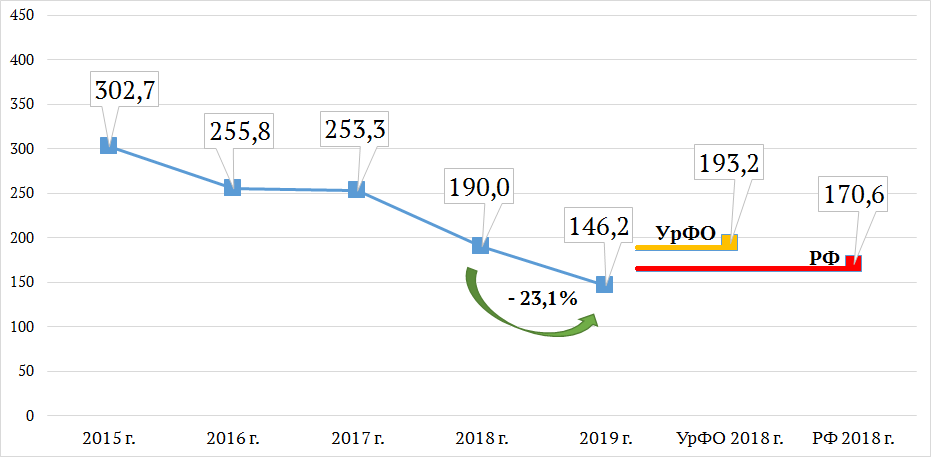 Рис.4. Динамика показателя болезненности наркоманией в 2015-2019 гг. (на 100 тысяч населения)Для сравнения, показатель болезненности наркоманией в Российской Федерации за 2018 г. составляет 170,6 на 100 тысяч населения, по Уральскому Федеральному округу в 2018 г. – 193,2 на 100 тысяч населения. В разрезе муниципальных образований уровень болезненности наркоманией имеет тенденцию к незначительному увеличению на территории Березовского района на 20,8 % (в 2018 г. в сравнении с 2017 г. прирост составил 18,0 %) и составляет 85,4 на 100 тысяч населения (абс. 19), в 2018 г. – 70,7 на 100 тысяч населения (абс. 16); в 2017 г. 59,9 на 100 тысяч населения (абс. 14). В других муниципальных образованиях автономного округа отмечается снижение уровня болезненности наркоманией.В то же время отмечается превышение уровня окружного показателя болезненности наркоманией в г. Пыть-Яхе в 2,5 раза и составляет 359,0 на 100 тысяч населения (абс. 143), г. Югорске в 2,1 раза и составляет 304,6 на 100 тысяч населения (абс. 114). 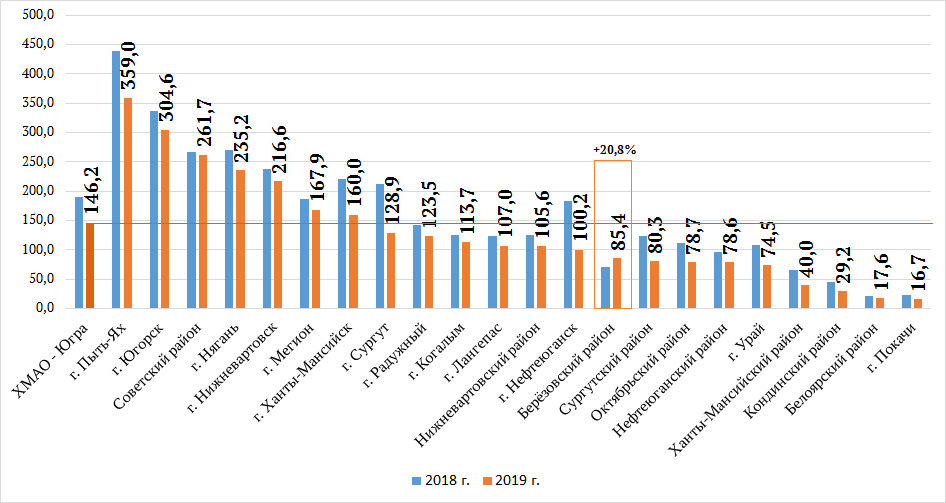 Рис. 5. Болезненность наркоманией в 2018 и 2019 гг. в разрезе муниципальных территорий (на 100 тысяч населения)В структуре болезненности 45,9% наркозависимых лиц имеют диагноз полинаркомании (потребление других наркотиков и их сочетаний) (2018 г. – 45,9%), 37,5% – от употребления опиатов (2018 г. – 40,9%), 
10,0% – с зависимостью от психостимуляторов и 6,6% – с зависимостью от каннабиноидов (в 2018 г. – 7,9% и 5,4% соответственно). При этом наблюдается наибольшее число наркозависимых:- от употребления опиатов из числа зарегистрированных в муниципальных образованиях гг. Когалым (69,7%, абс. 53), Нижневартовск (63,1%, абс. 378), Пыть-Ях (60,8%, абс. 143), Нягань (54,4%, абс. 147), и в Белоярском районе (100,0%, абс. 5);- с полинаркоманией – в городах Радужный (100,0%, абс. 54), Сургут (73,2%, абс. 353), Ханты-Мансийск (67,3%, абс. 107), Нефтеюганск (67,2%, абс. 86), Мегион (67,0%, абс. 61), Покачи (66,7%, абс. 2), и в районах: 
Ханты-Мансийском (87,5%, абс. 7), Октябрьском (73,7%, абс. 14);- от употребления каннабиноидов из числа зарегистрированных в Березовском районе (63,2%, абс. 12).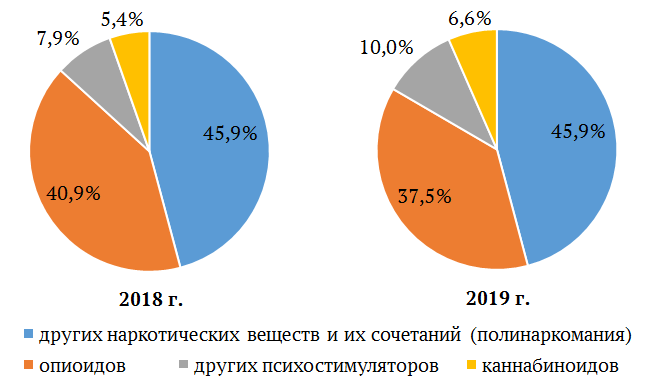 Рис. 6. Структура наркопотребления по болезненности в 2018 - 2019 гг.(в % от общего числа зарегистрированных наркозависимых)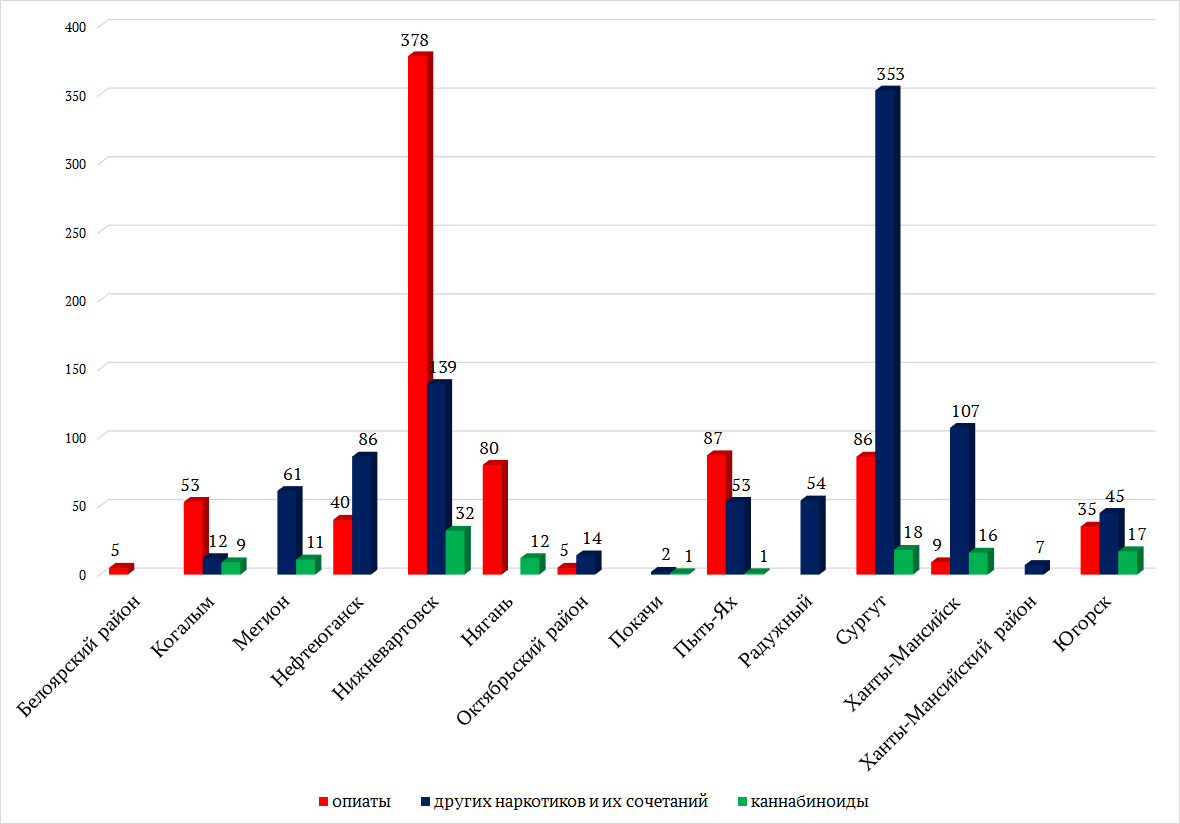 Рис. 7. Наибольшее число зарегистрированных наркозависимых в структуре потребления наркотических средств в разрезе муниципальных образований в 2019 году (абс., чел.).Наибольшее число потребителей опиатов в структуре распространенности по нозологической форме зарегистрировано в Нижневартовске (41,4%), потребителей других наркотиков и их сочетаний в г. Сургуте (31,6%), психостимуляторов – в городах Нягань и Нижневартовск (22,5% и 20,5% соответственно), потребителей каннабиноидов в городе Нижневартовске – 20,0%.Соотношение лиц, зарегистрированных с «синдромом зависимости от наркотиков», по полу составило в 2019 году М : Ж = 5,2 : 1, в процентном соотношении 83,8% - мужчин и 16,2% - женщин. В 2018 году соотношение М : Ж = 5,6 : 1, в процентном соотношении 84,9% - мужчин и 15,1% - женщин. Данная динамика показывает относительное увеличение доли женщин, зарегистрированных с наркоманией на фоне общего снижения числа зарегистрированных лиц с наркоманией. В структуре болезненности в 2019 г. зарегистрировано 11 несовершеннолетних с наркоманией (все с полинаркоманией), или 2,6 на 100 тысяч несовершеннолетних, из них 9 подростков в возрасте 15-17 лет в г. Сургуте и 2 подростка в городе Нижневартовске. В 2018 г. было зарегистрировано также 11 несовершеннолетних с наркотической зависимостью (1 ребенок в возрасте до 14 лет и 7 подростков в возрасте 15-17 лет в г. Сургуте, 2 подростка в городе Нижневартовске и 1 подросток в Сургутском районе). Превалирующая возрастная группа среди зарегистрированных наркозависимых лиц – в возрасте 20-39 лет 78,9% 
(в 2018 году – 81,9%)Уровень первичной заболеваемости наркоманией в 2015 году достиг 21,0 случаев на 100 тысяч населения, после чего наметилось снижение и в 2019 году показатель первичной заболеваемости (т.е. количества впервые обратившихся за медицинской наркологической помощью в текущем году) наркоманией в Ханты-Мансийском автономном округе – Югре составил 
6,2 на 100 тысяч населения (абс. 103), данный показатель соответствует уровню 2018 года. Динамика снижения первичной заболеваемости наркоманией с 2015 года составила 70,5 %. В целом уровень первичной заболеваемости в Ханты-Мансийском автономном округе – Югре в 2,4 раза (на 58,9%) ниже, чем в Уральском Федеральном округе (в 2018 году – 15,1 на 100 тысяч населения) и в 1,6 раза (на 39,2%) ниже среднего уровня по Российской Федерации 
(в 2018 году - 10,2 на 100 тысяч населения). 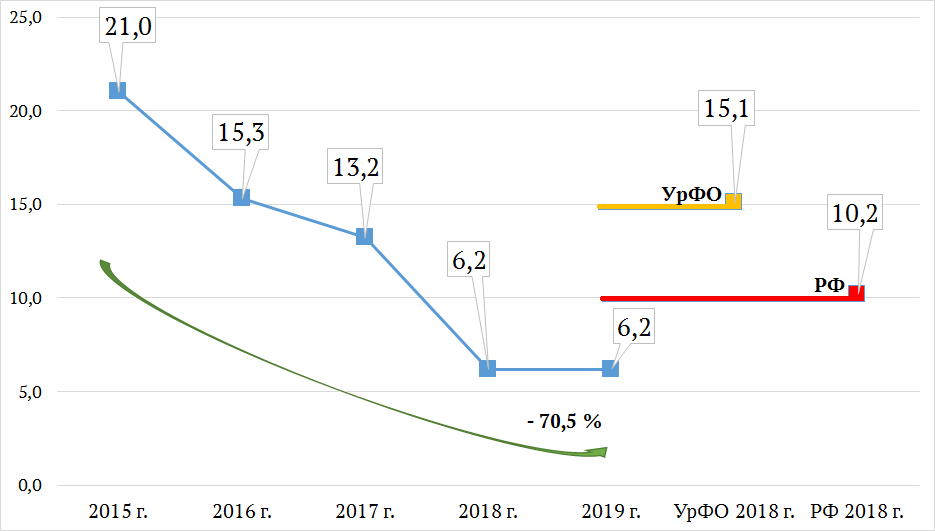 Рис. 8. Динамика первичной заболеваемости наркоманией в 2015-2019 гг. (на 100 тысяч населения).Увеличение первичной заболеваемости наркоманией в 2019 году зафиксировано в следующих муниципальных образованиях Ханты-Мансийского автономного округа – Югры: в гг. Когалым – с 1 до 5 новых случаев, Пыть-Ях – с 3 до 5, Урай – с 4 до 5, Нягань – с 3 до 5, Нижневартовск – в 2,3 раза, с 8 до 18; а также в районах: 
Советском – с 4 до 12, Сургутском – с 5 до 6 и Нефтеюганском – с 0 до 1.В городах Югорске, Радужном и Березовском районе отмечается первичная заболеваемость наркоманией на уровне прошлого года, что составляет 10,7; 4,6; 22,1 на 100 тысяч населения соответственно. 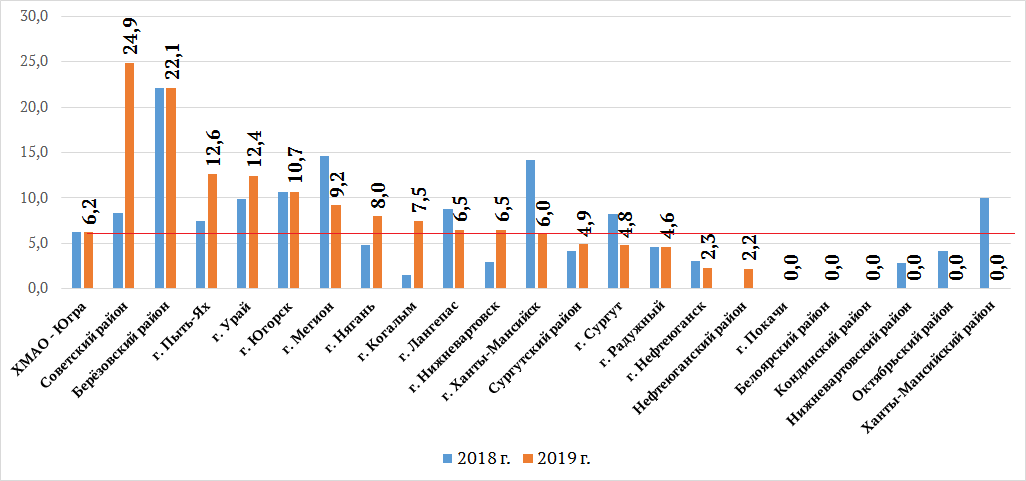 Рис. 9. Первичная заболеваемость наркоманией в 2018-2019 гг. 
(на 100 тысяч населения).Наблюдающийся тренд на повышение первичной заболеваемости наркоманией в большинстве указанных муниципальных образованиях нельзя считать значимым, так как порядок цифр небольшой и разница составляет от единицы до 4-х новых зарегистрированных случаев, за исключением Нижневартовска и Советского района, где отмечается более значительный прирост. Превышение уровня окружного показателя первичной заболеваемости наркоманией отмечается в Советском районе в 4,0 раза и составляет 24,9 на 100 тысяч населения, Березовском районе в 3,6 раза и составляет 22,5 на 100 тысяч населения, в городах Пыть-Ях и Урай – в 2,0 раза, и составляет 12,6 и 12,4 на 100 тысяч населения соответственно.Стоит отметить, что в 2019 году взятых под диспансерное наблюдение впервые в жизни по Ханты-Мансийскому автономному округу – Югре составило 102 человека с наркоманией, из 103 впервые в жизни зарегистрированных медицинскими организациями. Данный факт объясняется тем, что в одном случае впервые выявленный с наркотической зависимостью не дал согласие на диспансерное наблюдение у врача-психиатра-нарколога.Из общего числа впервые заболевших наркоманией в 2019 году у 61,2% больных установлен диагноз «полинаркомания»; «зависимость от психостимуляторов» – 23,3%; «зависимость от каннабиноидов» (преимущественно синтетические каннабимиметики) – 13,6%; диагноз «зависимость от опиатов» (героин, морфин, дезоморфин) – 1,9% случаев. Данные соотношения сохранились с 2018 года.Таким образом, в 2019 году отмечается стабильно высокий уровень лиц, выявленных впервые в жизни в связи с полинаркоманией – 63 случая, с потреблением других психостимуляторов – 24 случая; потреблением каннабиноидов, в том числе синтетических – 14 случаев; потреблением наркотических средств из группы опиатов 2 случая.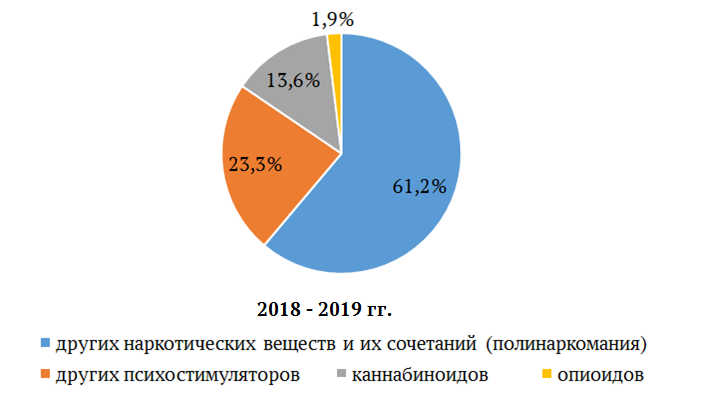 Рис. 10. Структура наркопотребления по первичной заболеваемости в 2018 - 2019 гг.В структуре первичной заболеваемости наркоманией за 2019 год был зарегистрирован 1 несовершеннолетний подросток в возрасте 15-17 лет         в г. Сургуте с «потреблением других наркотиков и их сочетаний» (полинаркомания). В 2018 году было зарегистрировано 2 несовершеннолетних подростка в возрасте 15-17 лет, один в г. Сургуте, 
один – в г. Нижневартовске, все несовершеннолетние – с «потреблением других наркотиков и их сочетаний» (полинаркомания). Превалирующая возрастная группа среди зарегистрированных впервые в жизни наркозависимых лиц – в возрасте 20-39 лет 71,8 % (в 2018 году – 82,6 %).В связи со смертью с диспансерного наблюдения в 2019 году снято 62 больных наркоманией, что выше показателя прошлого года на 1 случай (61 человек). В структуре смертности лидирующее место занимают соматические заболевания – 58 случаев (93,5%), в 2018 году 54 случая (88,5%); самоубийство – 2 случая (3,2%), в 2018 году 2 случая (3,3%); несчастный случай явился причиной смерти 2 больных наркоманией (3,2%), в 2018 году – 5 случаев (8,2%).Доля лиц с наркоманией, снятых с диспансерного наблюдения в связи со смертью, составляет в 2019 году 3,1 на 100 больных среднегодового контингента, что на 29,2 % больше, чем в прошлом году – 2,4 на 100 среднегодовых больных. Для сравнения данный показатель по РФ в 2017 году составлял 2,9, по УрФО – 3,0 на 100 больных среднегодового контингента3.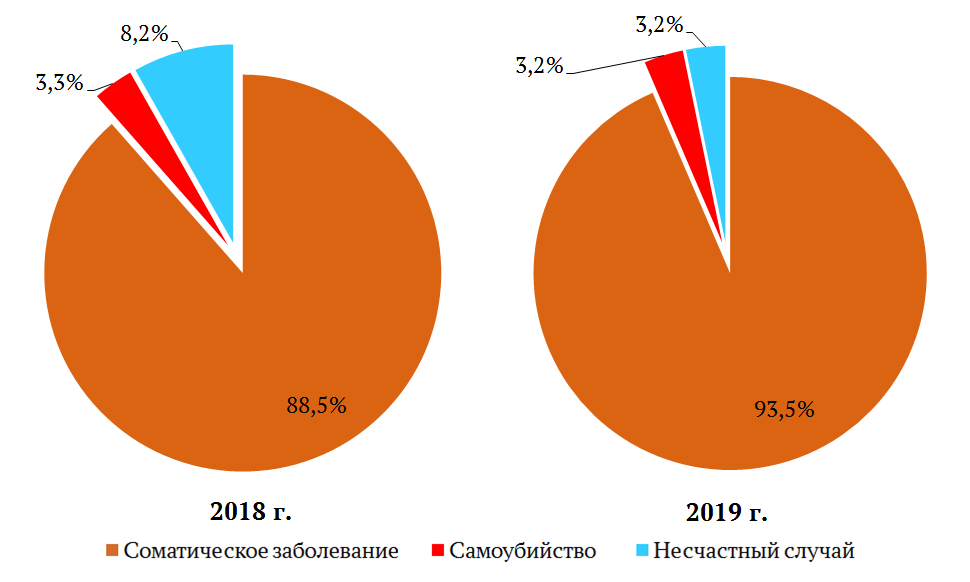 Рис. 11. Причины смерти больных наркоманией в 2018-2019 гг.В течение последних пяти лет наркологическую ситуацию в автономном округе определяет употребление синтетических наркотиков и их сочетаний.Наблюдается тенденция снижения числа лиц, зарегистрированных с диагнозом «употребление наркотических веществ с вредными последствиями» (т.е. потребление с ущербом для физического или психического здоровья, но с еще не сформированным синдромом зависимости): с 95,6 на 100 тыс. населения в 2017 году, 79,5 на 100 тыс. населения в 2018 году до 70 на 100 тыс. населения в 2019 г. Распространенность пагубного употребления наркотиков в целом по автономному округу ниже, чем в РФ на 40,5 % (117,6 на 100 тысяч населения в 2018 году), и ниже на 36,7 %, чем в УрФО (110,5 на 100 тысяч населения в 2018 году).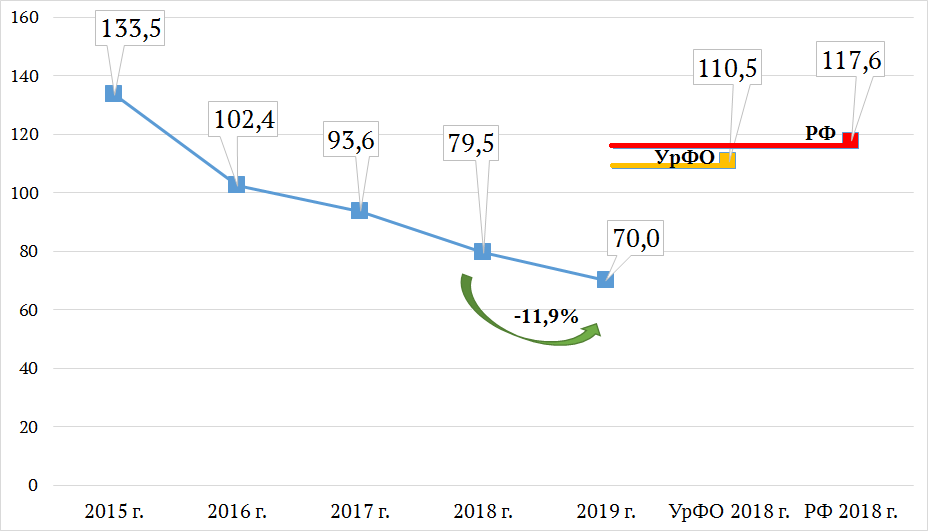 Рис.12. Динамика показателя болезненности пагубного употребления наркотиков в 2015-2019 гг. (на 100 тысяч населения).Схожая динамика прослеживается по числу несовершеннолетних лиц, зарегистрированных с пагубным употреблением наркотиков. Так, общая заболеваемость пагубным употреблением наркотиков среди несовершеннолетних в 2019 году составила 5,9 на 100 тысяч несовершеннолетних (абс. 25), что на 14,5% ниже, чем в 2018 году – 6,9 на 100 тысяч несовершеннолетних, или 29 несовершеннолетних. Согласие на диспансерное наблюдение на конец 2019 года имеется от 13 несовершеннолетних из числа зарегистрированных с пагубным употреблением наркотических средств (52,0%), в 
2018 году – 51,7% (15 из 29 человек). Остальные несовершеннолетние из числа зарегистрированных были сняты с диспансерного наблюдения либо отказались от диспансерного наблюдения.В разрезе муниципальных образований отмечается увеличение в 2019 году показателя распространенности пагубного употребления наркотиков среди несовершеннолетних в г. Нижневартовске – с 2 до 5 случаев (2018 г. – 2,9 и 2019 г. – 7,4 на 100 тысяч несовершеннолетних); г. Пыть-Яхе – увеличение с 1 до 2 случаев, что составляет при перерасчете на 100 тыс. несовершеннолетних: 2018 г. – 9,3 и 2019 г. – 18,7.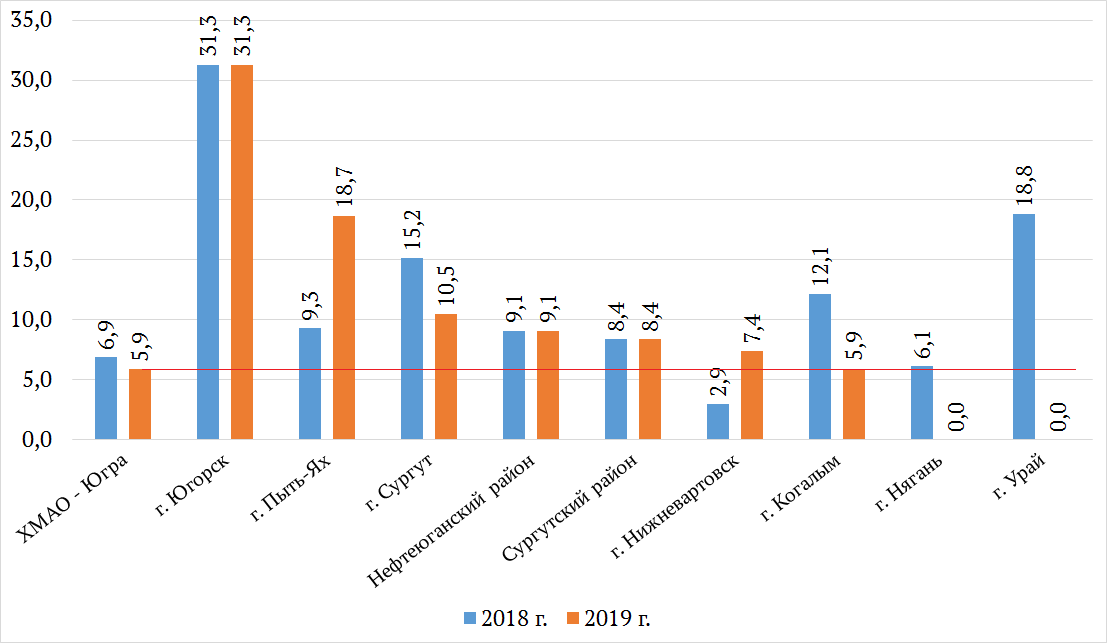 Рис. 13. Зарегистрировано несовершеннолетних с диагнозом «употребление наркотиков с вредными последствиями» в 2017-2018 гг. (на 100 тысяч несовершеннолетних).Снижение распространенности пагубного употребления наркотиков среди несовершеннолетних зафиксировано в г. Сургуте на 30,9 % (на 100 тыс. несовершеннолетних: 2018 г. – 15,2 (абс. 14) и 2019 г. – 10,5 (абс. 10); г. Когалыме с 2 до 1 случая (на 100 тыс. несовершеннолетних: 2018 г. – 12,1 и 2019 г. – 5,9); г. Урае с 2 случаев в 2018 году (18,8 на 100 тысяч несовершеннолетних) до 0 случаев в 2019 году; г. Нягани с 1 случая в 2018 году (6,1 на 100 тысяч несовершеннолетних) до 0 случаев в 2019 году.Отмечается стабилизация динамики распространенности пагубного употребления наркотиков в г. Югорске (в 2018 – 2019 гг. 31,3 на 100 тыс. несовершеннолетних (абс. 3); Сургутском районе (в 2018 г. – 2019 г. 8,4 на 100 тыс. несовершеннолетних (абс. 3); Нефтеюганском районе (в 2018 г. – 2019 г. 9,1 на 100 тыс. несовершеннолетних (абс. 1). В других муниципальных образованиях распространённость пагубного употребления наркотиков в 2018-2019 гг. не зарегистрирована. В 2019 году распространенность пагубного употребления наркотиков без синдрома зависимости среди несовершеннолетних потребителей психоактивных веществ, выше, чем в целом по автономному округу зафиксирована вг. Югорске (превышение показателя по автономному округу в 5,3 раза) и г. Пыть-Яхе (превышение среднеокружного показателя в 3,2 раза).Анализ динамики количества лиц, употребляющих наркотики с вредными последствиями, позволяет говорить о снижении данного показателя по сравнению с 2018 годом среди населения в целом и по числу несовершеннолетних потребителей синтетических наркотиков. Уровень первичной заболеваемости пагубного употребления наркотиков без синдрома зависимости в Ханты-Мансийском автономном округе – Югре в 2019 году составил 9,3 на 100 тыс. населения, или 154 новых случаев, что на 3,1% ниже чем в 2018 году, когда было выявлено 159 новых случаев, или 9,6 на 100 тыс. населения. Для сравнения в Уральском Федеральном округе показатель за 2018 год составил 26,7 на 100 тысяч населения, по Российской Федерации – 22,9 на 100 тысяч населения. 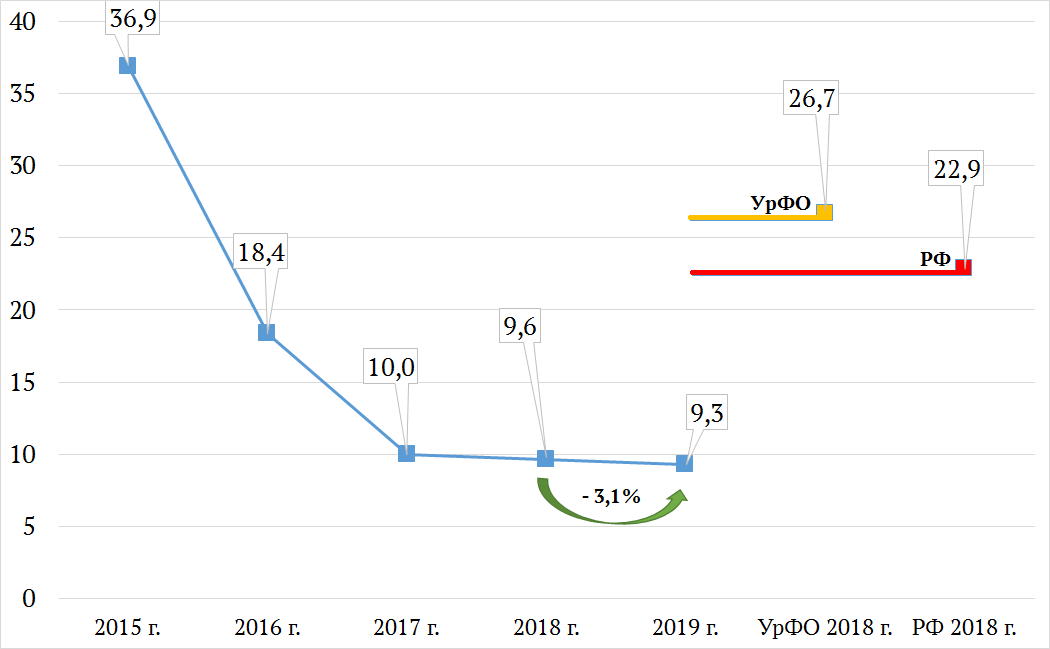 Рис. 14. Динамика показателя первичной заболеваемости пагубного употребления наркотиков в 2015-2019 гг. (на 100 тысяч населения).Увеличение первичной заболеваемости пагубного употребления наркотиков без синдрома зависимости зафиксировано в г. Нижневартовске (на 24,8%, или  с 11,3 (абс. 31) до 14,1 (абс. 39) при перерасчете на 100 тыс. населения); в г. Когалыме с 4 (6,0 на 100 тысяч населения) до 8 случаев (12,0 на 100 тысяч населения); в Кондинском районе с 5 (16,1 на 100 тысяч населения) до 8 случаев в 2019 году (26,0 на 100 тысяч населения); в г. Нягани с 19 (30,4 на 100 тысяч населения) до 21 случая (33,6 на 100 тысяч населения); в г. Югорске с 5 (13,4 на 100 тысяч населения) 
до 7 случаев (18,7 на 100 тысяч населения); в г. Урае с 1 (2,5 на 100 тысяч населения) до 2 случаев (5,0 на 100 тысяч населения).В Березовском, Нижневартовском районах и г. Мегион в 2019 году уровень первичной заболеваемости пагубного употребления наркотиков соответствует показателю 2018 года и составляет в перерасчете на 100 тысяч населения 17,7; 5,5 и 12,8 соответственно.Кроме того, в г. Покачи, Ханты-Мансийском и Октябрьском районах в 2018-2019 годах не зарегистрированы впервые в жизни потребители наркотиков с вредными последствиями. В других муниципальных образованиях автономного округа отмечается снижение первичной заболеваемости пагубного употребления наркотиков с вредными последствиями.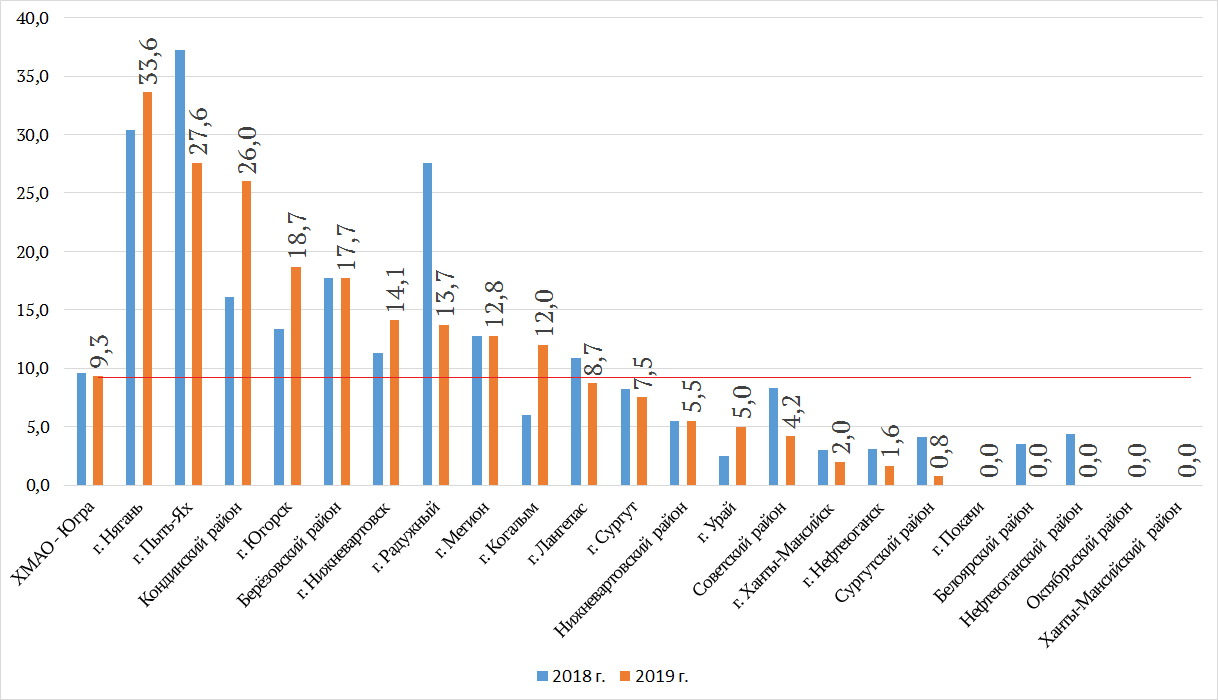 Рис. 15. Зарегистрировано впервые в жизни с диагнозом «употребление наркотиков с вредными последствиями» в 2018-2019 гг. (на 100 тысяч населения).Наблюдающуюся динамику первичной заболеваемости пагубного употребления наркотиков без синдрома зависимости в муниципальных образованиях, где порядок цифр небольшой и разница составляет от единицы до 10-ти новых зарегистрированных случаев, можно признать малозначимой. В структуре первичной заболеваемости пагубного употребления наркотиков за 2019 год было зарегистрировано 10 несовершеннолетних пациентов (в 2018 году – 7), из них один ребенок в возрасте до 14 лет и четыре подростка в возрасте 15-17 лет в г. Нижневартовске, три подростка в г. Сургуте, по одному подростку в городах Пыть-Ях и Когалым. В 2018 году один ребенок в возрасте до 14 лет и четыре подростка в возрасте 15-17 лет в 
г. Сургуте, по одному подростку в г. Пыть-Яхе и в Сургутском районе. Данная динамика обусловлена снижением обращаемости за медицинской наркологической помощью у лиц, употребляющих психоактивные вещества без сформированной зависимости, так называемый «контролируемый» прием, снижением популярности наркотиков и спроса на них на фоне массовых санитарно-просветительных и профилактических мероприятий, с широким охватом различных групп населения: профилактические осмотры в учебных заведениях, предварительные, периодические и профилактические медицинские осмотры работающего населения, наступление правовых последствий за употребление наркотических средств и психотропных веществ без назначения врача.Кроме того, несовершеннолетние и молодежь в 2017 году сменили употребление наркотических средств на прием психотропных лекарственных препаратов, отпускаемых из аптечных сетей без рецепта врача и действующих с опьяняющим, токсическим эффектом при употреблении сверхтерапевтических дозировок.По данным казенного учреждения автономного округа «Бюро 
судебно-медицинской экспертизы» (далее – «БСМЭ») зафиксировано увеличение количества смертельных отравлений от наркотических средств и психотропных веществ с 23 случаев в 2018 году (1,4 на 100 тысяч населения) до 66 случаев в 2019 году (4,0 на 100 тысяч населения), увеличение в 2,9 раза (Рис.1). Количество смертельных отравлений от действия наркотических средств в 2018 году 11 случаев, в 2019 году - 53 случаев (увеличение в 4,8 раза). Число смертельных отравлений от действия психотропных веществ, в том числе от психостимулирующих синтетических средств в 2018 году 12 случаев, в 2019 году – 13 случаев (увеличение на 1 случай). 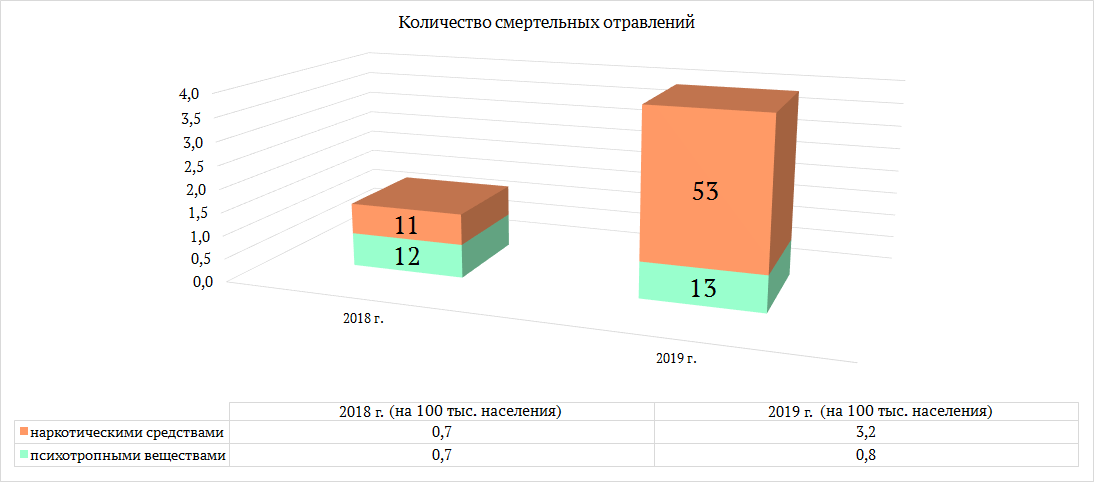 Рис.16. Количество смертельных отравлений от наркотических средств и психотропных веществ в 2018-2019 гг.Из общего числа смертельных отравлений 54 жителя автономного округа (81,8 %), 9 человек – без регистрации (13,6%) и 3 человека иногородние жители – 4,5% (по одному случаю – Омская область, Казань и г. Колпино Санкт-Петербурга). В 2018 году из 23 случаев смертельных отравлений было 18 югорчан (78,3 %), 3 погибших не имели регистрации (13,0%) и 2 иногородних (8,7%), из которых по 1 случаю из Челябинской и Кемеровской областей. Рис.17 Структура случаев смертельных отравлений по месту регистрации.Социальная «характеристика» представлена следующим образом: Рис.18. Характеристика случаев смертельных отравлений по семейному положению умерших. - по семейному положению 31 погибший не состояли в браке (47,0%), 18 человек состояли в браке (27,3%), и в отношении 17 человек сведения отсутствуют (25,8%). В 2018 году – не состояло в браке 14 человек из 23 (60,9%), состояло в браке 6 человек (26,1%) и в отношении 3-х сведения отсутствуют (13,0%).Рис. 19. Характеристика случаев смертельных отравлений по уровню образования умерших.- по уровню образования: оконченное высшее образование имели 6 человек (9,1%); неоконченное высшее – 2 человека (3,0%), среднее профессиональное – 22 человека (33,3%), полное среднее – 23 (34,8%), неполное среднее – 10 (15,2%), кроме того сведения об образовании отсутствуют в отношении 3 человек (4,5%). В 2018 году оконченное высшее образование имели 2 человека (8,7%); среднее профессиональное – 5 (21,7%), полное среднее – 7 (30,4%), неполное среднее – 8 (34,8%), сведения отсутствуют в отношении 1 человека (4,3%);Рис. 20. Характеристика случаев смертельных отравлений по трудовой занятости умерших.- по трудовой занятости: 23 человека (34,8%) – специалисты и квалифицированные рабочие, 12 человек – неквалифицированные рабочие и прочие (18,2%), неработающие – 31 человек (47,0%). В 2018 году 5 человек (21,7%) – специалисты и квалифицированные рабочие, 6 человек – неквалифицированные рабочие и прочие (26,1%), неработающие – 12 человек (52,2%).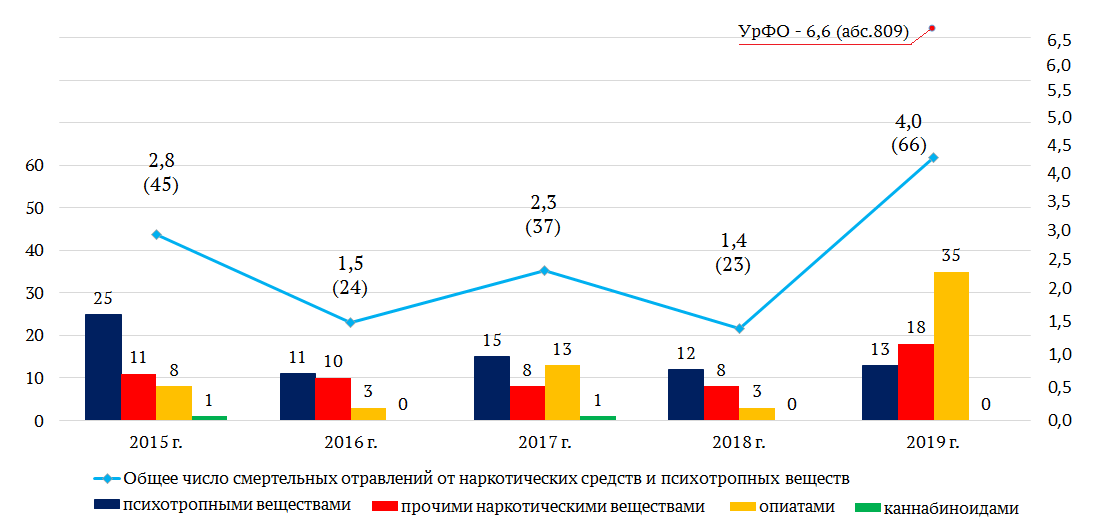 Рис. 21. Динамика случаев смертельных отравлений за 2015-2019 годы.Наркотическими веществами, вызвавшими смертельные отравления  в 35 случаях, являются наркотики опиоидной группы (2018 г. – 3 случая отравления другими опиоидами), в том числе 13 случаев – отравления метадоном; 3 случая отравления героином и 19 случаев – другие опиоиды. Отравление прочими наркотическими веществами зарегистрировано в 18 случаях (прочие и другие синтетические наркотики) (2018 г. – 8 случаев). Рис.22. Характеристика случаев смертельных отравлений по числу, обращавшихся за медицинской помощью в наркологическую службу.При сравнении сведений с медицинскими информационными системами медицинских организаций отмечается тенденция, что 32 человека, из числа отравившихся наркотическими веществами в 2019 году (48,5%), ранее обращались за медицинской помощью в наркологическую службу, в 2018 году 10 человек (43,5 %).Рис.23. Помесячная характеристика смертельных исходов от отравлений наркотическими средствами и психотропными веществами.При анализе сведений отмечается сезонность числа смертельных отравлений, когда наибольшее число смертельных исходов приходится на январь и август (по 10 случаев или 15,2% от общего числа отравившихся за 2019 год), а также на октябрь (9 случаев или 13,6%). В 2018 году «пик» случаев отравлений отмечается в январе – 6 случаев или 26,1%, и в августе – 4 случая или 17,4%.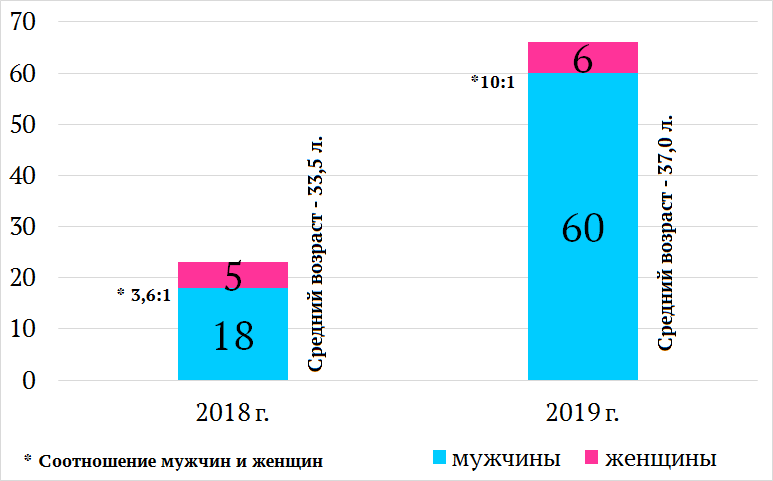 Рис.24. Половозрастная характеристика случаев смертельных отравлений. Соотношение по полу мужчин и женщин в 2019 году составляет 10:1, тогда как в 2018 году соотношение составляло 3,6:1. В 2019 году умерло от употребления наркотических и психотропных веществ 60 мужчин – 90,9 % и 6 женщин – 9,1 % (в 2018 году умерло 18 мужчин – 78,3 % и 5 женщин – 21,7 %).Половозрастная характеристика умерших представлена средним возрастом отравившихся в 2019 году в 37,0 лет с превалированием лиц в возрастной группе 36-40 лет – 24 человека, или 36,4%; по 14 человек в возрастных группах 31-35 и 41-45 лет (21,2%) (Рис.10). В 2018 году превалировала возрастная группа 31-35 лет – 10 человек или 43,5%, и возрастные группы 36-40 лет и 41-45 лет – по 4 человека, или 17,4%. Средний возраст умерших составил 33,5 лет.Рис. 25. Характеристика смертельных исходов по возрасту умерших.Рис. 26. Динамика смертельных отравлений в 2018-2019 годах в разрезе муниципальных образований.Таким образом, социальный «характеристика» умершего от отравления наркотическими средствами и психотропными веществами представлен мужчиной (90,9%) - югорчанином (81,8%), не состоящим в браке (47,0%), либо состоящим в браке (27,2%), имеющим среднее профессиональное или полное среднее (68,1%) образование, неработающим (47,0%), либо занимающим должность специалиста или квалифицированного работника (34,8%), в возрастной группе преимущественно 30-45 лет (89,4%), умершего в результате отравления наркотиками опиоидной группы (53 %). Кроме того, следует учитывать, что порядка половины лиц (48,5 %), умерших от употребления наркотических средств и психотропных веществ обращались за медицинской помощью к специалистам наркологической службы в течение жизни, и имели опыт потребления психоактивных веществ.Увеличение числа смертельных отравлений в 2,9 раза в 2019 году в сравнении с 2018 годом, произошло в результате потребления наркотиков опиоидной группы 35 случаев (53 %) и прочими наркотическими веществами 18 случаев (27,3%).  Данные тенденции прослеживаются в первую очередь в  муниципальных образованиях городского значения, с развитой транспортно-логистической инфраструктурой (г. Нижневартовск, г. Сургут), приобретение которых в современных условиях происходит посредством «авто-шопов», т.е. путем бесконтактной разовой оплаты и получением координат «закладки».В муниципальных образованиях Ханты-Мансийского автономного округа – Югры отмечается следующая динамика по числу смертельных отравлений от употребления наркотических средств и психотропных веществ: - г. Нижневартовск: увеличение с 3 случаев в 2018 году до 25 случаев в 2019 году (увеличение в 8,3 раза), из них 15 случаев отравлений наркотическими средствами опиоидной группы (2018 год – 1 случай), в том числе метадоном (6 случаев), героином (1 случай); 7 случаев – отравления прочими наркотиками (2018 год – 1 случай), 3 случая – отравления психотропными веществами (2018 год – 1 случай).Рис. 27. Количество смертельных отравлений по структуре веществ.Рис. 28. Характеристика случаев смертельных отравлений по 
г. Нижневартовску по месту регистрации.Из числа смертельных отравлений по городу Нижневартовску - 19 югорчан (76,0 %), 5 человек – без регистрации (20,0%) и 1 человек иногородний житель – 4,5% (Омская область).Рис. 29. Характеристика случаев смертельных отравлений по числу, обращавшихся за медицинской помощью в наркологическую службу 
г. Нижневартовска.При сравнении сведений с медицинской информационной системы «Нижневартовской ПНБ» отмечается тенденция, что 16 человек, из числа отравившихся наркотическими веществами по г. Нижневартовску в 2019 году (64,0%), ранее обращались за медицинской помощью в наркологическую службу, 3 погибших в 2018 году ранее в течение жизни обращались к специалистам.Социальная «характеристика» представлена следующим образом: Рис. 30. Характеристика случаев смертельных отравлений по г. Нижневартовску по семейному положению умерших.- по семейному положению 3 погибших не состояли в браке, 8 человек состояли в браке (32,0%), и в отношении 14 человек сведения отсутствуют (56,0%).Рис. 31. Характеристика случаев смертельных отравлений по г. Нижневартовску по уровню образования умерших.- по уровню образования: оконченное высшее образование имели 2 человека; среднее профессиональное – 8 человек, полное среднее – 10, неполное среднее – 3, кроме того сведения об образовании отсутствуют в отношении 2 человек. В 2018 году полное среднее образование было у всех 3—умерших.Рис. 32. Характеристика случаев смертельных отравлений по трудовой занятости умерших по г. Нижневартовску.- по трудовой занятости: 7 человек (28,0%) – специалисты и квалифицированные рабочие, 6 человек – неквалифицированные рабочие и прочие (24,0%), неработающие – 12 человек (48,0%). В 2018 году представителей каждой рассмотренной группы было по 1 человеку.Рис. 33. Характеристика случаев смертельных исходов по веществам, вызвавшим отравление по г. Нижневартовску.Наркотическими веществами, вызвавшими смертельные отравления в 15 случаях, являются опиаты (2018 г. – 1 случай), в том числе 6 случаев – отравления метадоном и 1 случай отравления героином. Отравление прочими наркотическими веществами зарегистрировано в 7 случаях (прочие и другие синтетические наркотики) (2018 г. – 1 случаев). Рис. 34. Помесячная характеристика смертельных исходов от отравлений наркотическими средствами и психотропными веществами в г. Нижневартовске.В ноябре 2019 года умерших от отравлений было 4 человека, в остальные месяцы отмечается волнообразная кривая по количеству умерших от 1 до 3 человек.Рис. 35. Характеристика смертельных исходов по возрасту умерших в г. Нижневартовске.Половозрастная характеристика умерших представлена средним возрастом отравившихся в 2019 году в 38,2 лет с превалированием лиц в возрастной группе 36-40 лет – 10 человек, или 40,0; по 4 и 6 человек соответственно возрастных группах 31-35 и 41-45 лет (16,0 и 24,0%).Рис. 36. Характеристика смертельных исходов по полу умерших в 
г. Нижневартовске.Соотношение по полу мужчин и женщин в 2019 году составляет 7,3:1, тогда как в 2018 году соотношение составляло 2:1. В 2019 году умерло от употребления наркотических и психотропных веществ 22 мужчин – 88,0 % и 3 женщины – 12,0 %.- г. Сургут: увеличение с 8 случаев смертельных отравлений в 2018 году до 15 случаев в 2019 году, из них 11 случаев отравлений опиоидами (2018 год – 1 случай), 1 случай отравлений прочими наркотиками (2018 год – 1 случай), 3 случая – отравления психотропными веществами (2018 год – 6 случаев).Рис. 37. Структура случаев смертельных исходов по веществам, вызвавшим отравление по г. Сургуту.Социальная «характеристика» представлена следующим образом:Рис. 38. Характеристика случаев смертельных отравлений по г. Сургуту по месту регистрации.Из числа смертельных отравлений по городу Сургуту - 10 югорчан (66,7 %), 4 человека – без регистрации (26,7%) и 1 человек иногородний житель – 6,7% (г. Санкт-Петербург).Рис. 39. Характеристика случаев смертельных отравлений по г. Сургуту по семейному положению умерших.- по семейному положению 12 погибших не состояли в браке (80,0%), 3 человека состояли в браке (20,0%).Рис. 40. Характеристика случаев смертельных отравлений по г. Сургуту по уровню образования умерших.- по уровню образования: среднее профессиональное образование имели – 3 человека (20,0%), полное среднее – 8 (53,3%), неполное среднее – 4 (26,7%).Рис. 41. Характеристика случаев смертельных отравлений по трудовой занятости умерших по г. Сургуту.- по трудовой занятости: 2 человека – специалисты и квалифицированные рабочие (13,3%), 1 человек из группы неквалифицированных рабочих и прочих (6,7%), неработающие – 12 человек (80,0%). В 2018 году безработных среди отравившихся с летальных исходом было 5 человек, 2 человека – представители неквалифицированных работников, 1 специалист из числа высоко квалифицированных.Рис. 42. Помесячная характеристика смертельных исходов от отравлений наркотическими средствами и психотропными веществами в г. Сургуте.- В октябре 2019 года умерших от отравлений было 4 человека, в остальные месяцы отмечается эпизодические случаи по количеству умерших от 1 до 3 человек.Рис. 43. Возрастная характеристика отравлений наркотическими средствами и психотропными веществами в г. Сургуте.- Возрастная характеристика: умерших представлена средним возрастом отравившихся в 2019 году в 35,3 лет с превалированием лиц в возрастной группе 36-40 лет – 7 человек (46,7%); 6 человек в возрастной группе 31-35 лет (40,0%).  Рис. 44. Характеристика смертельных исходов по полу умерших в г. Сургуте.- В 2019 году женщин со смертельными исходами по г. Сургуте не зарегистрировано. Соотношение по полу мужчин и женщин в 2018 году составляло 3:1. В 2019 году умерло от употребления наркотических и психотропных веществ 15 мужчин.Рис. 45. Характеристика случаев смертельных отравлений по числу, обращавшихся за медицинской помощью в наркологическую службу г. Сургута.- При сравнении сведений с медицинской информационной системой «Сургутской клинической ПНБ» отмечается тенденция, что 7 человек, из числа отравившихся наркотическими веществами по г. Сургуту в 2019 году (46,7%), ранее обращались за медицинской помощью в наркологическую службу, 5 погибших в 2018 году (62,5 %) ранее в течение жизни обращались к специалистам.- г. Ханты-Мансийск: увеличение с 2 случаев в 2018 году до 6 случаев в 2019 году, из них 1 случай отравления метадоном (2018 год – 0 случаев), 5 случаев – отравления прочими наркотиками (2018 год – 2 случая). - г. Нефтеюганск: отмечается снижение числа смертельных отравлений с 5 случаев в 2018 году до 4 случаев в 2019 году, из них 1 случай отравления опиоидами (метадон) (2018 год – 1 случай), 2 случая отравлений прочими наркотиками (2018 год – 4 случай), 1 случай отравления психотропными веществами (2018 год – 0 случаев). - г. Мегион: увеличение с 2 случаев в 2018 году до 3 случаев в 2019 году, все случаи в результате отравления психотропными веществами. - Сургутский район: увеличение с 0 случаев в 2018 году до 3 случаев в 2019 году, из них 2 случая отравления опиоидами, 1 случай отравления психотропными веществами. - г. Когалым: в 2019 году зафиксировано увеличение с 0 до 2-х случаев отравлений наркотическими средствами группы опиоидов. - г. Югорск: в 2019 году зафиксировано увеличение с 0 до 2-х случаев отравлений другими наркотическими средствами (синтетические наркотики). - Нижневартовский район: увеличение с 0 случаев в 2018 году до 2 случаев в 2019 году, все случаи в результате отравления опиоидами. - в г. Лангепасе, а также в Кондинском, Советском и Ханты-Мансийском районах зафиксировано увеличение с 0 в 2018 году до 1-го случая в 2019 году соответственно (г. Лангепас – отравление наркотическим веществом; Кондинский район – отравление психотропным веществом; Советский район – отравление психотропным веществом и Ханты-Мансийский район – отравление метадоном).- в городах Нягань, Пыть-Ях и Урай отмечается снижение смертельных отравлений с 1-го случая в 2018 году до 0 случаев в 2019 году.В других муниципальных образованиях смертельные отравления наркотическими средствами и психотропными веществами в 2018-2019 годах не зарегистрированы.В 2019 году ВИЧ–позитивный статус установлен у 810 человек из числа зарегистрированных больных с наркоманией (33,3% зарегистрированных больных с наркоманией), в 2018 году 1027 человек, или 32,7%; и 89 человек из числа потребителей наркотиков с вредными последствиями (7,6% зарегистрированных больных с пагубным употреблением наркотиков), в 2018 году 102 человек, или 7,8%. Удельный вес ВИЧ-позитивных среди зарегистрированных потребителей наркотиков инъекционным способом в 2019 году составил 32,9%, в 2018 году – 56,7%. Для сравнения в Уральском Федеральном округе данный показатель в 2018 году составил 35,6%, по Российской Федерации – 26,0%. Удельный вес потребителей наркотиков инъекционным способом в общем числе зарегистрированных потребителей наркотиков (число лиц с синдромом зависимости и с пагубным употреблением наркотиков) в 2019 году составил 15,0%, в 2018 году – 20,3%. Для сравнения в Уральском Федеральном округе данный показатель в 2018 году составил 44,8%, по Российской Федерации – 46,5%.Таким образом, доля ВИЧ-инфицированных среди лиц, употребляющих наркотики, по сравнению с 2018 годом уменьшилась, на фоне снижения числа зарегистрированных потребителей наркотиков, в том числе в результате снижения, из них количества, ВИЧ-положительных потребителей наркотиков.Рассматривая динамику показателей общей и первичной заболеваемости за 2019 год, можно сделать следующие выводы. Имеет место снижение общей заболеваемости наркоманией, снижение общей и первичной заболеваемости пагубного употребления наркотиков, как среди всего населения, так и среди несовершеннолетних с незначительным увеличением первичной заболеваемости пагубного употребления наркотиков среди несовершеннолетних, и стабилизация динамики на уровне 2018 г. по первичной заболеваемости наркоманией. Анализ изменения структуры наркопотребления показывает превалирование доли потребителей синтетических наркотиков, учитываемых в диагностической группе «потребители других наркотических веществ (полинаркомания)», за счет «перепрофилирования» зависимых лиц на употребление синтетических психоактивных веществ и возникновения зависимости у новых лиц от употребления современных синтетических наркотиков. Кроме того, на смену пришел новый тренд: несовершеннолетние и молодежь сменили употребление наркотических средств на прием психотропных лекарственных препаратов, отпускаемых из аптечных сетей без рецепта врача и действующих с опьяняющим, токсическим эффектом при употреблении сверхтерапевтических дозировок. Высокий уровень болезненности (в сравнении со средним показателем по Российской Федерации) связан с переориентацией потребителей наркотиков на употребление наркотических средств синтетического происхождения. Экономическое благополучие  региона, наркотрафик синтетических наркотиков, и эмигранты из бывших союзных республик (где распространены различные психоактивные вещества) привели к увеличению уровня наркотизации населения, что стало поводом к повышению обращаемости, больше, чем в других субъектах Российской Федерации в медицинские организации, оказывающие наркологическую помощь. Превышение показателя уровня болезненности наркоманией в Ханты-Мансийском автономном округе – Югре по сравнению со средним уровнем по Российской Федерации, обусловлено также доступностью государственной наркологической помощи, интенсивной выявляемостью наркологических расстройств среди населения.Анализ факторов, причин и условий, оказывающих влияние на наркотизацию населения автономного округа.С целью выявления факторов, причин и условий, оказывающих влияние на наркотизацию населения автономного округа, оценки уровня наркотизации общества и отношения населения к проблемам наркомании, в соответствии с «Методикой и порядком осуществления мониторинга, а также критериев оценки развития наркоситуации в Российской Федерации и ее субъектах» (третий пересмотр), на территории Ханты-Мансийского автономного округа – Югры в 2019 году проведено социологическое исследование методами массового уличного опроса населения по квотной выборке. В массовом опросе приняли участие 2000 жителей, постоянно проживающих на территории муниципальных образований 
Ханты-Мансийского автономного округа – Югры региона, в возрасте 
от 14 до 60 лет.Оценка жизненных ориентиров респондентов показывает, что среди жителей Ханты-Мансийского автономного округа – Югры осознание значимости проблемы наркомании не занимает первые строчки рейтинга актуальных проблем (уступая проблеме ЖКХ, медицины, безработицы, алкоголизма): в 2019 году ее значимость отмечали порядка 23,1% респондентов (примерно столько же в 2018 году – 22,7%, несколько больше 
в 2017 году – 34,2%).Рис. 46 Значимость проблемы наркомании для жителей среди других острых проблем округа (в динамике с 2017-2019 г.г.).Степень остроты проблемы наркомании, отмеченная жителями Югры, в целом соответствует и федеральным измерениям. Согласно результатам опроса «Фонда Общественное мнение» о проблеме наркомании упоминает 26% опрошенных россиян4.Обеспокоенность проблемами наркомании чаще всего выражают жители в крупных городах: больше всего отметивших эту проблему – в 
г. Нижневартовске (50,6%), г. Сургуте (37,8%) и г. Пыть-Яхе (37,1%). Довольно большой процент респондентов отметил проблему наркомании в Октябрьском районе (36,8%), хотя в целом для жителей сельских территорий проблема наркомании актуальна только у 11,0% опрошенных.В чем же респонденты видят основные причины распространения наркомании (табл. 2). Рассуждая о распространенности наркомании, респонденты чаще всего в качестве главных причин упоминают «моральную деградацию общества, вседозволенность» (40,2%), «неудовлетворенность жизнью, социальное неблагополучие» (33,2%), «излишнюю свободу, отсутствие организованного досуга» (32,8%).Таблица 2: Оценка респондентами 2017 -2019 годов причин распространения наркомании	На самом деле такая ситуация сохраняется в динамике с 2017 года: первая тройка причин связана с социально-психологическими причинами, следующие причины – экономические, и в последнюю очередь оценивается роль органов и институтов системы профилактики. Такую иерархию причин распространенности наркомании можно расценить как довольно неплохую оценку населением профилактической и идеологической работы, а в случае с оценкой работы правоохранительных органов отмечаем еще и положительный прогресс в динамике.Люди с высшим образованием чаще всего говорят, что в распространенности наркомании «виновата» моральная деградация общества, вседозволенность; почти 40% ответивших граждан с низким уровнем материального положения винят в распространенности наркомании «неудовлетворенность жизнью, социальное неблагополучие» (39,5%); мнение о том, что на масштабы наркомании влияют «излишняя свобода, отсутствие организованного досуга», характерно больше для людей высокого материального достатка (30,2%). Пожилые граждане в возрасте 50-60 лет чаще винят в проблеме наркомании правоохранительные органы и их плохую работу, а юные граждане 14-17 лет чаще других отмечают влияние наркобизнеса и доступность наркотиков.Рис. 47. Причины распространенности наркомании по мнению социально-демографических групп. Респондентам Югры либо известно, что наркотики достать сегодня легко (в целом 46,2%), либо они не знают об этом совсем (40,2%). О том, что наркотики достать «очень трудно» либо «трудно» сообщило 13,5%. Рис. 48. Оценка респондентами доступности наркотиков.Рассматривая полярные ответы по муниципальным образованиям, отмечаем следующее: о том, что наркотики сейчас довольно доступны, чаще всего говорят респонденты из г. Мегиона (72,1%), г. Нефтеюганска (69,6%), г. Сургута (66,7%) и г. Нижневартовска (64,4%), то есть жители 
городов – крупных транспортных узлов.В социально-демографических группах доступность наркотиков чаще всего отмечают респонденты в возрасте 14-17 лет (56,8%), жители поселков городского типа (56,9%) и люди с высоким уровнем достатка (56,7%). Исходя из распределений сложнее всего достать наркотики в сельской местности: 21,1% сельских жителей сообщили, что достать наркотики в их населенных пунктах в целом трудно, 72,4% затруднились с ответом, только 6,5% ответивших жителей сельских местностей сообщили, что достать наркотики в целом легко.	Вызывает опасения преобладание ответов о том, что наркотики сегодня достать довольно легко, в группе юных респондентов в возрасте 
от 14 до 17 лет: так ответили 56,8% опрошенных ребят в данной группе, и данное частотное распределение одно из самых высоких среди всех социально-демографических групп.В 2019 году в сравнении с 2018 немного увеличилось количество респондентов, прибегавших к услугам сети Интернет для получения сведений о наркотиках или способах их употребления (в 2017 году вопрос не задавался). Чаще всего информацию о наркотиках черпают в Интернете респонденты в г. Радужном (24,6%), г. Сургуте и г. Югорске (по 15,9%), 
г. Нефтеюганске (14,0%)Рис. 49. Получение сведений о наркотиках из сети Интернет.В группах респондентов с различными социально-демографическими характеристиками чаще всего прибегают к поиску в Интернете информации о наркотиках люди, имеющие вредные привычки (14,1%). В возрастных группах чаще всего изучают информацию о наркотиках в интернете молодые респонденты в возрасте от 18 до 29 лет (11,3%).Для анализа поведения, способствующего формированию стойкого неприятия наркотиков, важно понимать причины отказа от употребления наркотиков. Как и в 2018 году большинство опрошенных утверждают, что от употребления наркотиков их удерживает осознанное отрицательное отношение к из употреблению (72,0%) доминирование осознанного выбора. Если в 2018 году далее в лидерах причин располагались «боязнь отлучения от семьи» (21,5%) и «потеря уважения близких (20,5%), то в 2019 году на первые места вышли физиологические причины, такие как страх ранней смерти (17,9%), боязнь полного привыкания (16,1%).Рис. 50. Причины отказа от наркотиков.Профилактическое воздействие на различные социально-демографические группы может строиться исходя из преобладающих страхов, связанных с употреблением наркотиков. Так, молодые люди в возрасте от 14 до 17 лет чаще, чем другие изученные категории, в связи с употреблением наркотиков больше всего боятся ранней смерти (32,3% в группе опрошенной категории), полного привыкания (24,5%) и оказаться в тюрьме (19,3%), реже, чем другие категории респондентов, они ссылаются на осознанный выбор (57,4%).	Оценка рисков приобщения к наркопотреблению. В 2019 году в сравнении с 2018 годом увеличилось число респондентов, в круг общения которых входят люди, употребляющие наркотики. Если в 2018 году это было в целом 12,3%, то в 2019 году каждый третий имеет знакомство с наркоманами (27,3%). Одновременно уменьшилось число граждан, которые не общаются с людьми, употребляющими наркотики (70,0%).Рис. 51. Знакомство с лицами, употребляющими наркотики.Рассматривая широту круга знакомств с лицами, употребляющими наркотики, по муниципальным образованиям, отмечаем, что лидерами по количеству таких «знакомых» являются г. Покачи (58,2%), 
г. Мегион (42,9%), г. Ханты-Мансийск (36,0%). Данные распределения являются косвенной оценкой распространенности наркомании в конкретном населенном пункте, в связи с чем обращает внимание результат, полученный по г. Покачи, в котором ранее выявлена самая высокая оценка уровня распространенности наркомании.	Самое минимальное количество положительных ответов о знакомствах с лицами, употребляющими наркотические вещества, получено в муниципальных районах – Кондинском (0), Березовском (5,6%) и Белоярском (10,3%). Респонденты, проживающие в данных муниципальных образованиях, также невысоко оценивали уровень распространенности наркомании, в связи с чем можно делать первичные выводы о том, что говоря об уровне распространенности наркомании жители населенных пунктов опирались, все-таки, на собственный опыт, и косвенно эти оценки могут применяться для оценки реальной ситуации с распространением наркомании в том или ином муниципалитете.Каждому третьему опрошенному предлагали когда-либо попробовать наркотики, в 2019 году 27,6% респондентов признались в этом.	Реакция людей на предложение попробовать наркотики, тем не менее, практически однозначна и дает надежду на позитивные изменения в перспективе: 93,5% информантов сообщили, что отказались бы, если бы им предложили попробовать наркотики.Рис. 52. Частота предложений попробовать наркотики.	В разрезе муниципальных образований чаще всего о том, что им предлагали попробовать наркотики, говорят респонденты г. Покачи (53,5%), Советского района (42,8%) и Мегиона (42,7%). Кондинский (17,6%) и Белоярский (16,5%) районы, а также город Урай (3,3%) вновь демонстрируют благоприятность оценок. 	Город Покачи вновь отмечается в антирейтинге: каждый десятый респондент в этом городе, если бы ему предложили наркотики, в первую очередь «исходил бы из того, какой наркотик» (10,8%).Доля тех, кто попробовал бы наркотики, ничтожно мала, всего 1,2%, но именно эти данные вряд ли обладают высокой достоверностью из-за возможного желания респондента скрыть свои истинные мысли в отношении пробы наркотиков.	В группе риска в разрезе социально-демографического 
блока – граждане в возрасте 18-29 лет (37,1%), люди с вредными привычками (36,9%) и мужчины (36,8%), им наркотики предлагались чаще всего.	Юный возраст 14-17 лет (15,6%), пожилые граждане 50-60 лет (12,8%) и сельские жители (8,0%) более в большей степени застрахованы от таких предложений.	При этом превалирующая доля респондентов в каждой социально-демографической группе утверждают, что отказались бы пробовать наркотики, если бы им предложили, так сказали практически все сельские жители (99,5%), пожилые респонденты в возрасте 50-60 лет (99,4%), подростки в возрасте от 14 до 17 лет (97,9%) и респонденты без вредных привычек (97,8%).Наибольшее число респондентов, пробовавших наркотические вещества, проживают в г. Покачи (19,8%), г. Когалым (19,2%).	В группе риска по употреблению наркотиков находятся респонденты с вредными привычками (9,7% из них употребляли наркотики), лица мужского пола (8,5%) и респонденты молодого возраста от 18 до 29 лет (8,3%).В рамках проведения социологического исследования была проведена оценочная распространенность употребления наркотиков. 
143 человека – 7% из ответивших признались, что пробовали наркотические вещества; 93% отрицательно ответили на предложенный вопрос. В контексте выборки исследования число людей, попробовавших наркотики, составляет 143 человека, в этом разделе анализа в дальнейшем именно это количество является генеральной совокупностью.Таблица 3: Анализ ответов респондентов, признавшихся в опыте наркопотребления на вопрос: «Как часто вы употребляете наркотики?»Преобладающим ответом в этой группе названо «пробовал(а), но перестал(а) употреблять» - 133 человек, редко употребляющим наркотики оказалось 6 человек, регулярно – 2 человека и 2 – ежедневно.	На основе полученных данных осуществлен расчет показателя «Оценочная распространённость употребления наркотиков (по данным социологических исследований)» (табл. 4).Расчет произведен по формуле:  M = Snp *100/So, гдеSnp = O1+O2+O3+O4M – оценочная распространённость употребления наркотиков (по данным социологических исследований);So – общее число респондентов, опрошенных в рамках проведения социологического исследования;Snp – общее число респондентов, положительно ответивших на вопрос: «Как часто Вы употребляете наркотики? » (пункты 2, 3, 4, 5) Приложения № 2 к Методике. (Образец анкеты для проведения массового опроса населения);O1 – вариант ответа 2 вопроса: «Употребляю редко (от случая к случаю, не каждый месяц)» - 6 человек; O2 – вариант ответа 3 вопроса: «Употребляю регулярно (раз в месяц и чаще)» - 2 человека;O3 – вариант ответа 4 вопроса: № 21 «Употребляю постоянно (несколько раз в неделю)» - 0 человек;O4 – вариант ответа 5 вопроса: «Употребляю ежедневно» - 2 человек.Таблица 4. Данные для расчета показателя «Оценочная распространённость употребления наркотиков», абсолютные числаТаким образом, М = 10*100/2000 = 0,5%Уровень оценочной распространённости употребления наркотиков снизился до 0,5 % и оказался на «удовлетворительном» уровне.Наибольшая частота респондентов, признавшаяся в употреблении наркотиков, значимая для оценки показателя «Оценочная распространённость употребления наркотиков» отмечена в г. Нижневартовске (2 чел), г. Сургуте (2 чел), Ханты-Мансийске (1 чел), Пыть-Яхе (1 чел.), Когалыме (1 чел.), Лангепасе (1 чел.) (табл. 5).Таблица 5: Оценочная распространенность наркотиков в муниципальных образованиях округаВпервые чаще всего люди пробуют наркотическое вещество в несовершеннолетнем (16-17 лет) и молодом (18-29 лет) возрасте, об этом сообщили соответственно 46,3% и 34,6% респондентов в рассматриваемой совокупности граждан. Весьма тревожные данные также выявлены в категории респондентов, попробовавших наркотики впервые в возрасте 12-15 лет (17,2%). Больше всего респондентов, сообщивших об этом, в Октябрьском районе (100,0%), г. Покачи (27,3%).Выяснилось, что женщины чаще, чем мужчины пробуют наркотики в юном возрасте: 37,8% женщин, пробовавших (употребляющих) наркотики, сделали это в возрасте от 12 до 15 лет (мужчины – 9,4%).	Чаще всего в качестве причины, подтолкнувшей к употреблению наркотиков, респонденты называли обычное любопытство (57,7%); 16,6% респондентов сделали это за компанию, 8,6% ссылаются на эмоциональные и психологические проблемы, каждый десятый респондент ссылается на «ошибки молодости», глупость и незнание (10,4%). 	Первое знакомство с наркотиками у большинства респондентов произошло в гостях у друзей, знакомых (38,1%), пятая часть опрошенных (в основном мужчины в возрасте 30-39 лет) утверждают, что впервые попробовали наркотические вещества в армии (22,4%). Только 11,9% респондентов приняли самостоятельное решение попробовать наркотик, чаще всего первый опыт состоялся под влиянием друзей (39,1%), знакомых (26,6%).Рис. 53. Ответы на вопрос «Где Вы впервые попробовали наркотики?)», в процентах (ответы группы респондентов, употреблявших наркотики).В совокупности респондентов, признавшихся, что они употребляют наркотики, наиболее популярным наркотическим средством названа марихуана (трава, конопля), о том, что употребляют (употребляли) именно этот вид наркотика, сообщили 63,9%. Еще 9,0% респондентов отметили, что употребляют либо пробовали спайс, 8,3% - гашиш, 5,6% - героин. Небольшая доля ответивших сообщила об употреблении ими курительных смесей (2,8%), метамфетамина (2,1%), синтетические виды наркотиков (1,4%), часть ответивших причислила к наркотическим веществам алкоголь (1,4%), сигареты (1,4%), кофе (0,7%).	Учитывая, что наиболее часто употребляемым наркотическим средством названа марихуана и ее производные, преимущественным способом употребления наркотика респондентами названо именно курение (84,0%); 6,3% респондентов принимали наркотик внутривенно.	Ранее отмеченное влияние окружения, компании прослеживается и в рассуждениях респондентов по вопросу «Почему Вы употребляете (употребляли) именно эти наркотики?»: 54,9% опрошенных отметили, что делают это именно «за компанию». Другой самый популярный вариант ответа – «легче достать» (19,2%), еще 12,3% ответивших считают, что данный вид наркотиков «менее вреден для организма». 	Большая часть респондентов в группе употребляющих наркотики говорит о том, что чаще всего их наркотиками «угощают» (74,7%), каждый десятый покупает наркотические средства (11,8%), большая часть из тех, кто предложил свой вариант ответа, напомнили о том, что «сейчас не употребляю» (16,4%).Таким образом, по совокупности ответов можно сделать вывод о том, что основным стимулятором знакомства с наркотическими веществами и их последующего употребления является окружение человека. Выясняя места, где респондентам, употребляющим наркотики, удается их доставать, получаем напоминания практически каждого четвертого о том, что сейчас наркотики им не употребляются (23,6%), 14,6% сообщили о том, что их «угощают».	В целом об относительной легкости и различных возможностях достать наркотики говорят 51,7% респондентов в опрошенной группе: наркотики при желании доступны и через Интернет (мессенджеры, телеграмм, «Даркнет» и т.д.), и через знакомых, и просто на улице. Имеются вполне конкретные единичные ответы, требующие соответствующей проверки – «в магазине «Магнит» (г. Сургут), «Красное и белое» (г.Нефтеюганск), «в магазине» (г.Пыть-Ях).Информированность о законодательной ответственности за употребление, хранение и сбыт наркотических средств вполне вероятно могла бы стать одним из факторов отказа от употребления наркотических средств, учитывая результаты настоящего исследования, согласно которым каждого десятого опрошенного останавливает от употребления наркотиков боязнь оказаться в тюрьме. По результатам опроса хорошо знакомы с антинаркотическими нормами ответственности 44,0% от общего числа опрошенных, знакомы с такими нормами в общих чертах 37,6% респондентов, мало известно об ответственности за употребление, хранение и сбыт наркотиков 11,3% и совсем незнакомы с этими нормами 7,1% жителей Югры.Рис. 54. Осведомленность об ответственности за употребление, хранение и сбыт наркотиков.	В пятилетней динамике очень сложно зафиксировать как положительные, так и отрицательные тенденции, однако укрупняя показатели можем отметить, что уровень осведомленности об ответственности все-таки неуклонно подрастает, так же, как и уменьшается количество тех, кому практически или совсем неизвестно об ответственности, полагающейся за сбыт, употребление и хранение наркотиков по законодательству Российской ФедерацииХуже всего осведомлены об ответственности жители сельских территорий, только 54,7% от опрошенных в данной категории респондентов знают об антинаркотических законах. Дополнительно усилия по информированию о действующих нормах ответственности за употребление, хранение и сбыт наркотиков необходимо направить на граждан, имеющих среднее общее образование и ниже в возрасте от 14 до 17 лет: молодые ребята осведомлены об ответственности несколько хуже других категорий, практически каждый четвертый не знает о том, что ему грозит по закону за совершение правонарушений, связанных с наркотиками.Рис. 55. Осведомленность об ответственности за употребление, хранение и сбыт наркотиков в разных социальных группах.Респонденты посчитали, что наибольший вклад в антинаркотическую профилактику вносят физкультурные и спортивные мероприятия – 38,7% оценили их эффективность. Кроме того, в качестве наиболее эффективных отмечены респондентами «расширение работы с молодежью» (37,6%) и «ужесточение мер наказания за наркопреступления» (36,3%). При этом приоритеты граждан остались практически неизменными: в 2018 году информанты предлагали тот же набор мероприятий как наиболее эффективный: здоровье, воспитание, наказание.3. Оценка состояния и доступности наркологической медицинской помощи, медико-социальной реабилитации, социальных услуг и ресоциализации лицам, потребляющим наркотики в немедицинских целях Анализ состояния и доступности на территории автономного округа наркологической медицинской помощи.Наркологическую помощь в Ханты-Мансийском автономном 
округе – Югре оказывают в 5 государственных психоневрологических больницах (гг. Ханты-Мансийск, Сургут, Нижневартовск, Мегион, Советский район). Во всех 5 окружных психоневрологических учреждениях автономного округа, имеются химико-токсикологические лаборатории; медицинскими организациями, оказывающими медицинскую помощь по профилю «психиатрия-наркология», заключены договоры на оказание услуг на проведение подтверждающих химико-токсикологических исследований (далее – ХТИ) по зональному принципу. Выстроенная структура ХТИ позволила объединить ее в одну общую систему на территории автономного округа, что обеспечивает единство использования методик по обнаружению психоактивных веществ (ПАВ) и общей доступности ХТИ. Во всех медицинских организациях, оказывающих медицинскую помощь по профилю «психиатрия-наркология» имеются анализаторы для предварительного химико-токсикологического исследования мочи на наркотические средства и психоактивные вещества (IK 200609, AM 2100 «Bee-Sure-S», анализатор видеоцифровой иммуно-хроматографический «Рефлеком», анализатор видеоцифровой для фотофиксации и анализа иммунохроматографических тестов «Сармат-СВ»).Возможности лабораторий полностью покрывают имеющуюся потребность области, однако стремительное появление на рынке новых видов синтетических наркотиков требует современного оборудования для их быстрого обнаружения и дифференциации. Лаборатории оснащены современным аналитическим оборудованием.В автономном округе работают 75 врачей психиатров-наркологов, в том числе в амбулаторно-поликлинических подразделениях (как и в предыдущие два года – 75 врачей), 36 врачей психиатров-наркологов 
(в 2018 году – 38, в 2017 году – 39 врачей). Для обслуживания детско-подросткового населения функционируют 6 подростковых наркологических кабинетов, в которых врачи – психиатры-наркологи занимаются ранним выявлением потребителей наркотических средств и психотропных веществ.Стационарное и амбулаторное лечение лиц, страдающих патологическими зависимостями, проводится на бесплатной для пациента основе в рамках программы государственных гарантий оказания гражданам бесплатной медицинской помощи. Лекарственное обеспечение пациентов данной категории осуществляется за счет средств бюджета автономного округа. В случае, если пациент относится к льготной категории граждан, лекарственное обеспечение его осуществляется в соответствии с нормами федерального и регионального законодательства.Об эффективности и доступности специализированной медицинской помощи в регионе свидетельствуют следующие показатели:	а)  сократилась общая численность зарегистрированных медицинскими организациями потребителей наркотиков как с синдромом зависимости, так и с пагубным употреблением как среди всего населения, так и среди несовершеннолетних;начиная с 2016 года наблюдается тенденция сокращения уровня первичной заболеваемости наркоманией (т.е. количества впервые обратившихся за медицинской наркологической помощью в текущем году). Из 103 человек впервые в жизни зарегистрированных медицинскими организациями, 102 человека были в 2019 году взяты под диспансерное наблюдение (один человек из впервые выявленных с наркотической зависимостью не дал согласие на диспансерное наблюдение у врача-психиатра-нарколога). Из числа несовершеннолетних согласие на диспансерное наблюдение на конец 2019 года имеется от 13 человек из числа зарегистрированных с пагубным употреблением наркотических средств (52,0 %), в прошлом 2018 году – 51,7 % (15 из 29 человек). Остальные несовершеннолетние из числа зарегистрированных были сняты с диспансерного наблюдения либо отказались от диспансерного наблюдения.б) доля лиц с наркоманией, снятых с диспансерного наблюдения в связи с выздоровлением (длительным воздержанием), составляет в 2019 г. 9,2 на 100 больных среднегодового контингента, что на 14,0 % меньше, чем в 2018 году – 10,7 на 100 среднегодовых больных (в 2017 году – 9,5 на 100 среднегодовых больных). Данный показатель отражает уменьшение числа лиц, снятых с наблюдения в связи с выздоровлением от числа лиц, состоящих под наблюдением, выраженное на 100 больных среднегодового контингента. Для сравнения данный показатель по РФ в 2018 году составлял 4,6, по УрФО – 6,9 на 100 больных среднегодового контингента, в 2017 году  по Российской Федерации году составлял 5,1, по УрФО – 7,0 на 100 больных среднегодового контингента.Рис. 56. Сравнительный анализ доли снятых с диспансерного наблюдения в связи с выздоровлением (длительным воздержанием) по наркомании в Ханты-Мансийском автономном округе – Югре в 2017-2019 годах.Доля лиц с пагубным употреблением наркотиков, снятых с диспансерного наблюдения в связи с выздоровлением (длительным воздержанием), составляет в 2019 г. 17,7 на 100 больных среднегодового контингента, что на 16,1 % меньше, чем в 2018 г. – 21,1 на 100 среднегодовых больных (в 2017 году – 17,2 на 100 среднегодовых больных).в) на территории Ханты-Мансийского автономного округа – Югры условно-осужденные лица, страдающие наркологическими расстройствами, имеют возможность прохождения курса обязательного или альтернативного лечения, или медико-социальной реабилитации от алкоголизма, наркомании, токсикомании по решению суда в соответствии с действующим законодательством Российской Федерации. В течение 2019 года обратились в связи с решением суда о назначении обязательного или альтернативного лечения 136 человек с синдромом зависимости от наркотиков (в 2018 году -  140 человек, в 2017 году – 187 человек). Успешно закончивших такое лечение – 93 человека или 73,2 %, от числа прекративших обязательное или альтернативное лечение – 127 чел. В 2018 году – успешно завершили лечение 127 человек, или 74,3 % от числа окончивших лечение (абс. 171); в 2017 году – успешно завершили лечение 231 человек, или 82,8 % от числа окончивших лечение (279).Прервавших лечение и отказавшихся его проходить в 2019 году – 34 человека (26,8 % от количества окончивших лечение), в 2018 году – 33 человека, или 19,3 % от количества окончивших лечение; в 2017 году – 31 человек, или 11,1 % от количества окончивших лечение.Продолжили лечение на конец года 55 человек (2018 г. – 46 человек, в 2017 году – 77 человек). Таким образом, приведенные показатели дают основания утверждать, что доступность наркологической помощи в  Ханты-Мансийском автономном округе – Югре находится на достаточно высоком уровне. На сегодняшний день потребность в открытии новых и расширении действующих реабилитационных центров для наркозависимых лиц отсутствует.Анализ состояния и доступности региональной системы реабилитации и ресоциализации наркозависимых.Для медико-социальной реабилитации на территории автономного округа функционируют 117 коек медико-социальной реабилитации наркозависимых лиц (2018 г. – 117 коек, в 2017 г. – 128 реабилитационных наркологических коек): казенное учреждение Ханты-Мансийского автономного округа – Югры «Лемпинский наркологический реабилитационный центр» – 50 коек; бюджетное учреждение 
Ханты-Мансийского автономного округа – Югры «Сургутская клиническая психоневрологическая больница» – 33 койки; бюджетное учреждение 
Ханты-Мансийского автономного округа – Югры «Советская психоневрологическая больница» – 9 коек; бюджетное учреждение Ханты-Мансийского автономного округа – Югры «Нижневартовская психоневрологическая больница» – 25 коек.О системном подходе к прохождению социальной реабилитации и ресоциализации на территории автономного округа свидетельствует налаженный алгоритм межведомственного взаимодействия («Регламент взаимодействия Департамента внутренней политики Ханты-Мансийского автономного округа – Югры, Департамента социального развития 
Ханты-Мансийского автономного округа – Югры, Департамента здравоохранения Ханты-Мансийского автономного округа – Югры в сфере профилактики и лечения наркомании, реабилитации и ресоциализации потребителей наркотиков в Ханты-Мансийском автономном округе – Югре», утвержденный совместным приказом № 02-ОП-32, № 122-р, № 144 от 27 февраля 2015 года). Данным регламентом выстроена единая система этапности и маршрутизации в сфере профилактики и лечения наркомании, комплексной реабилитации и ресоциализации потребителей наркотиков в автономном округе.	Об эффективности созданной системы реабилитации свидетельствуют следующие данные. Из числа больных наркоманией, состоящих под наблюдением на конец 2019 года, находятся в ремиссии: от 6 месяцев до 1 года 21,9 больных на 100 больных среднегодового контингента с наркотической зависимостью (2018 год – 15,5); от 1 года до 2 лет – 17,1 на 100 больных среднегодового контингента (2018 год – 12,6); свыше 2-х лет – 14,7 на 100 больных среднегодового контингента (2018 год – 14,6). Для сравнения, показатель числа больных, находящихся в ремиссии от 1 года до 2-х лет, на 100 больных наркоманией среднегодового контингента в Российской Федерации за 2018 год составляет 12,4, по УрФО – 17,7; находящихся в ремиссии свыше 2-х лет – по РФ за 2018 год – 11,6, по УрФО – 13,5 на 100 больных наркоманией среднегодового контингента. В 2019 году в Югре на наркологических и психиатрических койках пролечено 843 человека с различными наркологическими расстройствами (в 2018 году – 820), связанными с употреблением наркотиков.Из 755 пролеченных пациентов с синдромом зависимости от наркотиков и перенесших психозы вследствие употребления наркотиков, в программы стационарной реабилитации в 2019 году включены 196 пациентов (26,0% от числа пролеченных,  в 2018 году – 24,5%), при этом 131 пациент (66,8% из числа включённых, в 2018 году – 75,3%, 
в 2017 году – 69,2%) успешно окончили курс стационарной реабилитации. Средняя длительность стационарной реабилитации составила 
120,4 койко-дня.Кроме того, в 2019 году 3,2% больных наркотической зависимостью (абс. 78) из числа зарегистрированных больных с наркоманией были включены в программы амбулаторной реабилитации (в 2018 году – также 3,2%, в 2017 году – 3,5%), 61,5% из них успешно завершили реабилитационные программы (абс. 48 чел.), (в 2018 – 73,5%, 
в 2017 году – 69,2%).Отмечая положительные результаты деятельности по комплексной реабилитации, в части увеличения доли  больных наркотической зависимостью включенных в программы реабилитации, необходимо признать, что в 2019 году наблюдается незначительное сокращение процента успешно завершивших и стационарную и амбулаторную реабилитацию. Рис. 57. Эффективность стационарной и амбулаторной реабилитации в автономном округе в динамике 2017-2019 годов.Оценка состояния и доступности оказываемым наркозависимым лицам социальных услуг.Наркологическая служба автономного округа взаимодействует со следующими организациями в сфере реабилитации и ресоциализации зависимых:1) четыре государственные организации социального обслуживания: бюджетное учреждение автономного округа «Нижневартовский центр социальной адаптации» (полустационарное обслуживание на 35 мест), 
г. Нижневартовск; бюджетное учреждение автономного округа «Пыть-Яхский комплексный центр социального обслуживания населения» (центр реабилитации несовершеннолетних наркопотребителей, полустационарное обслуживание на 18 мест), г. Пыть-Ях; бюджетное учреждение автономного округа «Мегионский комплексный центр социального обслуживания населения» (отделение социальной адаптации несовершеннолетних и молодежи, полустационарное обслуживание на 10 мест), г. Мегион; бюджетное учреждение автономного округа «Лангепасский комплексный центр социального обслуживания населения»  (сектор социальной адаптации лиц, страдающих патологическими зависимостями, полустационарное обслуживание на 24 места), г. Лангепас;2) 3 социально ориентированные некоммерческие организации, прошедшие добровольную сертификацию и состоящие в реестре негосударственных организаций, осуществляющих комплексную реабилитацию и ресоциализацию лиц, потребляющих наркотические средства или психотропные вещества без назначения врача:  региональная общественная организация по профилактике и реабилитации лиц, страдающих заболеваниями наркоманией и алкоголизмом «Чистый путь» (реабилитационный центр «Гармония», полустационарное социальное обслуживание на 110 мест), г. Сургут; общественная организация автономного округа «Центр социальной реабилитации «Борей» (полустационарное социальное обслуживание на 13 мест), регистрация - Ханты-Мансийский район, место оказания услуг г. Нефтеюганск; автономная некоммерческая организация «Центр социальной реабилитации «Феникс», г. Нижневартовск (на 35 койко-мест).Специализированными медицинскими организациями, оказывающими наркологическую помощь, заключены соглашения о сотрудничестве с епархиями Русской Православной Церкви расположенными на территории автономного округа, проводятся совместные профилактические мероприятия, направленные на реабилитацию и ресоциализацию лиц, страдающих наркологическими расстройствами.Организована профилактическая работа с семьями, имеющими в своем составе лиц с алкогольной, наркотической зависимостью, проводимая в рамках подомовых обходов, социальных патронажей семей, рейдов службы «Экстренная детская помощь». За 2019 год службой «Экстренная детская помощь» осуществлен 1731 выезд, проведены обследования 2441 семьи с детьми. Выявлено 70 несовершеннолетних, находящихся в социально опасном положении (за аналогичный период 2018 года осуществлены 1779 выездов, проведены обследования 2994 семей с детьми, выявлены 129 несовершеннолетних, находящихся в социально опасном положении).Также ведется системная профилактическая работа с социальным окружением наркозависимых по восстановлению внутрисемейных отношений, гармонизации отношений, эмоциональной поддержке. В 2019 году специалистами учреждений социального обслуживания выявлены 288 семей, имеющих в своем составе лиц с наркотической зависимостью (2018 год – 287 семей, в 2017 году – 433 семьи), 272 из них получили социальные услуги в учреждениях социального обслуживания (2018 год – 281 человек, в 2017 году – 430 человек).Для повышения доступности социальных услуг, предоставляемых негосударственными учреждениями, постановлением Правительства автономного округа от 22 марта 2013 года № 91-п5, начиная с 2014 года, предусмотрено ежегодное предоставление 40 сертификатов на оплату услуг по социальной реабилитации и ресоциализации гражданам, страдающим наркологическими заболеваниями. Объем финансовых средств, выделенных в 2019 году на финансовое обеспечение сертификатов и фактическое финансирование сертификатов на реабилитацию и ресоциализацию наркопотребителей составило 2365,7 тыс. рублей. Финансовое обеспечениеодного сертификата на реабилитацию и ресоциализацию наркопотребителей в 2019 году составило 59,1 тыс. рублей. В 2019 году было выдано 40 сертификатов на реабилитацию и ресоциализацию наркопотребителей, все выданные сертификаты реализованы.  Анализ и оценка работы по мотивации наркопотребителей к прохождению социальной реабилитацииУчреждениями социального обслуживания, подведомственными Департаменту социального развития Югры, реализуется комплекс мероприятий, направленных на повышение мотивации наркопотребителей к прохождению социальной реабилитации. В группе риска традиционно оказываются несовершеннолетние, поэтому акцент делается на работу с семьей. Основные направления работы с семьей: психологическая помощь – нормализация семейного климата и решение проблем внутрисемейных отношений; обучение родительской компетенции – формирование стратегии конструктивного поведения родителей наркозависимого ребенка с целью профилактики рецидива наркомании и социальной адаптации. В работе с семьей несовершеннолетних хорошо зарекомендовали себя:	психологические тренинги, направленные на обучение родственников: определению состояния интоксикации психоактивными веществами (далее – ПАВ) по внешним признакам; признакам шантажного поведения наркозависимого; способам передачи ответственности наркозависимому за собственные действия; основам построения взаимоотношений с наркозависимым; эффективным методам решения спорных и конфликтных ситуаций и т.д.;социальный патронат семей с целью отслеживания условий воспитания и содержания несовершеннолетнего, оценки эффективности реализации индивидуальных программ реабилитации;предоставление информации об организациях, осуществляющих социальную реабилитацию и ресоциализацию лиц, страдающих наркологическими заболеваниями.Для повышения выявления и мотивации наркопотребителей к прохождению социальной реабилитации учреждениями социального обслуживания используются следующие механизмы информирования: максимальное использование интернет-ресурсов; размещение информации на официальных сайтах учреждений, в социальных сетях: VK, Одноклассники, Instagram, на стендах социально значимых объектов, сайтах администраций муниципальных образований, сайтах казенного учреждения «Центр СПИД». Распространяются памятки и буклеты: памятки «Внимательный родитель – здоровый ребенок», «Защитите вашего ребенка от наркотиков»; буклет для родителей «Сохранение жизни и здоровья несовершеннолетних»; «Умей сказать «НЕТ!», «Если у близкого человека зависимость», «Признаки вовлеченности в незаконный оборот наркотиков», «Профилактика употребления подростками насвая и снюса»; «Путь в никуда», «Преимущества жизни без никотина», «Употребление ПАВ и их последствия» и др.В целях пропаганды здорового образа жизни специалистами учреждений социального обслуживания населения в 2019 году проведены 417 профилактических мероприятий, в которых приняло участие более 8 тыс. несовершеннолетних и взрослого населения автономного округа (в 2018 году – 1812 мероприятий, охвачено более 3 тыс. несовершеннолетних). По поручению Антинаркотической комиссии Югры разработана и реализована программа социальной адаптации подростков, попавших в трудные жизненные ситуации «Жизненный путь», для студентов 1-2 курсов Лангепасского политехнического колледжа. Проведен интерактивный практикум «Моя жизнь как ценность» в рамках проекта «100 вопросов специалисту» для родителей. Проведение тематических интерактивных бесед для учащихся 7-8-х классов по профилактике немедицинского употребления ПАВ и др. Специалистами учреждений в рамках межведомственной комплексной оперативно-профилактической операции «Дети России» проведены психологические консультации, просветительские беседы, сеансы синемалогии, игровые тренинги, беседы, лекции, круглые столы, заседания клуба «Азбука закона» и другие мероприятия, направленные на профилактику наркомании.В марте 2019 года в целях выявления и мотивирования несовершеннолетних лиц, осуществляющих незаконное потребление наркотических средств или психотропных веществ, к участию в программах комплексной реабилитации и ресоциализации заключено трёхстороннее соглашение между бюджетными учреждениями: «Советская психоневрологическая больница», «Югорский комплексный центр социального обслуживания населения» и «Пыть-Яхский комплексный центр социального обслуживания населения». Основными направлениями взаимодействия в рамках соглашения стали совместные действия по системному сопровождению несовершеннолетних и их семей на этапах выявления, мотивирования, реабилитации, постреабилитации.4. Анализ, оценка и динамика результатов деятельности в сфере профилактики немедицинского потребления наркотиков. В 2019 году в Ханты-Мансийском автономном округе – Югре ведется системная профилактическая антинаркотическая работа всеми субъектами профилактики. Округ располагает солидной материально-технической базой социальной сферы, обеспечивающей доступность организации различных форм досуга жителям округа. Значительное число спортивных сооружений: 1081  плоскостное сооружение, 914 спортивных залов, 129 плавательных бассейна, функционирует 3 353 спортивных сооружения с единовременной пропускной способностью 84 686 чел./час. Из общего количества спортивных сооружений 486 расположены в сельской местности. Количество занимающихся физической культурой и спортом в возрасте от 3 до 18 лет составило 311 669 человек. Для организации культурного досуга жителей округа открыты двери 130 клубных учреждений культуры, 217 библиотеки, 9 театров, 38 музеев. В 166 центрах психолого-педагогической, медицинской и социальной помощи; в 17 центрах психолого-педагогической реабилитации и коррекции несовершеннолетних, злоупотребляющих наркотиками можно получить квалифицированную консультацию и поддержку в сложной жизненной ситуации. Постоянно функционируют 16 молодежных центров (с охватом 147390 человек); 92 зарегистрированных общественных молодёжных и студенческих организаций и объединений (с охватом 25078 человека); 50 организации дополнительного образования детей культурно-художественного направления (23 404 обучающихся); на базе досуговых учреждений культуры действуют 913 клубных формирований для детей до 14 лет, количество участников – 15 323 чел.; 49 детских школ искусств и 3 профессиональные образовательные организации («Сургутский колледж русской культуры им. А.С.Знаменского», «Сургутский музыкальный колледж», «Колледж-интернат Центр искусств для одаренных детей Севера»); для молодежи от 15-24 лет действует 254 клубных формирования с количеством участников – 3 283 чел.; 12 учреждений дополнительного образования физкультурной направленности с числом занимающихся 7822 человека; 60 детско-юношеских спортивных школ (56 074 человек); 16 подростковых клубов спортивной направленности (с охватом 4 279 подростков). В 2019 году инфраструктура отдыха и оздоровления детей составила 623 организации (в 2018 – 597 лагерей). В 2019 году доля детей, охваченных отдыхом и оздоровлением в лагерях, организованных негосударственными (немуниципальными) поставщиками, от общей численности детей автономного округа, отдохнувших в организациях отдыха детей и их оздоровления, с учетом выездного отдыха, составила 23,0%, что больше планового показателя на 1% (плановый показатель – 22%).В период детской оздоровительной кампании 2019 года увеличился охват отдыхом и оздоровлением детей, составив 145 635 детей в организациях отдыха детей и их оздоровления автономного округа и в организациях отдыха детей, находящихся в климатически-благоприятных регионах России (2018 год – 145 600 детей), из них: на 3% или на 2 983 ребенка (2019 год – 104 293 ребенка) в организациях отдыха и оздоровления, находящихся на территории автономного округа по сравнению с 2018 годом (в 2018 – 101 310 детей); на 4% или на 1 710 детей (2019 – 40 491 ребенок) в организациях отдыха и оздоровления, находящихся в климатически-благоприятных регионах Российской Федерации (2018 – 38 781 ребенок).Приоритетным направлением детской оздоровительной кампании 
в 2019 году стало развитие и совершенствование системы 
военно-патриотического, нравственного воспитания детей, формирования устойчивой гражданской позиции. В  2019 году организованы и проведены 40 тематических профильных смен в рамках Всероссийского военно-патриотического общественного движения «Юнармия» с охватом 2 946 детей (в 2018 году – 36 смен с охватом 2 524 ребенка) 
в 20 муниципальных образованиях автономного округа.После некоторого снижения количества профилактических мероприятий антинаркотической направленности, организованных учреждениями социальной сферы (культуры, спорта и образования) в 2018 году, в 2019 году обеспечено увеличение их количества: в течение 2019 года в Югре проведено 22 510 профилактических антинаркотических мероприятий  (в 2018 году – 20 050, в 2017 году – 27 029) (табл. 12). Тот факт, что число проведенных  2019 году мероприятий еще не достигло уровня 2017 года связано качественными сдвигами: переориентацией на использование не только традиционных, так и инновационных форм. Наибольшее количество мероприятий в автономном округе проводятся на безвозмездной основе и доступны для всех социальных групп.Схожая динамика наблюдается в числе лиц, вовлеченных в профилактические мероприятия антинаркотической направленности:  после сокращения в 2018 году массовости проводимых мероприятий, в 2019 году начался их рост. В 2019 году число лиц, составило 826 826 человек (в 2018 году – 701 269 человек, в 2017 году – 848 445 человек) (табл. 5).	Наибольшую активность традиционно демонстрирует Департамент образования и молодежной политики Ханты-Мансийского автономного округа – Югры, являясь лидером по числу проводимых антинаркотических мероприятий – 15 269. Мероприятия культурной направленности позволяют привлечь наибольшую долю участников – 402430 человек (приложение 36 Мониторинга). Таблица 6: Сведения о профилактических антинаркотических мероприятиях в Ханты-Мансийском автономном округе-Югре (2019 -2017 гг.)Оценивая эффективность мер по профилактике и решению  проблем наркомании, респонденты в 2019 году отметили, что наибольший вклад в антинаркотическую профилактику вносят физкультурные и спортивные мероприятия – 38,7% оценили их эффективность; «расширение работы с молодежью» (37,6%) и «ужесточение мер наказания за наркопреступления» (36,3%). Тройка приоритетов осталась прежней, как и в 2018 году. Учитывая, что весь комплекс проводимых мероприятий получил в оценках респондентов положительные оценки, можно заключить, что жители округа выступают за комплексный подход в организации профилактической работы. Рис. 58. Оценка эффективности профилактических мероприятий.Физкультурные и спортивные мероприятия в качестве профилактических оказались интересны более чем половине респондентов в возрасте 14-17 лет, это самая заинтересованная категория в проведении таких мероприятий. Также ребята в этом возрасте чаще чем другие категории готовы откликнуться на публикации в Интернете, специализированные сайты (28,3%).Вместе с тем, оценивают эффективность предложенных мероприятий респонденты чаще всего не из личного опыта. Как показал опрос, практически половина информантов не участвовали в таких мероприятиях, хотя и слышали о них (46,5%). Чаще всего граждане были участниками лекций и бесед на предприятиях и организациях, в учебном заведении (17,0%), и, судя по рассмотренным ранее результатам, оценивают их качество довольно высоко.Направления первичной профилактики (в соответствии с межведомственным планом организационных и практических мер по профилактике незаконного потребления наркотических средств и психотропных веществ, формирования здорового образа жизни, утвержденным протоколом заседания Антинаркотической комиссии Ханты-Мансийского автономного округа – Югры от 21.11.2018 № 4): информирование о негативных последствиях употребления наркотических и психотропных веществ; развитие альтернативных форм проведения досуга; мероприятия, направленные на снижение уровня психологической нагрузки на обучающихся; раннее выявление наркозависимости. а) Информирование о негативных последствиях употребления наркотических и психотропных веществ. Муниципальными учреждениями, курируемыми органами управления в сфере физической культуры и спорта, проводилась следующая работа: тематические беседы «Скажи наркотикам – НЕТ!»; правовой квэст «Привычка и здоровье»; профилактические беседы «О вреде курения, наркомании и алкоголизма среди несовершеннолетних»; распространение информационных памяток и буклетов: «Спорт против наркотиков!», «О вреде курительных смесей», «Вредные привычки и борьба с ними»; распространение памяток, направленных на предотвращение употребления психоактивных веществ: «Признаки потребления ПАВ для родителей», «Общие признаки начала употребления психотропных и наркотических веществ подростками»; родительские собрания на тему: «Привлечение к ответственности несовершеннолетних за совершение преступлений в сфере незаконного оборота наркотических и психотропных веществ»; проведение конкурса плакатов, направленных на формирование здорового образа жизни «Спортсмены против наркотиков!»; конкурс рисунков «Спорт против наркотиков»; флеш-мобы: «Мы за здоровый образ жизни!», «Спорт, здоровье, красота!», в рамках реализации проекта «Спорт как профилактика правонарушений граждан»; организованы фотовыставки «Мы – за спорт!».Во всех общеобразовательных организациях (319 общеобразовательных организаций) проведены классные часы, занятия, направленные на пропаганду здорового образа жизни. Участниками 2307 классных часов стали 59553 обучающихся.На информационных стендах всех общеобразовательных организаций размещена информация по правовой грамотности несовершеннолетних под рубриками: «Закон на стороне здоровья нации», «Здоровье в твоих руках», «В здоровом теле здоровый дух». На официальных сайтах школ регулярно обновляются материалы, памятки, методические разработки «Профилактика употребления психоактивных веществ (важные советы родителям подростков)», «Вредным привычкам – стоп!», «Правда о наркотиках», «О здоровом образе жизни», «О Всемирном дне здоровья» и др. Наибольший профилактический эффект имеют беседы и встречи 
с приглашенными специалистами различных ведомств: с сотрудниками учреждений здравоохранения, прокуратуры и полиции.  Так, с приглашением сотрудников правоохранительных органов и прокуратуры проведены разъяснительные беседы на темы: «Мы в ответе за свои поступки», «Пристрастие стоимостью в Жизнь», «Я знаю закон», «Непростой разговор», «Ответственность несовершеннолетних за совершение преступлений в сфере незаконного оборота наркотических и психотропных веществ», «Последствия привлечения к уголовной ответственности и судимость», «Моральные аспекты сбыта, оборота наркотических и психотропных веществ», участниками которых стали 52983 подростков.С 28 по 29 ноября в городе Ханты-Мансийске проведен Межрегиональный антинаркотический форум. В соответствии с программой Форума организована работа четырех секций, одна из которых на тему: «Лучшие практики в сфере государственной молодежной политики и инновационные формы в профилактике наркомании и других социально-негативных явлений».Участие в Форуме приняло около 400 представителей субъектов профилактики из 27 субъектов Российской Федерации (федеральные эксперты, специалисты в области профилактики наркомании, реабилитации и ресоциализации наркопотребителей, секретари региональных и муниципальных антинаркотических комиссий, руководители общественных объединений и некоммерческих организаций, лидеры добровольческих (волонтерских) антинаркотических движений).В течение 2019 года Управлением МВД России по Ханты-Мансийскому автономному округу – Югре организована работа 315 (в 2018 году – 489) общественных  формирований по профилактике правонарушений со стороны несовершеннолетних: «родительские патрули» – 220  (в 2018 году – 370), школьные отряды юных друзей полиции – 72 (в 2018 году – 84), добровольные народные дружины – 23 (в 2018 году – 35), которые объединили около 2 тыс. граждан (1903), оказывающих содействие органам внутренних дел. б) Развитие альтернативных форм проведения досуга: формы профилактической антинаркотической работы.Антинаркотические мероприятия направлены на все возрастные категории жителей округа и предлагают различный спектр возможностей проведения свободного времени как альтернативы наркопотреблению. Жители могли посетить крупномасштабные мероприятия:Международные соревнования: чемпионат мира по бильярду «Комбинированная пирамида», (г. Ханты-Мансийск), при участии 109 человек; VII Традиционный Международный Югорский лыжный марафон «UGRA SKI» (г. Ханты-Мансийск) при участии 2 202 человек; V Всемирные игры юных соотечественников (г. Ханты-Мансийск) при участии 513 человек; Кубок мира по лыжероллерам (г. Ханты-Мансийск) при участии 102 человек; Кубок мира по шахматам (г. Ханты-Мансийск) при участии 128 человек; Международный турнир по смешанному боевому единоборству (ММА) «Кубок содружества» (г. Ханты-Мансийск) при участии 67 человек; XVII Кубок Мира по боксу среди нефтедобывающих стран, посвященный памяти Героя социалистического труда Ф.К. Салманова (Белоярский район) при участии 127 человек и др.Всероссийские соревнования: XXXVII открытая Всероссийская массовая лыжная гонка «Лыжня России-2019» (г. Ханты-Мансийск и муниципальные образования автономного округа) при участии 13 565 человек; первенство России по биатлону среди юниоров и юниорок 
(г. Ханты-Мансийск) при участии 178 человек; Всероссийский день бега «Кросс Нации-2019» (г. Ханты-Мансийск и муниципальные образования автономного округа) при участии 16 743 человек; XI Всероссийский турнир по спортивной борьбе (греко-римская борьба) «Звезды Севера» (г. Сургут) при участии 407 человек и др.Среди массовых мероприятий наиболее значимыми оказались Всероссийский день бега «Кросс Нации – 2019», «Лыжня России», кампании «Спорт против наркотиков». Для старшего возраста прошли товарищеские встречи для работающей молодежи в рамках Международного дня борьбы с наркоманией (пляжный волейбол, баскетбол, футбол и др.); массовый легкоатлетический забег «Россия – против наркотиков».  В 2019 году в рамках комплекса мероприятий, приуроченных к Международному дню борьбы с наркоманией, состоялся Всероссийский легкоатлетический забег 
«Россия – территория без наркотиков», под лозунгом: «Спорту – да! Наркотикам – нет!».Среди новых проектов: «Спортзал без крыши», включавший в себя 6 подпроектов, которые были нацелены на все возрастные и социальные группы населения города Нижневартовска: «Спорт в каждый двор», «Спорт без границ», «Уличный спортзал», «Активное долголетие», «Лето вместе с ВФСК «ГТО», «Связь времен и народов»; мероприятия среди несовершеннолетних по компьютерному спорту (Благотворительный фонд «Югорск без наркотиков»).Для молодёжи приоритетными направлениями также стали: продвижение чтения среди детей и молодежи; выявление и поддержка одаренных детей Югры, увеличение охвата детей, обучающихся по программам дополнительного образования в области искусств.  В рамках регионального проекта «Культурная среда» обновлен парк музыкальных инструментов, оборудования, учебной литературы 15 организаций в сфере художественного образования на условиях софинансирования из средств федерального, регионального и муниципальных бюджетов.В 2019 году проведены крупные мероприятия: фестиваль детской и юношеской книги и акция «Неделя детской и юношеской книги». В рамках фестиваля прошли  творческие встречи и мастер-классы; «Библионочь – 2019», в которых приняли участие более 400 человек. Тема этого года 
«Весь мир – театр!»; акция «Читаем вместе»; акция «Единый день чтения в Югре». Тема этого года – «Читаем Гранина». Театрами автономного округа осуществлено 2841 показ с охватом более 240 тысяч зрителей, в том числе на гастролях в автономном округе показано 177 спектаклей, из них для детей 154, с общим охватом более 15 тыс. человек. В сельской местности проведено 50 мероприятий с общим охватом зрителей более 4,7 тыс. человек, из них 4 тыс. детей. В 2019 году подростки, занимающиеся в театральной студии, поставили спектакль «В часы забав» по поэзии А.С. Пушкина (5 показов посетили более 1000 человек); праздничные программы «Нас покориться никто не заставит!» ко Дню Победы, новогодние интерактивные программы в дни январских каникул и т.д.Кинозалы Югры посетили 270 599 зрителей (в 2018 году – 224 986), из них 177 041 детей (в 2018 году – 149939). По сравнению с аналогичным периодом 2018 года данные показатели увеличены на 16,8%. Запущен пилотный проект летних кинозалов в городах Ханты-Мансийске и Сургуте. Участниками проекта стали 3583 зрителей.В 2019 году открыт Комикс-центр для детей и молодёжи «Бумажная сова», первый в округе, существующий на базе БУ «Государственная библиотека Югры» (г.Ханты-Мансийск). Комикс-центр посещают дети и молодежь в возрасте10-17 лет, фонд комиксов составляет более 400 экз. Участники комикс-центра приняли участие в молодёжной межрегиональной акции «Комикс-марафон 2019».Доля детей, привлекаемых к участию в творческих мероприятиях, от общего числа детей – 25 % (в 2018г. – 24%).Одним из приоритетных направлений профилактической работы является развитие добровольчества. Проведены Всероссийская информационная акция по профилактике ВИЧ-инфекции и ассоциированных с ней заболеваний в молодежной среде «Должен знать!» и Всероссийская акция «СТОП ВИЧ/СПИД». Проведено более 500 мероприятий, с охватом участников более 130 тысяч человек, включая 1500 волонтеров. При участии волонтеров проводится Всероссийский антинаркотический месячник. По принципу «Равный – Равному» более 1000 волонтеров Югры 
в рамках антинаркотического месячника для обучающихся и их родителей (законных представителей) организуют акции, флешмобы, распространяют полиграфическую продукцию за ЗОЖ. Наиболее активно волонтерская деятельность развивается в Сургутском районе.В цифровом обществе набирает популярность такая форма профилактической работы с участием волонтеров как киберволонтерское движение. Кибердружины созданы на базе 151 общеобразовательной организации, 18 профессиональных образовательных организаций, 5 образовательных организаций высшего образования. Общее количество киберволонтеров составляет 1234 человека. Наблюдается позитивная динамика в результатах деятельности Кибердружин. По сравнению с 2018 годом в 2019 году возросло число проверенных интернет источников (с 11789 до 18744); выявленных антиобщественных и асоциальных действий, в том числе, направленных на пропаганду  наркотиков, террористических и экстремистских проявлений, иного опасного контента в сети Интернет (с 774 до 1582); из них закрыто 616 интернет-страниц (330 в 2018 году). Таблица 7: Динамика показателей деятельности «Кибердружин» в Ханты-Мансийском автономном округе – Югре в) Мероприятия, направленные на снижение уровня психологической нагрузки на обучающихся:- кинотерапия: («Живи без наркотиков», «Даже разовое потребление приводит к инвалидности», «Страшные последствия любопытства», «Опасный эксперимент, может стать последним», 
«Ты попал в беду», «Стань сильнее - выбери спорт», «Мудрые фразы ВЕЛИКИХ людей о здоровом образе жизни» и др.). Число просмотренных роликов составило: 271. Охват обучающихся составил 11094 человек.- тренинговые занятия «Управление стрессом и развитие стрессоустойчивости», «Основы 
и техники саморегуляции», психопрофилактические занятия, сеансы психологической саморегуляции. Участниками таких занятий стали более 12000 школьников Югры. Особенно эффективно выстроена работа по развитию стрессоустойчивости у школьников в городе Радужный. Проведены циклы тренинговых занятий, более 4000 детей стали участниками таких занятий.- развитие навыков межличностных отношений. В такой работе приняли участие более 
5000 школьников. Занятиями с элементами релаксации и снятия эмоционально мышечного напряжения охвачено в пределах 3000 человек.С целью методического сопровождения первичной профилактической работы создан Ресурсный методический центр аутодеструктивных (суицидальных) проявлений несовершеннолетних.В 2019 году в государственном задании автономного учреждения дополнительного профессионального образования Ханты-Мансийского автономного округа – Югры «Институт развития образования» для Ресурсного центра предусмотрена работа «Детского телефона доверия» 
с единым федеральным номером в круглосуточном режиме. По состоянию на 5 декабря 2019 года по телефону оказана консультативная помощь 3894 детям, подросткам и их родителям. г) Система раннего выявления лиц, злоупотребляющих наркотиками; мероприятия по добровольному тестированию учащихся, студентов. Вопросам раннего выявления незаконного потребления наркотических средств и психотропных веществ уделяется особое внимание на протяжении последних лет. В 2019-2020 учебном году прошли социально-психологическое тестирование 103 087 обучающихся. Отказ от тестирования в установленном порядке оформили 1 583 человек. Из общего количества принявших участие в тестировании 4 718 человек (4,58%) отнесены к группе «социального риска». Из них большинство – 3879 человек (3,76%) учащиеся общего образования; 599 человек (0,58%) – учащиеся профессионального образования; 240 учатся в высших учебных заведениях (0,23%).Обеспечена открытость процедур проведения 
социально-психологического тестирования, предусмотрено создание смешанных групп тестируемых (обучающиеся, родители, волонтеры, представители субъектов профилактики наркомании, гражданского общества).Системно осуществляется информирование населения о целях 
и задачах профилактических медицинских осмотров несовершеннолетних в целях предупреждения употребления подростками и молодежью психоактивных веществ.Таким образом, в 2019 году наблюдаются качественные сдвиги в организации профилактической работы: использование современных методик и инновационных форм антинаркотической профилактической работы, пристальное внимание к работе с группами риска, координация работы органов власти, консолидации ресурсов и понимания значимости работы по профилактике наркомании всеми субъектами антинаркотической деятельности Ханты-Мансийского автономного округа – Югры.5. Анализ, оценка и динамика ситуации в сфере противодействия незаконному обороту наркотиков. Анализ уровня преступности, структуры и объема наркорынка.Несмотря на то, что начиная с 2017 года снижается количество зарегистрированных преступлений, связанных с незаконным оборотом наркотиков, проблема противодействия незаконному обороту наркотиков не теряет своей остроты. В 2019 году – зарегистрировано 2643 преступлений, связанных с незаконным оборотом наркотиков (в 2018 году – 2923; в 2017 году – 3014) (приложение 2 Мониторинга). В 2019 году из выявленных наркопреступлений связаны с  приобретением и хранением 667 
(в 2018 году – 810; в 2017 г. – 866), сбытом  – 1930 (в 2018 году – 2068; в 2017 г. – 2107). В общей массе наркопреступлений количество зарегистрированных сбытов составило 73 %.Рис. 59. Динамика количества зарегистрированных преступлений, связанных с незаконным оборотом наркотиков (2017 – 2019 гг.).Сократился в 2019 году по сравнению с 2018 годом удельный вес наркопреступлений (2643) в общем количестве зарегистрированных преступлений (20699) составив 12,8 % против 13,7 % в 2018 году и 13,3 % в 2017 году (Приложение 2 Мониторинга).Наблюдается стабильное снижение числа предварительно расследованных наркопреступлений. Рис. 60. Анализ динамики предварительно расследованных наркопреступлений (приложение 3 Мониторинга).Так если в 2017 году расследовано 1230 наркопреступлений, то в 2018 году их число составило 1203, в 2019 году – 1031. (приложение 3 Мониторинга). Количество уголовных дел увеличилось за год на 4,2% (с 1252 в 2018 году до 1305), при этом удельный вес всех расследованных наркопреступлений снизился на 4,9% (с 49% до 44,1%), а удельный вес расследованных сбытов на 2,2% (с 23,4% до 21,2%). Кроме этого, отмечается снижение процентного отношения числа предварительно расследованных наркопреступлений к числу зарегистрированных: в 2019 году он составил 39 %, тогда как в 
2018 году – 41,2 %, в 2017 году – 40,8 %).Рис. 61. Доля предварительно расследованных наркопреступлений к числу зарегистрированных в динамике 2017-2019 гг.Выявляемость наркопреступлений, относящихся к категории тяжких и особо тяжких, по итогам 2019 года снизилось на 8,7%, при этом доля таких преступлений составила 90%, что в абсолютных цифрах составляет 2379 (в 2018 году – 2606) преступлений. Удельный вес расследованных преступлений данной категории составил 37,6% (в 2018 году – 42,1%). Сбытом наркотических средств, как правило, занимаются межнациональные преступные группы, либо группы, в том числе с участием иностранных граждан. Применяются бесконтактные схемы, с использованием тайников, электронных платёжных систем (QIWI-кошелёк), программ мгновенного обмена сообщениями («Телеграм» и др.), интернет-сайтов и торговых площадок («Гидра» и др.). На нелегальном рынке автономного округа продолжают преобладать синтетические наркотики, в значительной степени вытеснившие «традиционные» наркотические средства растительного происхождения (гашиш, марихуану), а также наркотики опийной группы (героин и дезоморфин), при этом их доля составляет 71,4% (в 2018 году – 76,2%) от общей массы, изъятых в отчетный период наркотиков (111 кг 992 гр.). Наибольшую распространенность на территории округа имеют синтетические наркотики (аналоги N-метилэфедрона (α-PVP), MDМВ(N)-2201, мефедрон и т.д.), а также наркотическое средство каннабисной группы – гашиш. Имеются факты культивирования наркосодержащих растений данного вида в квартирных, гаражных условиях из семян, заказанных с использованием сети Интернет. При этом наркотическое средство каннабисной группы гашиш активно распространяется так называемыми интернет-магазинами, по бесконтактной схеме наравне с синтетическими наркотиками, а также в смеси с ними. Доля гашиша в общем количестве изъятых наркотиков составила 24,2% (26 кг 794 гр.).Стоимость синтетических наркотиков составляет 2500-4000 рублей за грамм вещества, марихуаны – 1000 рублей за 1 грамм, гашиша – 1500 рублей за 1 грамм, героин – 7000 рублей за 1 грамм.В результате принимаемых мер, направленных на противодействие незаконному обороту наркотиков, в 2019 году изъято 112,5 килограммов запрещённых веществ. Сравнение с 2018 годом демонстрирует отрицательную динамику: в 2018 году было изъято 118,019 килограммов средств, в 2017 г. – 121,5 кг (Приложения № 11). Рис. 62. Динамика количества наркотических веществ, изъятых из незаконного оборота в 2017 – 2019 годах. Структура изъятых наркотических средств: дезоморфин 2 грамма (в 2018 году – 10), маковая солома 0,27 кг (в 2018 году – 1,5), марихуана – 2,3 кг (в 2018 году – 7,1), гашиш – 27 кг (в 2018 году – 6), героин 73 грамм (в 2018 году – 0), синтетические наркотики – 79,9 кг (в 2018 году – 89,9) (в том числе: наркотики амфетаминовой группы – 43,7 кг (в 2018 году – 61,3), аналоги тетрагидроканнабинола – 21,3 кг (в 2018 году – 25,9), кокаин – 33 грамм (в 2018 году – 0), психотропные вещества – 544 грамм (в 2018 году – 38) грамм, прекурсоры – 2 кг (в 2018 году – 0) кг.По итогам 2019 года перекрыто 25 транзитных и почтовых каналов поставок наркотических средств и психотропных веществ (в 2018 году – 25) на территорию округа из городов Екатеринбурга, Тюмени, Москвы, Санкт-Петербурга, Воронежа, Ростова, Уфы, а также Кемеровской и Липецкой областей. Общая масса изъятых у курьеров наркотических средств и прекурсоров составила более 24 килограммов (в 2018 году более 27 кг). Изъятые наркотики предназначались для функционирования 7 интернет-магазинов в мессенджере «Telegram» и 3 на торговой площадке «Гидра». Одним из приоритетных направлений оперативно-служебной деятельности является борьба с «отмыванием» денежных средств и иного имущества, полученного в результате незаконного оборота наркотиков. В течение 2019 года выявлено 9 (в 2018 году – 7, в 2017 году – 7) преступлений связанных с легализацией наркодоходов. В ходе расследования данных преступлений установленная сумма легализованных денежных средств составила 2,36 млн. рублей (в 2018 году – 12,5, в 2017 году – 5,9). Рис. 63. Установленная в ходе расследования сумма легализованных денежных средств, полученных в результате незаконного оборота наркотиков (в динамике 2017-2019 годов).Кроме того, следователями ОВД по наркопреступлениям наложен арест на имущество обвиняемых по уголовным делам на общую сумму 6,8 млн. рублей (в 2018 году – 6,6; в 2917 году – 4,7).Анализ информации о лицах, распространяющих наркотики, свидетельствует, что основными сбытчиками остаются граждане, проживающие на территории автономного округа. Так в 2019 году за сбыт наркотиков привлечено 228 (в 2018 году – 250) лиц, в том числе 168 (в 2018 году – 191) жителей автономного округа, 28 (в 2018 году – 28) жителей других областей (Кемеровская область – 3, Нижегородская область – 3, Республика Башкортостан – 2, Красноярский край – 2, 
Краснодарский край – 2, Свердловская область – 2, Челябинская область – 2, ЯНАО – 2, Томская область – 2, а также Республика Татарстан, Самарская, Иркутская, Тюменская, Курганская, Омская области, Алтайский и Хабаровский край по 1) и 32 (в 2018 году – 31) гражданина иностранных государств.Несмотря на то, что Ханты-Мансийский автономный округ – Югра не является приграничным регионом, в целях профилактики и противодействия незаконному ввозу на территорию округа наркотических средств и психотропных веществ с территории сопредельных государств, в международных аэропортах осуществляется пограничный контроль и таможенный контроль. С 1 октября 2019 года, в соответствии с приказом Федеральной таможенной службы России от 29 апреля 2019 г. № 729 «О реорганизации Ханты-Мансийской, Ямало-Ненецкой и Тюменской таможен», Ханты-Мансийская и Ямало-Ненецкая таможни реорганизованы путем присоединения к Тюменской таможне. В зоне деятельности таможни в автономном округе расположены 3 воздушных пункта пропуска через таможенную границу стран ЕАЗС в аэропортах городов Ханты-Мансийск, Сургут и Нижневартовск.Залы прилета и вылета оснащены интраскопами «HeiMann Systems» Hi-Scan 7085A, 2 ССРК «Янтарь-2П» (установлены во входах по пути следования пассажиров в зоне таможенного контроля, как на прилет, так и на вылет), весовое оборудование различных пределов взвешивания, приборы определения подлинности валюты, детекторы драгметаллов и камней, химический анализатор и экспресс-тесты наркотических веществ и т.д.  Эффективно действуют приобретённые в 2012 году системы рентгеновского контроля СРК (досмотровые сканеры) которые установлены в международных аэропортах г.г. Сургута и Нижневартовска и используются для проведения досмотровых мероприятий.Авиарейсы, прибывающие в международные аэропорты автономного округа из стран, представляющих наибольшую наркоугрозу, отрабатываются во взаимодействии с сотрудниками транспортной полиции, Пограничной службой ФСБ РФ по Курганской и Тюменской областям, с привлечением кинологического подразделения таможни. Кроме того, весь сопровождаемый багаж пассажиров осматривается с применением досмотровой техники.В результате проведенных в 2019 году оперативно-розыскных мероприятий таможней возбуждено 2 уголовных дела (в 2018 году – 3) по факту контрабанды наркотических средств и сильнодействующих веществ, посредством международных почтовых отправлений из США и Республики Казахстан. Всего из незаконного оборота изъято 1525,28 грамм 
(за 2018 год – 19,302 грамм) наркотического средства синтетического происхождения и сильнодействующего вещества «сибутрамин». Отдельно следует отметить участие в совместных мероприятиях сотрудников кинологического подразделения таможни: в осуществлении таможенного контроля – 715 участий (в 2018 году – 687); в осуществлении оперативно-розыскных мероприятий таможенными органами и иными правоохранительными органами – 27 участий (в 2018 году – 44); обследовано багажа – 73 460 единиц (в 2018 году – 73212); обследовано воздушных судов заграничного следования – 31 (в 2018 году – 74). Среди 101 результативного  применения служебных собак выявлено 2 случая, связанного с попыткой перевоза наркотических средств (в 2018 также 2 случая).Положение с уничтожением дикорастущих и культивируемых наркосодержащих растений. В Ханты-Мансийском автономном округе – Югре в 2019 году на земельных участках сельскохозяйственного использования и землях сельскохозяйственного назначения фактов зарастания наркосодержащими растениями не зарегистрировано. Фактов незаконного культивирования в крупном размере растений, содержащих наркотические средства не выявлено, уголовные дела по ст. 231 УК РФ не возбуждались. Вместе с тем, в течение 2019 года выявлено 11 наркопреступлений связанных с хранением и сбытом наркотиков растительного происхождения, изготовленных из выращенных задержанными наркосодержащих растений (по ч.1 ст. 228 УК РФ – 5, по ч.2 ст. 228 УК РФ – 3, 
по ч.2 ст. 228.1 УК РФ – 2, по ч.3 ст. 228.1 УК РФ – 1).Кроме того выявлено 9 административных правонарушений (по ст. 10.5.1 КоАП РФ – незаконное культивирование).Из незаконного оборота изъято 423,107 грамма наркотического средства марихуана, 41 куст наркосодержащего растения конопля и 426,915 грамм частей растений.Пресечена деятельность подпольной лаборатории по производству синтетических наркотических средств.Анализ административной и судебной практики, причин и условий, оказывающих влияние на обстановку в сфере незаконного оборота наркотиков.Всего в течение 2019 года к уголовной ответственности за совершение преступлений в сфере НОН привлечено – 879 
(в 2018 году – 1 047) лиц, из них 842 (в 2018 году – 997), то есть более 95,8% (в 2018 году - 95,2%) – граждане  Российской Федерации. Из числа 37 граждан иностранных государств: Украины – 18 (в 2018 году – 24), Киргизии – 6 (в 2018 году – 1), Казахстана – 5 (в 2018 году – 5), Узбекистана – 4 (в 2018 году – 4), Белоруссии – 2 (в 2018 году – 5), Азербайджана– 1 (в 2018 году – 5), Таджикистана – 1 (в 2018 году – 4). Данные граждане составляют 4,2% (в 2018 году – 4,7%) от общего числа лиц, привлеченных к уголовной ответственности за совершение наркопреступлений. В целях недопущения нахождения на территории Российской Федерации иностранных граждан и лиц без гражданства, совершивших преступления и правонарушения, связанные с незаконным оборотом наркотиков в 2019 году принято решение о запрете въезда в Российскую Федерацию в отношении 8 иностранных граждан, отбывавших наказание в местах лишения свободы за совершение преступлений в сфере незаконного оборота наркотиков.Из числа привлеченных к уголовной ответственности за совершение преступлений в сфере незаконного оборота наркотиков  подавляющее обльшинство составляют мужчины – 801 или 91,1% (в 2018 году – 965 или 92,2%), женщины – 78 чел. или 8,9% (в 2018 году – 82 или 7,8%). Наибольшее число привлеченных к уголовной ответственности за совершение наркопреступлений, относятся к возрастной группе 30 до 39 лет – 369 (в 2018 году – 418) человек, далее к возрастным группам: от 18 до 29 лет – 357 (в 2018 году – 456) человек, от 40 лет и старше – 139 
(в 2018 году – 157) человек и от 14 до 17 лет – 14 (в 2018 году – 16) человек.Число лиц, осужденных за совершение преступлений в сфере незаконного оборота наркотиков по основной и дополнительной квалификации (показатель Pno)  снизилось и составило в 2019 году 840 (в 2018 году – 1149; в 2017 году – 1078) человек. Рис. 64. Число лиц, осужденных за совершение преступлений в сфере незаконного оборота наркотиков, по основной и дополнительной квалификации (показатель Pno) (в динамике с 2017 – по 2019 гг).Анализируя характеристику лиц, совершивших наркопреступления, связанные с незаконным оборотом наркотиков (по оконченным предварительным расследованиям уголовным делам), важно проследить динамику изменения доли молодежи, в том числе несовершеннолетних. Рис. 65. Динамика числа лиц в возрасте 18-29 лет, осужденных за совершение наркопреступлений (показатель Pu), в 2017 -2019 годах.Конкретизируя ситуацию в абсолютных цифрах, мы видим последовательное сокращение числа лиц в возрасте 18-29 лет, осужденных за совершение наркопреступлений (показатель Pu) с 570 – в 2017 году, 549 человек в 2018 году до 353 человек в 2019 году.По итогам 2019 года сократилось число несовершеннолетних, осужденных за совершение наркопреступлений (с 19 в 2018 году до 12 в 2019 году, но еще превышает уровень 2017 года – 10 несовершеннолетних).Рис. 66. Динамика числа несовершеннолетних лиц, осужденных за совершение наркопреступлений (показатель PI) в 2017 -2019 годах.Если проанализировать долю молодёжи в возрасте 18-29 лет в числе осужденных за преступления в сфере незаконного оборота наркотиков, то мы наблюдаем следующую картину: если в 2017 году их было более половины – 53 %, в 2018 году уже менее половины – 48 %, то в 2019 году – 42 %.При этом доля несовершеннолетних в числе осужденных демонстрирует маятниковую тенденцию: она то растет (с 2017 года до 2018 года с 0,9 до 1,7%), то сокращается (в 2019 году до 1,4 %).Рис. 67. Доля молодежи в возрасте 18-29 лет и несовершеннолетних в общем числе осужденных за совершение наркопреступлений в динамике 2017-2019 годов.	Продолжается работа по выявлению несовершеннолетних группы риска. По состоянию на 1 января 2020 года на профилактическом учете в подразделениях по делам несовершеннолетних территориальных органов внутренних дел состоит 1516 (в 2018 году – 1568, в 2017 году – 1723) несовершеннолетних, из них: в связи с потреблением наркотических средств – 12 (в 2018 году – 6, в 2017 году – 14), в связи с токсикоманией – 38 
(2018 год – 18, в 2017 году – 35) несовершеннолетних (Приложение 13 Мониторинга). Рис. 68. Число несовершеннолетних, состоящих на учете в подразделениях по делам несовершеннолетних за употребление наркотиков, за токсикоманию.В течение 2019 года на учет было поставлено 1543 
(в 2018 году – 1729) подростков-правонарушителей, в том числе: в связи с потреблением наркотических средств – 10 (2018 год – 3), в связи с токсикоманией – 30 (2018 – 11). Кроме того, подразделениями по делам несовершеннолетних ОВД в течение 2019 года выявлен и поставлен на учет 841 (2018 год – 838) родитель, в том числе за употребление наркотических средств 7 (2018 год – 10).Рис. 69. Количество выявленных административных правонарушений, связанных с незаконным оборотом наркотиков, в 2017-2019 гг. Выросло число административных правонарушений, связанных с незаконным оборотом наркотиков. За 2019 год – органами внутренних дел округа в сфере незаконного оборота наркотиков выявлено 1540 административных правонарушений (2018 год – 1373, в 2017 году – 1459) (Приложение 9 мониторинга).В структуре административных правонарушений: по ст. 6.8 КоАП РФ (хранение наркотиков) в 2019 году – 42 (в 2018 году – 58; в 2017 год – 74) правонарушения; по ст. 6.9 КоАП РФ (потребление наркотиков) 
в 2019 году – 887 (в 2018 году – 716, в 2017 год – 746) правонарушений; по ст. 6.9.1 КоАП РФ (уклонение от прохождения диагностики, профилактических мероприятий, лечения) в 2019 году – 268 (в 2018 году – 250, в 2017 год – 274) правонарушений; по ст. 6.16 КоАП РФ (нарушение правил оборота, хранения, учета, реализации и т.д.  наркотиков) в 2019 году – 4 (в 2018 году – 6, в 2017 год – 1) правонарушение; по ст. 10.5.1 КоАП РФ (незаконное культивирование наркосодержащих растений) в 2019 году – 9 (в 2018 году – 23, в 2017 год – 30) правонарушений;по ст. 12.8 ч. 1, 3, 4 КоАП РФ (управление транспортным средством водителем, находящимся в состоянии опьянения (наркотического) в 2019 году – 182 (в 2018 году – 124, в 2017 год – 129) правонарушений; по ст. 20.20 ч.2 КоАП РФ (потребление НС и ПВ в общественных местах) в 2019 году – 102 (в 2018 году – 143, в 2017 год – 148) правонарушений; по ст. 20.20 ч.3 КоАП РФ (потребление НС и ПВ иностранным гражданином в общественных местах) в 2019 году – 2 (в 2018 году – 0, в 2017 год – 1) правонарушение; по ст. 20.21 КоАП РФ (появление в общественных местах в состоянии опьянения (наркотического) в 2019 году – 0 (в 2018 году – 3, в 2017 год – 4) правонарушения; по ст. 20.22 КоАП РФ (нахождение в состоянии опьянения (наркотического) несовершеннолетнего) в 2019 году – 44 (в 2018 году – 50, 2017 год – 52) правонарушения.Рис. 70. Число лиц, в отношении которых составлены протоколы об административных правонарушениях, связанных с незаконным оборотом наркотиков (в динамике с 2017 по 2019 гг). Увеличение количества выявленных административных правонарушений повлекло за собой и рост числа лиц, в отношении которых составлены протоколы об административных правонарушениях, связанных с незаконным оборотом наркотиков: в 2019 году 1344 человек 
(в 2018 году – 1320, в 2017 – 1104) человек.В структуре отмеченных лиц: в 2019 году – 26 несовершеннолетних (в 2018 году – 17, в 2017 году – 10); 470 лиц  в возрасте от 18 до 29 лет (в 2018 году – 508, в 2017 году – 26); 614 лиц в возрасте от 30 до 39 лет (в 2018 году – 609, в 2017 году – 501); 234 лица в возрасте от 40 лет и старше (в 2018 году - 186, в 2017 году – 182). (Приложение № 10 Мониторинга).Проблемным направлением в деятельности ОВД остается ситуация, связанная с уклонением от обязанности пройти диагностику, профилактические мероприятия, лечение от наркомании и (или) социальную реабилитацию. По состоянию на 31.12.2019  г. на учете по исполнению обязанности пройти диагностику, профилактические мероприятия, лечение от наркомании и (или) медицинскую и (или) социальную реабилитацию в связи с потреблением наркотических средств или психотропных веществ без назначения врача либо новых потенциально опасных психоактивных веществ состояло 631 (в 2018 году – 725, в 2017 году – 1177) человек, из них  исполняют возложенные обязанности 168 человек (в 2018 – 103, в 2017 г. – 112), уклоняются от исполнения обязанностей – 379 человек (в 2018 году – 530, в 2017 году – 855).В учреждениях Управления Федеральной службы исполнения наказаний по Ханты-Мансийскому автономному округу – Югре (далее – УФСИН по автономному округу) в 2019 году зарегистрировано с диагнозом «синдром зависимости от наркомании» – 272 (2018 года – 278, в 2017 году – 365) осужденных (Приложение 16 мониторинга). Осужденные, страдающие наркотической зависимостью и взятые на диспансерный учет, наблюдаются в обязательном порядке в медицинской части исправительного учреждения округа врачом психиатром-наркологом с назначением добровольного лечения по обращаемости больных. В течение 2019 года на учете подразделений Федерального казенного учреждения «Уголовно-исполнительная инспекция УФСИН по автономному округу (далее – ФКУ УИИ) состояло 430 или 3,5% осужденных, имевших обязанность прохождения курса лечения от наркомании, медицинской и (или) социальной реабилитации (в 2018 году – 449 или 3,3%, в 2017 году – 501 или 4%). По состоянию на 1 января 2020 года, прошли или проходят курс лечения и необходимую реабилитацию 417 человек или 97 % (в 2018 году – 441 чел. или 98%, в 2017 году – 491 или 98%).Анализ судебной практики автономного округа показывает, что основная категория осужденных, которым суд вменяет обязанность лечение                                     от наркотической зависимости, медицинской и (или) социальной реабилитации – это категория условно осужденных. В 2019 году данная обязанность была возложена в отношении 399 человек или 7% (в 2018 году – 410 чел. или 6%, в 2017 год – 460 или 7%). Из них прошли или проходят курс лечения 394 человека или 99% (в 2018 году – 406 или 99%,
2017 год – 458 или 99%). Однако, эффективность реабилитационного процесса осужденных наркопотребителей снижается в силу того, что далеко не все из прошедших лечение проходят курс социальной (медицинской) реабилитации.По состоянию на 1 января 2020 года на учете ФКУ УИИ состоит 204 (в 2018 году – 284)  осужденных, которые имеют обязанность прохождения лечения от наркомании, в том числе – на 16 (в 2018 году – 27) человек также возложена обязанность прохождения медицинской реабилитации (из числа завершивших курс лечения от наркомании) и на 3 человека (в 2018 году – 33) человека – возложена обязанность пройти социальную реабилитацию (из числа завершивших курс лечения от наркомании). 31 осужденному (в 2018 году – 39), признанным больным наркоманией, и отбывающим наказания в виде штрафа, лишения права занимать определенные должности или заниматься определенной деятельностью, обязательных работ, исправительных работ или ограничения свободы, суд возложил обязанность пройти лечение от наркомании и медицинскую и (или) социальную реабилитацию. Прошли (проходят) лечение от наркомании 23 
(в 2018 году – 35) осужденных.Подразделениями ФКУ УИИ ведется разъяснительная работа с осужденными, их родственниками о возможности получения сертификата на оплату услуг по социальной реабилитации и ресоциализации, согласно постановлению Правительства Ханты-Мансийского автономного округа – Югры от 22.03.2013 № 91-п  «О предоставлении гражданам, страдающим наркологическими заболеваниями, сертификатов на оплату услуг по социальной реабилитации и ресоциализации». В 2019 году 8 (в 2018 году – 11) осужденных без изоляции от общества получили сертификаты (в 2017 году – 11 человек). Используются возможности реабилитационных центров, благотворительных фондов социальной и духовной помощи, ювенальных служб, общественных организаций, в том числе если осужденные самостоятельно изъявили желание избавиться от наркотической зависимости.Таким образом, проведенный анализ оперативной на территории Ханты-Мансийского автономного округа-Югры за 2019 года показал, что основными факторами, влияющими на ее развитие, продолжают оставаться географическое положение, социально-экономическая и демографическая ситуация, развитая транспортная инфраструктура и сложная миграционная ситуация.По-прежнему основную угрозу на территории округа представляет незаконный сбыт синтетических наркотиков бесконтактным способом. Значительное влияние на данный процесс сохранят преступные группы, сформированные из иностранных граждан. Необходимо отметить, что если в 2018 году большинство задержанных иностранных граждан являлись граждане Украины, то в 2019 году география проживания задержанных курьеров перешла на сторону стран Средней Азии (Киргизия, Казахстан и Узбекистан). В связи с активными мерами, принимаемыми правоохранительными органами по противодействию незаконному сбыту наркотиков преступные группы применяют тактику, когда роль непосредственных сбытчиков наркотиков («закладчиков») выполняют приезжие из других регионов РФ, либо иностранные граждане, либо осуществляется перемещение «закладчиков», проживающих в Югре в другие города округа, а не по месту постоянного проживания.Чаще всего доставка наркотических средств осуществляется курьерами с использованием интернет-сервисов поиска попутчиков, кроме этого наркотические средства могут изготавливаться на месте из компонентов, получаемых транспортными компаниями, либо поступать с использованием почтовых служб, в т.ч. из-за границы.Проведенный анализ оперативной обстановки на территории автономного округа свидетельствует о том, что наркомания и незаконный оборот наркотических средств и психотропных веществ продолжают оставаться одной из серьезных угроз безопасности и острой социальной проблемой для региона. Несмотря на предпринимаемые правоохранительными органами усилия по борьбе с незаконным оборотом наркотиков округ остаётся ключевым потребителем наркотиков и конечным пунктом их поставки.6. Оценка реализации региональных антинаркотических программ. Мероприятия антинаркотической направленности, реализуемые системой здравоохранения автономного округа, осуществляются за счет финансовых средств государственных программ Ханты-Мансийского автономного округа – Югры:«Современное здравоохранение»;«Развитие образования»;«Профилактика правонарушений и обеспечение отдельных прав граждан»; «Развитие гражданского общества»;«Социальное и демографическое развитие».Антинаркотические мероприятия в рамках региональных государственных программ и плановые мероприятия государственных программ выполнены в полном объеме, обеспечены ассигнованиями из бюджета автономного округа.Государственные программы автономного округа позволяют планомерно реализовывать мероприятия, позволяющие привести систему оказания медицинской помощи по профилю «психиатрия-наркология», проведение химико-токсикологических исследований в соответствие с порядками оказания медицинской помощи по указанному профилю, медицинскими стандартами оказания наркологической помощи. В рамках реализации государственной программы Ханты-Мансийского автономного округа – Югры «Современное здравоохранение» в 2019 году объем бюджетных ассигнований составил 5 280,0 тыс. рублей. Заключено контрактов на сумму 5 279,89 тыс. рублей.В последние годы основополагающее направление в реализации программы в системе здравоохранения автономного округа – это формирование системы раннего выявления потребителей наркотических средств и психотропных веществ, и совершенствование системы медицинской профилактики злоупотребления психоактивными веществами.По государственной программе Ханты-Мансийского автономного округа – Югры «Современное здравоохранение» в рамках подпрограммы 2 «Совершенствование оказания специализированной, в том числе высокотехнологичной, медицинской помощи» реализуется мероприятие 2.7. «Совершенствование системы оказания медицинской помощи наркологическим больным, включая мероприятия профилактической направленности», запланировано финансовых средств 1 280,00 тыс. руб., исполнено 99,9% (1 279,89 тыс. руб.).Приобретены медицинский расходный материал для Системы капиллярного электрофореза многофункциональной MiniCap (белковые фракции, картридж с капиллярами) в количестве 3 ед., реагенты медицинские диагностические (тест-контейнеры на определение катинонов в моче) в количестве 381 шт., для проведения экспертных исследований в области определения состояний опьянения у лиц, употребивших психоактивные вещества. Мероприятие 2.9. «Развитие материально-технической базы медицинских организаций, оказывающих специализированную медицинскую помощь», запланировано финансовых средств 4 000,00 тыс. руб., исполнено 100,0% (4 000,00 тыс. руб.).Приобретены расходный материал для проведения химико-токсикологических исследований в количестве 3 539 ед., медицинский расходный материал (реагенты и реактивы) для проведения химико-токсикологических исследований в количестве 27 ед., реагенты медицинские диагностические (тест-контейнеры на определение катинонов в моче) в количестве 681 шт., реактивы и реагенты для Системы капиллярного электрофореза многофункциональной MiniCap в количестве 2 ед.Проводимые мероприятия позволяют обеспечить на должном уровне систему оказания медицинской помощи по профилю «психиатрия-наркология» в соответствие с порядками оказания медицинской помощи по указанному профилю, медицинскими стандартами и клиническими рекомендациями по оказанию наркологической помощи, а также формировать систему раннего выявления потребителей наркотических средств и психотропных веществ с учетом современных требований и веяний.В рамках реализации государственной программы Ханты-Мансийского автономного округа – Югры «Развитие образования» в 2019 году на реализацию мероприятия 2.8 «Развитие системы воспитания, профилактика правонарушений среди несовершеннолетних» объем бюджетных ассигнований составил 2000,0 тыс. рублей. Заключено контрактов на сумму 1 999,9 тыс. рублей. Приобретены расходные материалы, реагенты и реактивы для системы капиллярного электрофореза MiniCap в количестве 1 ед., реагенты и тест-контейнеры для выявления наркотических веществ в количестве 2 180 ед., реагенты диагностические на определение антигенов к ВИЧ/гепатитам В и С в количестве 900 ед. Достигнут целевой показатель обеспечения охвата всеми формами отдыха и оздоровления детейна уровне 2018 года, и составил в 2019 году 99,4%.Охват отдыхом и оздоровлением детей, находящихся в трудной жизненной ситуации составляет 40 582 ребенка (2018 – 41 859 детей).Объем финансирования детской оздоровительной кампании 
в 2019 году составил 2 359,17 млн. рублей за счет средств бюджета автономного округа, внебюджетных источников, средств местного бюджета 
(в 2018 году – 2 349,4 млн. рублей).100% укомплектованность организаций отдыха и оздоровления детей, действующих в автономном округе, педагогическими, медицинскими кадрами соответствующей квалификации, имеющими опыт работы с детьми, и персоналом пищеблоков. В соответствии с пунктом 2.2. данной государственной программы с целью раннего выявления незаконного потребления наркотических средств и психотропных веществ ежегодно проводится социально-психологическое тестирование обучающихся. Результаты приведены в 4 разделе настоящего доклада.В рамках реализации государственной программы Ханты-Мансийского автономного округа – Югры «Профилактика правонарушений и обеспечение отдельных прав граждан» в 2019 году объем бюджетных ассигнований составил 14 061,0 тыс. рублей. В рамках данного финансирования реализовано 8 основных программных мероприятий. В соответствии с «Методикой и порядком осуществления мониторинга, а также критериев оценки развития наркотизации в Российской Федерации и ее субъектах» проведено социологическое исследование оценки эффективности мер противодействия незаконному распространению и потреблению наркотиков на территории Ханты-Мансийского автономного округа – Югры в целях выявления факторов, оказывающих влияние на наркотизацию населения автономного округа, оценки уровня наркотизации общества и отношения населения к проблемам наркомании.Исследование проведено методом массового анкетного опроса по месту жительства респондентов в 22 муниципальных образованиях региона по общей выборке 2 000 респондентов. Подготовлен аналитический отчет.Состоялся конкурс муниципальных образований Ханты-Мансийского автономного округа – Югры в сфере организации мероприятий по профилактике незаконного потребления наркотических средств и психотропных веществ, наркомании. Определено 6 победителей, которым на основании заключенных договоров перечислены межбюджетные трансферты.Проведен межрегиональный антинаркотический форум в Ханты-Мансийском автономном округе – Югре, в котором приняло участие 496 человек.Приобретено 18 стендов антинаркотической направленности для передачи в общеобразовательные организации.Изготовлены и распространены брошюры по итогам Межрегионального антинаркотического форума в Ханты-Мансийском автономном округе – Югре в количестве 150 штук.Осуществлена поддержка и развитие сайта Антинаркотической комиссии Ханты-Мансийского автономного округа – Югры.Принято участие в V-ой Международной ежегодной научно-практической конференции «Роль методов физико-химического исследования при установлении приема алкоголя, новых наркотических и психотропных веществ в системе взаимодействия экспертных лабораторий правоохранительных органов, химико-токсикологических лабораторий медицинских организаций и судебно-химических лабораторий государственных судебно-медицинских экспертных учреждений».Принято участие в форуме, посвященном Международному дню борьбы с наркоманией, наркобизнесом и алкоголизмом, совместно с заседанием профильной комиссии по специальности  «психиатрия-наркология» и в совещании главных наркологов органов управления здравоохранением субъектов Российской Федерации, совместно с заседанием Профильных комиссий при главном внештатном специалисте психиатре-наркологе и главном внештатном специалисте по аналитической и судебно-медицинской токсикологии Министерства здравоохранения Российской Федерации.Приобретено для УМВД по автономному округу обновление программного обеспечения для извлечения и исследования данных из мобильных устройств для аппаратно-программного комплекса версии «UFED Touch» до версии «UFED 4PC Ultimate» с технической поддержкой и обновлением в течение 3 лет.Организовано производство и размещение информации, направленной на профилактику наркомании, алкоголизма, табакокурения в социальных сетях (https://vk.com/public130186540).Подготовлено и размещено два социальных видеоролика на темы «Твой выбор» и «Скажи жизни ДА» в социальной сети «Вконтакте». Проведен семинар на площадке Межрегионального антинаркотического форума на тему «Развитие социальной рекламы, направленной на профилактику наркотизации. Опыт регионов» с количеством участников 50 человек.Подготовлены документальные фильмы «Спецзадание. Межрегиональный антинаркотический форум» и «Путь к здоровью», а также презентационный ролик, трансляция которого осуществлялась на площадке Межрегионального антинаркотического форума.Продолжена реализация проекта, «Драматургическая лаборатория «Я есть!». Осуществлены гастроли в 6 муниципальных образованиях автономного округа, охват зрителей 4 500 человек.В рамках компании «Спорт против наркотиков» проведено 8 спортивных мероприятий, в которых приняло участие 1 087 человек. Приобретены анализаторы по выявлению наркотических веществ в моче для 4 медицинских организаций в количестве 4 штук.Осуществлено обновление методического обеспечения и библиотек масс-спектров с временами хроматографического удержания для газового хроматографа с масс-селективным детектором для 5 специализированных медицинских организаций округа в запланированном объеме.                                             Приобретены реагенты диагностические для медицинских организаций округа в количестве 2 246 штук. Приобретены диагностические реагенты для лиц, находящихся под надзором системы исполнения наказания в количестве 522 штук.	В рамках государственной программы Ханты-Мансийского автономного округа – Югры «Развитие гражданского общества» в 2019 году обеспечивался доступ граждан к информации антинаркотической направленности.По данным информационно-аналитической системы «Медиалогия» в средствах массовой информации регионального и местного уровней опубликовано (вышло в эфир) 7650 материалов (аналогичный период прошлого года – 7259). Основными информационными поводами в 2019 году стали: проведение окружной акции «Сообщи, где торгуют смертью»; заседания Антинаркотической комиссии автономного округа; деятельность УМВД России по автономному округу по пресечению незаконного оборота наркотических средств.В 2019 году проведен окружной конкурс «Югра молодежная» (среди учащихся 9-11 классов общеобразовательных организаций, студентов профессиональных и образовательных организаций и образовательных организаций высшего образования, расположенных на территории Ханты-Мансийского автономного округа – Югры) и оценивались материалы по следующим номинациям: «Лучший видеоматериал», «Лучший печатный материал», «Лучший фотопроект», «Лучший плакат».В рамках проведения (7-8 ноября 2019 года) окружного форума 
«Югра молодежная» экспертами обсуждались технологии создания новых продуктов в сфере профилактики: как заинтересовать журналистов и аудиторию темой вреда наркомании и алкоголизма. Общее финансирование конкурса и форума в 2019 году составило 
4 696, 7 тысяч рублей (в 2018 году — 1 702,7 тысяч рублей).	В период с 25 мая по 2 июля 2019 года в региональных и муниципальных пабликах в социальных сетях «Вконтакте», «Одноклассники», «Фейсбук» размещались 2 видеоролика и 5 графических публикаций антинаркотической направленности. Общее количество размещений в социальных сетях – 97; охват аудитории – 148 576 человек. Записи набрали 97 241 просмотр. Социальная реакция (сумма репостов, лайков, комментариев) – 397. Постановлением Губернатора автономного округа от 31 октября 
2018 года № 108 «О грантах Губернатора Ханты-Мансийского автономного округа – Югры на развитие гражданского общества» с 2019 года в автономном округе введена единая система поддержки социально ориентированных некоммерческих организаций (далее – СОНКО), реализующих социально значимые проекты, созданная по аналогии с системой предоставления грантов Президента Российской Федерации на развитие гражданского общества.Общий объем предоставленных СОНКО грантов Губернатора автономного округа на развитие гражданского общества (далее – гранты Губернатора) в 2019 году составляет 100 млн. руб.В 2019 году гранты Губернатора в тематическом направлении «Профилактика курения, алкоголизма, наркомании и иных опасных для человека зависимостей, содействие снижению количества людей, подверженных таким зависимостям» предоставлены на реализацию следующих проектов:1) Проект «Живая тропа» Благотворительного фонда социальной и духовной помощи «Возрождение», г. Нягань. Сумма 
поддержки – 869 569,0 рублей;2) Проект «Анонимный консультационный центр» региональной общественной организации Ханты-Мансийского автономного округа – Югры «Страна без наркотиков. Югра», г. Нижневартовск. Сумма 
поддержки – 660 170,0 рублей;3) Проект «Социализация людей, находящихся в трудной жизненной ситуации (ТЖС), находящихся на реабилитации от наркотической и алкогольной зависимости в том числе недавно освободившихся с мест лишения свободы (МЛС), через приобщение к ЗОЖ, вовлечение в добровольческие практики и профессиональное обучение «В добрый путь» частного профессионального образовательного учреждения «Центр инновационного обучения «Нефтегаз», г. Нижневартовск. Сумма 
поддержки – 440 000,0 рублей.Перечень проектов, поданных в 2019 году на конкурсы на предоставление грантов Губернатора автономного округа на развитие гражданского общества, а также победителей конкурсов, доступен на сайте https://грантгубернатора.рф/, раздел «Проекты».Антинаркотические мероприятия реализовывались также в рамках государственной программы автономного округа «Социальное и демографическое развитие», утвержденной постановлением Правительства автономного округа от 05.10.2018 № 339-п.Поддержка неправительственных общественных организаций, занимающихся вопросами комплексной реабилитации и ресоциализации наркопотребителей, осуществляется путем предоставления сертификатов на оплату услуг, компенсации и субсидии поставщикам социальных услуг.Предоставление сертификатов на оплату услуг по социальной реабилитации и ресоциализации гражданам, страдающим наркологическими заболеваниями, позволило: обеспечить доступ к эффективным программам реабилитации и мотивации к ее прохождению лиц, больных наркоманией; осуществлять государственную поддержку негосударственных учреждений, обеспечивающих социальную и трудовую реинтеграцию участников реабилитационных программ; В 2019 году финансовое обеспечение и фактическое финансирование сертификатов на реабилитацию и ресоциализацию наркопотребителей составило 2 665,7 тыс. рублей. Стоимость одного сертификата в 2019 году увеличилась до 59143 рублей.Кроме того, негосударственным поставщикам социальных услуг выплачивается компенсация за оказанные социальные услуги по комплексной реабилитации и ресоциализации наркозависимых граждан в размере 12 306,7 тыс. рублей, а также субсидия на предоставление социальных услуг по комплексной реабилитации и ресоциализации наркозависимых граждан в размере 8759,7 тыс. рублей.7. Оценка состояния наркоситуации в Ханты-Мансийском автономном округе – Югре и по муниципальным образованиям в соответствии с Критериями оценки развития наркоситуации.Исходя из данных официальной статистики, предоставленной правоохранительными, судебными органами и органами здравоохранения автономного округа и в соответствии с «Методикой и порядком осуществления мониторинга, а также критериев оценки развития наркоситуации в Российской Федерации и ее субъектах (третий пересмотр)» были рассчитаны показатели оценки наркоситуации в Ханты Мансийской автономном округе – Югре. Проведение Мониторинга учитывает также изменения, закрепленные в «Методических рекомендациях по расчету показателей, параметров, а также средней оценки развития наркоситуации в субъектах Российской Федерации», разработанные Министерством внутренних дел Российской Федерации в 2019 году.Критерии состояния наркоситуации оцениваются в бальной системе от 1 до 5 (удовлетворительно – 1, напряженное – 2, тяжелое – 3, 
предкризисное – 4, кризисное – 5).По параметрам оценки наркоситуации «масштабы незаконного оборота наркотиков» и «обращаемость за наркологической медицинской помощью» критерии состояния наркоситуации определяются исходя из среднеарифметического значения количества баллов критериев состояния наркоситуации по каждому содержащемуся в них показателю.В оценку наркоситуации входят 4 параметра: 1) масштабы незаконного оборота наркотиков; 2) масштабы немедицинского потребления наркотиков; 3) обращаемость за наркологической медицинской помощью и 4) смертность от употребления наркотиков. При этом 4-ый параметр, согласно методике, оценивается только по субъекту Российской Федерации и Российской Федерации в целом.1. Параметр «масштабы незаконного оборота наркотиков», рассчитывается по 5 показателям: («удельный вес наркопреступлений в общем количестве зарегистрированных преступных деяний», «удельный вес лиц, осужденных за совершение наркопреступлений в общем числе осужденных лиц»; «удельный вес молодежи в общем числе лиц, осужденных за совершение наркопреступлений»; «вовлеченность наркопотребителей в незаконный оборот наркотиков (%)»  и «криминогенность наркомании (влияние наркотизации на криминогенную обстановку) (%)»).А) За 2019 год показатель «удельного веса наркопреступлений в общем количестве зарегистрированных преступных деяний» (Q) рассчитывается по формуле: Q=K*100/Ko, где K – количество зарегистрированных преступлений в сфере незаконного оборота наркотиков; Ko – общее количество зарегистрированных преступлений. Таблица 8: Динамика показателя «Удельный вес наркопреступлений в общем количестве зарегистрированных преступлений»  (Q) (в баллах) за 2017 -2019 годы«Удельный вес наркопреступлений в общем количестве зарегистрированных преступных деяний» стабильно остаётся на прежнем «предкризисном» уровне: в 2019 году 12,8 % (в 2018 году – 13,7 %; в 2017  году – 13,3 %), что, согласно методике, соответствует 4 баллам.Тем не менее, в ряде городов ситуация по-прежнему остается на «кризисном» уровне: в Лангепасе, Нижневартовске; с 2018 года к ним добавился Сургут, с 2019 года – Мегион. «Предкризисное» состояние, как и в прошлые годы, сохраняется в Когалыме и Нефтеюганске. Сегодня в этой категории также города Ханты-Мансийск, Урай, Югорск, Нягань, Нефтеюганский район. Более стабильная ситуация («тяжелое состояние») диагностируется в Сургутском районе.	Ряд муниципальных образований достигли более благоприятного, «напряженного» уровня: Нижневартовский, Белоярский, Кондинский, Советский районы, города Пыть-Ях, Радужный. Удовлетворительный уровень регистрируется в г. Покачи, Октябрьском и Березовском районах. Сравнительный анализ ситуации 2018-2019 годов позволил выявить муниципальные образования, демонстрирующие позитивную динамику: 
гг. Радужный, Пыть-Ях, и Березовский, Советский районы. Негативная динамика выявлена в городах Мегионе, Нягани, Нефтеюганском районе. Б) Показатель «Вовлеченность наркопотребителей в незаконный оборот наркотиков» (Кр )рассчитывается по формуле Kp=(Pp+Pa)*100Таблица 9: Динамика показателя «Вовлеченность наркопотребителей в незаконный оборот наркотиков» (Кр)» (уровень в баллах) за 2017 -2019 годы«Вовлеченность наркопотребителей в незаконный оборот наркотиков»: в 2019 году показатель улучшился и вновь достиг «напряженного» уровня (2,9 %), (в 2018 году 4,2 % и соответствовало «тяжелому» уровню, в 2017 году по округу показатель составлял 3,7 %, что соответствовало – «напряженному» уровню). 	 Показатель вовлеченности наркопотребителей в незаконный оборот наркотиков выше, чем в среднем по Ханты-Мансийскому автономному округу – Югре и достигает «предкризисного» уровня в Радужном; «тяжелого» уровня в Югорске, Сургуте, а также в Советском и Белоярском районах.В ряде муниципальных образований ситуация более благоприятная:  на «удовлетворительном» уровне сегодня находятся: Лангепас, Когалым, Пыть-Яхе, Нефтеюганск, Нягань, Покачи, а также Октябрьский, Сургутский, Нижневартовский, Нефтеюганский, Кондинский районы.Позитивную динамику демонстрирует Лангепас, Когалым, Мегион, Пыть-Ях, Сургут и Советский район. Негативная динамика фиксируется в Ханты-Мансийске, в Березовском, Белоярском районах.В) Показатель «Криминогенность наркомании (влияние наркотизации на криминогенную обстановку)» (Up) в Ханты-Мансийском автономном округе – Югре улучшившись в 2018 году с 4-го «предкризисного» уровня (43,5 %) до 3-го «тяжелого» уровня (39,2 %), в 2019 году сохранил свои позиции на «тяжелом» уровне (38,7 %).Таблица 10: Динамика показателя «Криминогенность наркомании (влияние наркотизации на криминогенную обстановку)» (Up) (уровень в баллах) за 2017 -2019 годыСхожая с общеокружной ситуация диагностируется в городе 
Ханты-Мансийске, Когалыме,  Белоярском и Нижневартовском районе. Более сложный – «кризисный» уровень – в городах Лангепасе, Югорске, Радужном, Сургуте, Сургутском и Октябрьском районах. «Предкризисное» состояние традиционно демонстрирует Урай и Советский район.Более благоприятная «напряженная» ситуация наблюдается в ряде муниципальных образований: в Пыть-Яхе, Нягани, Нижневартовске, а также в Кондинском и Нефтеюганском районах; «удовлетворительная» ситуация сложилась в городах Мегионе, Покачи, Нефтеюганске, в Березовском районе.  Позитивную динамику показывает Мегион, Нефтеюганск, Пыть-Ях, Урай, а также  Белоярский, Советский районы. Негативная динамика наблюдается в Когалыме, Нижневартовске, Радужном и Октябрьском районе.  Г) Показатель «удельный вес лиц, осужденных за совершение наркопреступлений в общем числе осужденных лиц» (L) стабильно в 2019 году остается на «тяжелом» уровне – 13 % ( в 2018 году – 12,9 %; в 2017 году – 12,7 %).  Таблица 11: Динамика показателя «Удельный вес лиц, осужденных за совершение наркопреступлений в общем числе осужденных лиц» (L) (уровень в баллах) за 2017 -2019 годыЛангепас, Нефтеюганск, Нягань, Нижневартовский район – на общеокружном уровне.Более сложное – «предкризисное» состояние наблюдается в Нижневартовске и Сургуте. Муниципальные образования, в которых результаты работы в этом направлении более позитивны: Когалым, Мегион, Урай, Югорск, а также Советский, Сургутский районы относятся к группе, где «напряженное» состояние наркоситуации. Города Ханты-Мансийск, Радужный, Пыть-Ях, Покачи, Березовский, Нефтеюганский, Октябрьский, Белоярский, Кондинский районы находятся в более благоприятной группе – здесь «удовлетворительная» ситуация.Положительная динамика, переход в более позитивную группу, наблюдается в Ханты-Мансийске, Урае, Югорске, Лангепасе,  Радужном, Пыть-Яхе, Нефтеюганске, а также в Кондинском районе; негативная – Нижневартовском районе (табл.10).Д) При оценке удельного веса молодежи в общем числе лиц, осужденных за совершение наркопреступлений (Pm), зафиксирован положительный сдвиг от «тяжелого» уровня в предыдущие годы (в 2018 году – 49,4 %; в 2017 году – 53,8 %) до «напряженного» уровня в 2019 году (43,5%). Таблица 12: Динамика показателя «Удельного веса молодежи в общем числе лиц, осужденных за совершение наркопреступлений (Pm)» (уровень в баллах) за 2017 -2019 годыСреднеокружной («напряженный») уровень демонстрируют Нефтеюганск, Нижневартовск, Сургут. Лучше, чем в целом по округу ситуация («удовлетворительная») в городах Лангепасе, Покачи, Радужном, Пыть-Яхе, Урае, Югорске, в Кондинском, Октябрьском, Нефтеюганском и Советском районах. «Тяжелый» уровень наблюдается в Мегионе, Ханты-Мансийске, Когалыме, в Сургутском и Березовском районах; «предкризисный» – в Белоярском и Нижневартовском районах, «кризисный» – в Нягани. Улучшили свою ситуацию (повысили уровень по исследуемому показателю): Ханты-Мансийск, Лангепас,  Нефтеюганск, Нижневартовск, Сургут, Пыть-Ях. Отрицательная динамика наблюдается в Нягани, Мегионе, Белоярском, Березовском, Сургутском районах.Таким образом, в 2019 году «масштаб незаконного оборота наркотиков» в баллах: (2+3+4+3+2):5=2,80, что соответствует «тяжелому» уровню Таблица 13: Динамика показателей «Масштаба незаконного оборота наркотиков» (уровень в баллах) за 2019 годы2. Масштабы немедицинского потребления наркотиков оценивается по данным социологических исследований: «оценочная распространенность употребления наркотиков».Анализируя динамику показателя за ближайшие три года, можно констатировать снижение показателя с «тяжелого» – в 2017 (2,1 %) до «напряженного» (1 %) в 2018 году  и «удовлетворительного» уровня (0,5 %) в 2019 году.Таблица 14: Динамика оценочной распространенности употребления наркотиков (по данным социологических исследований) – «М»Респонденты Ханты-Мансийска, Когалыма, Лангепаса, Нефтеюганска, Нижневартовска, Нягани, Пыть-Яха положительно ответили на вопрос об устойчивом опыте наркопотребления – соответственно эти муниципальные образования продемонстрировали «напряженную» ситуацию.  3. Параметр обращаемости за наркологической медицинской помощью складываются из 3-х показателей: «общая заболеваемость наркоманией и обращаемость лиц, употребляющих наркотики с вредными последствиями» (Z)«первичная заболеваемость наркоманией» (Pn)«первичная обращаемость лиц, употребляющих наркотики с вредными последствиями» (Pv)Рассмотрим показатели в динамике с 2017 по 2019 годы с детализацией анализа ситуации по муниципалитетам (табл. 14-16).А) Общая заболеваемость наркоманией и обращаемость лиц, употребляющих наркотики с вредными последствиями (Z). Показатель с «напряженного» уровня (345 – в 2017 году) переместился на более благоприятный «удовлетворительный» уровень в 2018 году (268) и в 2019 году сохраняется на этом уровне (216,3).Таблица 15: Динамика показателя «Общая заболеваемость наркоманией и обращаемость лиц, употребляющих наркотики с вредными последствиями» (Z) (уровень в баллах) за 2017 -2019 годыВ разрезе муниципальных образований выделяются те, где уровень общей заболеваемости наркоманией и обращаемости лиц, употребляющих наркотики с вредными последствиями, выше, чем в округе в целом: «кризисный» в гг. Пыть-Яхе и Нягани;«тяжелый уровень» наблюдается в Нижневартовске, Югорске; «напряженный» в Советском районе.Все остальные муниципальные образования находятся на общеокружном «удовлетворительном» уровне. Б) Первичная заболеваемость наркоманией (Pn) – показатель с 2017  года по 2019 год стабильно остается на «удовлетворительном» уровне, в 2019 году – 6,2 % (в 2018 году  – 6,2; в 2017 году – 13,1 %).  Таблица 16: Динамика показателя «Первичная заболеваемость наркоманией» (Pn) (уровень в баллах) за 2017 -2019 годыТолько Березовский и с 2019 года Советский районы выбивается из общей картины, показывая «тяжелый» уровень. Во всех остальных муниципальных образованиях показатель на уровне общеокружного – «удовлетворительный»  уровень.В) Первичная обращаемость лиц, употребляющих наркотики с вредными последствиями (Pv) – показатель остался на «кризисном» уровне – 9,3 % (в 2018 году – 9,6 %, в 2017 – 9,9 %).В большинстве муниципальных образований наблюдается общеокружной – «кризисный» уровень. К этому уровню в 2018 году добавились города Лангепас, Мегион, Югорск, в 2019 году – Радужный.Таблица 17: Динамика показателя «Первичная обращаемость лиц, употребляющих наркотики с вредными последствиями» (Pv) (уровень в баллах) за 2017 -2019 годыИсключение составляют муниципальные образования, где ситуация более благоприятная – «предкризисный» уровень: Кондинский район (положительная динамика) и г. Пыть-Ях – (негатиная динамика, в 2018 году фиксировался «тяжелый» уровень). Город Нягань сохранил «тяжелый» уровень (табл. 16). Таким образом, «обращаемость за наркологической медицинской помощью в 2019 год в баллах составила: (1+1+5): 3 = 2,3.Для сравнения: обращаемость за наркологической медицинской помощью в 2018 году: (1+1+5): 3 = 2,3 – «напряженный» уровень, динамика положительная по сравнению с прошлым годом – в 2017 году – 2,7 – «тяжелый» уровень).Таблица 18: Динамика показателей «Обращаемости за наркологической медицинской помощью» (уровень в баллах) за 2017 -2019 годы4. Показатель смертности, связанной с острым отравлением наркотиками по данным судебно-медицинской экспертизы (показатель оценивается только по субъекту в целом) в 2018 году наблюдалась положительная динамика, когда показатель демонстрировал благоприятный «удовлетворительный» уровень (1,4 на 100 тысяч населения) с «напряженного» в 2017 году (2,2 на 100 тысяч населения). Сегодня в 2019 году наблюдается резкая негативная динамика – до «тяжелого» уровня 
(4 на 100 тысяч населения).Таблица 18Динамика показателя смертности, связанной с острым отравлением наркотиками по данным судебно-медицинской экспертизы – «D»Подводя итог, можно проследить динамику в изменении параметров оценки наркоситуации.Таблица 19: Динамика оценки наркоситуации по заданным параметрам«Масштабы незаконного оборота наркотиков»: стабильно демонстрирует «тяжелый» уровень (в 2017-2018 годах – 3,2), в 2019 году, несмотря на  позитивные сдвиги (показатель 2,8), уровень остался прежним и оценивается по «Методике» в 2 балла.«Масштабы немедицинского потребления наркотиков» оценивается по данным социологических исследований: «оценочная распространенность употребления наркотиков»: снижение показателя с «тяжелого» в 2017 (2,1 %) и  «напряженного» (1) в 2018 году в 2019 году демонстрирует 0,5, что соответствует «удовлетворительному» уровню (1 балл). «Обращаемость за наркологической медицинской помощью» с 2018 года зафиксирована положительная динамика: с тяжелого в 2017 году (2,7) до «напряженного» (2,3). В 2019 году «напряженный уровень сохранился (2,3), что согласно «Методике» соответствует 2 баллам. Смертность, связанной с острым отравлением наркотиками по данным судебно-медицинской экспертизы (показатель оценивается только по субъекту в целом) в 2019 демонстрирует резкое снижение: с «удовлетворительного» уровня в 2018 году, минуя уровень «напряженный» (2017 года) оказался сегодня на «тяжелом» уровне. Согласно «Методике» показатель снизился по сравнению с 2018 годом на два балла и составил в 2019 году – 3 балла.В целом при расчете критериев оценки по пятибалльной системе наркоситуация в Ханты-Мансийском автономном округе – Югре оценена как «напряженная»: (3+1+2+3):4=2,3 балла. Итоговый показатель, продемонстрировав положительную динамику в прошлом году,  сохранил свои позиции (табл. 19).Экономическое благополучие региона оказывается фактором риска, усугубляющий высокий уровень наркотизации населения и, следовательно, частоту обращения за медицинской помощью с последующей постановкой их под наблюдение психиатра-нарколога. Нормализации ситуации способствует доступность государственной наркологической помощи, высокая оснащенность наркологической службы, интенсивность выявляемости наркомании среди населения, большой охват трудоспособного населения предварительными и периодическими медицинскими осмотрами, координация работы всех субъектов антинаркотической деятельности. 	Проводимый мониторинг оценки развития наркоситуации позволяет не только выявить болевые точки, но и, максимально используя положительный опыт, накопленный в Ханты-Мансийском автономном округе – Югре и других субъектах Российской Федерации, сосредоточить усилия всех субъектов оказания наркологической помощи населению на решение этой важнейшей социальной проблемы.  8. Краткосрочное прогнозирование динамики дальнейшего развития наркоситуации в автономном округе на 2020 год.Социально-экономическое положение Ханты-Мансийского автономного округа – Югры, значительные доходы населения и высокая доля молодежи, неблагоприятные климатические условия, стабильные миграционные потоки из бывших союзных республик остаются факторами риска, привлекающими распространителей наркотиков.  Организованная преступность активно наращивает объемы сбыта наркотиков и совершенствует схемы легализации наркодоходов, что обуславливает приоритеты в оперативно-служебной деятельности правоохранительных органов, связанные с «отмыванием» денежных средств и иного имущества, полученного в результате незаконного оборота наркотиков.В ближайшей перспективе продолжится «смена поколений» наркозависимых и изменение структуры наркопотребления: синтетические наркотики в значительной степени вытесняют с нелегального рынка региона «традиционные» наркотические средства растительного происхождения (гашиш, марихуану), а также наркотики опийной группы (героин и дезоморфин). В структуре болезненности наркоманией возрастает доля зависимости от опиатов и полинаркомания. Главной особенностью приобретения и сбыта синтетических наркотиков, является их анонимное распространение в сети Интернет и бесконтактный способ передачи покупателю, посредством так называемых «закладок». Кроме того, возрастают риски роста наркозависимости среди подростков и молодежи, которые сменили употребление наркотических средств на прием психотропных лекарственных препаратов, отпускаемых из аптечных сетей без рецепта врача и действующих с опьяняющим, токсическим эффектом при употреблении сверхтерапевтических дозировок.Модернизации наркологической службы (переориентация наркологической службы на работу в соответствии с Порядком оказания медицинской помощи по профилю «психиатрия-наркология», Порядком диспансерного наблюдения за лицами с психическими расстройствами и (или) расстройствами поведения, связанными с употреблением психоактивных веществ); увеличение объемов химико-токсикологических исследований будет способствовать диагностике и раннему выявлению наркозависимости. Эффективность мероприятий по противодействию распространения наркотических средств, особенно синтетического происхождения посредством интернет-площадок ведет к снижению возможности приобретения синтетических «дизайнерских» наркотиков. Однако, высокий спрос на одурманивающие средства и вещества ведет к росту числа лиц с пагубным употреблением ненаркотических психоактивных веществ и токсической зависимости. Психотические расстройства, вызываемые употреблением «дизайнерских» наркотиков и курительных смесей представляют серьезную проблему, в связи с тем, что психотическое состоящие – это проявление качественного сбоя в работе нервной системы, в результате токсического и наркогенного действия. Сами психотические расстройства носят временный, функциональный характер, имитируют клинику психических заболеваний (шизофрении и других острых психозов) и приводят к переструктурированию работы нервной системы. Отсюда ближайшими последствиями являются выраженное снижение волевого и энергетического потенциала, снижение когнитивных функций, а в отдаленных перспективах – развитие психоорганического симптомокомплекса, с деградацией нервной ткани и изменением поведения потребителя синтетических наркотиков, особенно с токсическим компонентом опьянения.Сохраняется риск вовлечения в потребление психоактивных веществ на фоне роста толерантности при употреблении несовершеннолетними никотин-содержащих изделий (снюсы, насвай, «вейпы», «фит», снафф и т.д.).Расширение возможности проведения лечебно-профилактической работы с лицами, привлеченными к уголовной ответственности делает   доступными проведение обязательного или альтернативного лечения от наркотической зависимости с категорией осужденных граждан, которые прежде не попадали под наблюдение психиатра-нарколога.Сохраняется риск в связи с популярностью электронных сигарет – «вейпов», дополнительные приспособления (девайсы) для вейпа позволяют употреблять наркотические вещества путем парения (курения). Эффективность лечения наркозависимых может быть достигнута только при системном подходе, когда медицинская реабилитация сопровождается комплексной социальной реабилитацией и ресоциализацией лиц, допускающих потребление наркотических средств и психотропных веществ в немедицинских целях. Для обеспечения доступности оказания социальных услуг лицам, потребляющим наркотики, планируется привлечение большего количества поставщиков услуг негосударственного сектора, чья деятельность могла бы представить здоровую конкурентную борьбу за выполнение государственного заказа на рынке предоставления социальных услуг гражданам. Возрастающая тенденция использования представителями наркобизнеса ресурсов сети Интернет для незаконного распространения наркотических средств требует от всех субъектов организации профилактической работы максимального использования интернет-ресурсов: например, консультирование в режиме онлайн на официальных сайтах учреждений социального обслуживания по вопросам прохождения курса реабилитации, обсуждение в социальных сетях проблемных вопросов наркомании и реабилитации, практические советы специалистов реабилитантам и их социальному окружению (созависимым) по вопросам прохождения курса реабилитации (группа «ВКонтакте», «Одноклассники»). Следует отметить, что распространение в молодежной среде употребления лекарственных препаратов, обладающих специфическим действие на нервную систему, а также прием препаратов, вызывающих токсическое опьянение вследствие приема в сверхтерапевтической дозировке ведет к формированию лекарственной зависимости, которая учитывается в рамках полинаркомании, а также пагубного употребления ненаркотических психоактивных веществ.Подавляющее число несовершеннолетних лиц, наблюдающихся у врачей-психиатров-наркологов, принимали препараты «Тропикамид» и «Лирика» преимущественно в сочетанном варианте. Несмотря на заградительные мероприятия, направленные на недопущение реализации несовершеннолетним, а также безрецептурный отпуск данных препаратов аптечной сетью, употребление лекарственных препаратов представляется потенциальной проблемой, при условии сохранения существующего тренда. Таким образом, требуется усилить контроль за соблюдением регламентированного отпуска лекарственных препаратов по рецептурным бланкам, учету таких лекарственных средств, а также необходимо предпринять меры по исключению из оборота аптечных сетей реализации контрафактных, «учетных» лекарственных препаратов. 9. Управленческие решения и предложения по изменению наркоситуации в субъекте Российской Федерации и Российской Федерации.В 2019 году в целях совершенствования взаимодействия субъектов профилактики наркомании в Ханты-Мансийском автономном округе – Югре и систематизации антинаркотической работы принято распоряжение Правительства автономного округа от 08.08.2019 № 433-рп «О Концепции реализации государственной антинаркотической политики в 
Ханты-Мансийском автономном округе – Югре».Изданы приказы Департамента здравоохранения Ханты-Мансийского автономного округа – Югры:от 27 февраля 2019 года № 204 «О распределении тестов диагностических для раннего выявления незаконного потребления наркотиков среди детей и молодежи» обеспечена передача в медицинские организации автономного округа тестов диагностических – 1900 ед. в 9 медицинских организаций;от 15 марта 2019 года № 276 «О передаче наборов реагентов 
ФКУ «ЛИУ № 17 УФСИН по Ханты-Мансийскому автономному 
округу – Югре» переданы наборы реагентов для диагностики in vitro «НАРКОСТОП» тест кассета на 10 видов наркотических соединений в моче (Мульти №10: амфетамин, кокаин, марихуана, бензодиазепин, фенциклидин, барбитураты, метамфетамин, опиаты, метадон, экстази) – 224 ед.;от 28 октября 2019 года № 1306 «О передаче наборов реагентов ФКУ «ЛИУ № 17 УФСИН по Ханты-Мансийскому автономному округу – Югре» переданы наборы реагентов для диагностики in vitro «НАРКОСТОП» тест кассета на 10 видов наркотических соединений в моче (Мульти №10: амфетамин, кокаин, марихуана, бензодиазепин, фенциклидин, барбитураты, метамфетамин, опиаты, метадон, экстази) – 522 ед.;Подготовлен совместный приказ Департамента образования и молодежной политики и Департамента здравоохранения автономного округа – Югры от 14 августа 2019 года № 1026/1044 «О проведении социально-психологического тестирования лиц, обучающихся в общеобразовательных организациях и профессиональных образовательных организациях, а также в образовательных организациях высшего образования Ханты-Мансийского автономного округа – Югры, направленного на раннее выявление незаконного потребления наркотических средств и психотропных веществ, профилактических медицинских осмотров обучающихся в 2019-2020 учебном году»;от 22 октября 2019 года № 1271 «О передаче тест - кассет в Военный комиссариат Ханты-Мансийского автономного округа – Югры» переданы тест – кассеты иммуно-хромотографические для выявления наркотиков в моче (на 10 видов) – 49 ед.;от 22 октября 2019 года № 1272 «О передаче наборов реагентов и тест-систем в Военный комиссариат ХМАО – Югры» предусмотрена передача наборов реагентов для диагностики in vitro «НАРКОСТОП» тест кассета на 10 видов наркотических соединений в моче (Мульти №10: амфетамин, кокаин, марихуана, бензодиазепин, фенциклидин, барбитураты, метамфетамин, опиаты, метадон, экстази) – 389 ед., по 6 наборов реагентов для определения наличия содержания антигена к вируса гепатита В экспресс методом и тест – систем для обнаружения антител к ВИЧ1/2 в цельной крови, сыворотке, плазме человека; 10 наборов тест – систем для определения наличия содержания антител к вирусу гепатита С в сыворотке (плазме) или цельной крови; по 300 наборов реагентов диагностических «ИХА – СПАЙС – ФАКТОР» тест иммунохроматографический для определения синтетических каннабиноидов в моче и «ИХА – ЭКТРА – ФАКТОР» тест иммунохроматографический для выявления в моче морфина, марихуаны, амфетамина, метамфетамина, дезоморфина, МДМА.Подготовлен совместный приказ Департамента образования и молодежной политики и Департамента здравоохранения автономного округа - Югры от 14 августа 2019 года № 1026/1044 «О проведении социально-психологического тестирования лиц, обучающихся в общеобразовательных организациях и профессиональных образовательных организациях, а также в образовательных организациях высшего образования Ханты-Мансийского автономного округа – Югры, направленного на раннее выявление незаконного потребления наркотических средств и психотропных веществ, профилактических медицинских осмотров обучающихся в 2019-2020 учебном году».Кроме того, в рамках соглашения о сотрудничестве осуществляется взаимодействие с ФГАОУ ВО Первый МГМУ им. И.М Сеченова Минздрава РФ в сфере развития системы контроля качества химико-токсикологических исследований в биологических объектах на определение психоактивных веществ.В рамках профилактики и решения задач по снижению уровня распространения гемоконтактных инфекций и туберкулеза среди наркозависимых, осуществляется взаимодействие медицинских организаций автономного округа с некоммерческими организациями по профилактике и реабилитации лиц, страдающих наркологическими расстройствами, в частности: по вопросам информирования граждан, обратившихся за реабилитационными услугами об условиях обследования лиц, получающих в услуги по реабилитации, на болезнь, вызванную вирусом иммунодефицита человека, гепатита С, гепатита В, туберкулёза; организации и проведения мотивационной работы с гражданами, обратившимися за медицинской помощью; проведения необходимых лечебно-диагностических мероприятий.Департаментом образования и молодежной политики автономного округа разработан и согласован с соисполнителями межведомственный План организационных и практических мер по профилактике незаконного потребления наркотических средств и психотропных веществ, формирования здорового образа жизни в образовательных организациях, осуществляющих деятельность на территории Ханты-Мансийского автономного округа – Югры, на 2019 – 2020 годы. План направлен на развитие системы раннего выявления незаконного потребления наркотических средств и психотропных веществ, недопущение первичных проб употребления наркотических и психотропных веществ, первичное вовлечение несовершеннолетних в потребление наркотиков – первичная заболеваемость, которая определяется числом впервые в жизни обратившихся лиц за медицинской помощью в связи с употреблением ПАВ.План включает следующие направления: раннее выявление: ежегодный профилактический медицинский осмотр обучающихся, диспансеризация обучающихся; проведение социально-психологического тестирования лиц, обучающихся в общеобразовательных организациях и профессиональных образовательных организациях, а также в образовательных организациях высшего образования Ханты-Мансийского автономного округа – Югры; информирование о негативных последствиях употребления наркотических и психотропных веществ: классные часы, родительские собрания, распространение средств наглядной агитации; развитие альтернативных форм проведения досуга: акции, направленные на формирование здорового образа жизни, развитие волонтерского движения, конкурсы молодежных проектов; мероприятия, направленные на снижение уровня психологической нагрузки на обучающихся: кинотерапия, занятия на управление стрессом 
и саморегуляцию, круглосуточная работа «телефона доверия». Кроме того, план предусматривает проведение Межведомственной комплексной оперативно-профилактической операции «Дети России» 
и повышение квалификации работников образовательных организаций 
по предупреждению употребления психоактивных веществ. В 2019 году реализован нормативный правовой акт, устанавливающий порядок квалифицированного отбора организаций, предоставляющих услуги 
по социальной реабилитации и ресоциализации наркопотребителей. Порядок проведения отбора организаций для включения в реестр негосударственных организаций, осуществляющих комплексную реабилитацию и ресоциализацию лиц, потребляющих наркотические средства и психотропные вещества без назначения врача, утвержден приказом Департамента социалного развития Югры от 24.12.2013 № 858-р.В 2019 году реализован нормативный правовой акт, регламентирующий ведение реестра организаций, включенных в систему реабилитации и ресоциализации наркопотребителей. Реестр негосударственных поставщиков (далее – реестр) утвержден приказом Депсоцразвития Югры от 20.02.2016 № 99-р «Об утверждении Реестра негосударственных поставщиков, осуществляющих комплексную реабилитацию и ресоциализацию лиц, потребляющих наркотические средства или психотропные вещества без назначения врача».Кроме того, специалисты бюджетного учреждения автономного округа «Сургутский центр социальной помощь семье и детям» ежегодно участвуют в межведомственной комплексной оперативно-профилактической операции «Дети России» (во исполнение приказа ФСКН России, МВД России и Минздрава России от 01.04.2014 № 121дсп/208дсп/147дсп «Об утверждении Инструкции об организации проведения межведомственной комплексной оперативно-профилактической операции «Дети России»).В целях изменения наркоситуации Ханты-Мансийском автономном округе – Югре предлагаем:- внести изменения в нормативные документы на федеральном уровне, предусматривающие только рецептурный отпуск лекарственных препаратов, обладающих специфическим действием на нервную систему, как прямо, так и опосредованно через изменение метаболизма (препараты, влияющие на уровень сахара в крови, на выброс гормонов надпочечников, изменяющие уровень артериального давления и т.д.);- запретить или ограничить продажи лекарственных препаратов несовершеннолетним;-  введение контроля за реализацией табачной и никотин содержащей продукции на примере алкогольной продукции через систему ЕАГИС;- ограничить рекламу лекарственных препаратов в часы наибольшего использования эфирного времени несовершеннолетними в средствах массовой информации, особенно тех, что обладают действием на центральную нервную систему (обезболивающие, успокоительные, антидепрессанты).С учетом сохраняющейся общественной опасности распространения наркотиков, представляется необходимым: реализация мероприятий по укреплению наркологической службы Ханты-Мансийского автономного округа – Югры, повышения эффективности ее функционирования в рамках исполнения пункта 3 перечня поручений Президента Российской Федерации от 22.12.2018 № ПР-2452 по вопросам противодействия незаконному обороту наркотических средств, психотропных веществ и их незаконному потреблению (пункт 5 поручения Правительства Российской Федерации от 21.12.2018 № ДМ-П4-9493);увеличить количество бесплатных досуговых и спортивных мероприятий для населения, на которых будет пропагандироваться здоровый образ жизни;разработка проекта приказа Департамента здравоохранения Ханты-Мансийского автономного округа - Югры по ежемесячному мониторингу отравлений наркотическими средствами и психотропными веществами на территории автономного округа по данным подсистемы учета случаев смертности и рождаемости;проведение многоуровневой межведомственной интервенции в отношении  лиц, которые уже имеют опыт потребления наркотиков и других психоактивных веществ, у которых формируются начальные признаки зависимости, отнесённые к представителям группы риска развития наркологических заболеваний, а также среди лиц, имеющих зависимость от наркотиков и других психоактивных веществ, и находящихся в стадии ремиссии.ВВЕДЕНИЕ3Характеристика Ханты-Мансийского автономного             округа – Югры6Анализ, оценка и динамика уровня и структуры незаконного потребления наркотиков в Ханты-Мансийском автономном округе – Югре13Оценка состояния и доступности наркологической медицинской помощи, медико-социальной реабилитации, социальных услуг и ресоциализации лицам, потребляющим наркотики в немедицинских целях59Анализ, оценка и динамика результатов деятельности в сфере профилактики немедицинского потребления наркотиков69Анализ, оценка и динамика ситуации в сфере противодействия незаконному обороту наркотиков79Оценка реализации государственных антинаркотических программ95Оценка состояния наркоситуации в Ханты-Мансийском автономном округе – Югре (по муниципальным образованиям) в соответствии с Критериями оценки развития наркоситуации102 Краткосрочное прогнозирование динамики дальнейшего развития наркоситуации116Управленческие решения и предложения по изменению наркоситуации в субъекте Российской Федерации и в Российской Федерации119Приложения:1. Результаты социологического исследования2. Таблицы статистических данных3. Оценка развития наркоситуации4. Графическое изображение наркоситуации на карте 
Ханты-Мансийского автономного округа – ЮгрыПоказательРоссийская ФедерацияРоссийская ФедерацияЮграЮграПоказательянварь-декабрьянварь-декабрьянварь-декабрьянварь-декабрьПоказатель2018201920182019Индекс физического объема промышленного производства, в процентах102,0102,4100,0100,5Индекс физического объема инвестиций в основной капитал, в процентах  105,4101,7102,999,2Ввод в действие жилых домов,в процентах  95,5104,972,1133,4Среднедушевые денежные доходы населения, рублей33178,035187,950717,053399,0Реальные располагаемые денежные доходы населения, в процентах100,1101,5102,2102,6Номинальная начисленная среднемесячная заработная плата 1 работника, в рублях43724,047468,070896,274525,0Реальная заработная плата, в процентах108,5102,9104,0102,3Индекс потребительских цен, на конец периода (к декабрю предшествующего года), в процентах  104,3103,0102,0102,3Уровень зарегистрированной безработицы к экономически активному населению, в процентах  0,90,90,430,44ГодыКак Вы считаете, в чем причина распространения наркомании в последнее время? (ранжировано по результатам 2019 года)Как Вы считаете, в чем причина распространения наркомании в последнее время? (ранжировано по результатам 2019 года)Как Вы считаете, в чем причина распространения наркомании в последнее время? (ранжировано по результатам 2019 года)Как Вы считаете, в чем причина распространения наркомании в последнее время? (ранжировано по результатам 2019 года)Как Вы считаете, в чем причина распространения наркомании в последнее время? (ранжировано по результатам 2019 года)Как Вы считаете, в чем причина распространения наркомании в последнее время? (ранжировано по результатам 2019 года)Как Вы считаете, в чем причина распространения наркомании в последнее время? (ранжировано по результатам 2019 года)Как Вы считаете, в чем причина распространения наркомании в последнее время? (ранжировано по результатам 2019 года)Как Вы считаете, в чем причина распространения наркомании в последнее время? (ранжировано по результатам 2019 года)ГодыМоральная деградация общества, вседозволенностьНеудовлетворенность жизнью, социальное неблагополучиеИзлишняя свобода, отсутствие организованного досугаВлияние наркобизнеса, доступность наркотиковБезработица, экономические проблемыВлияние массовой культуры и СМИСлабость профилактической работыПлохая работа правоохранительных органов201940,233,232,824,723,614,914,613,9201848,840,531,721,724,615,812,525,0201741,834,827,126,221,012,211,224,5% от ответившихКоличествоПопробовал(а), но перестал(а) употреблять93,0133Употребляю редко (от случая к случаю, не каждый месяц)4,26Употребляю регулярно (раз в месяц и чаще)1,42Употребляю постоянно (несколько раз в неделю)00Употребляю ежедневно1,42Итого:1001432019 год2018 год2017 годSo = 2000So = 1500So = 2000О1 «Употребляю редко (от случая к случаю, не каждый месяц)»6 чел.7 чел.28 чел.О2 «Употребляю регулярно (раз в месяц и чаще)»2 чел.3 чел.12 чел.О3 «Употребляю постоянно (несколько раз в неделю)»0 чел.3 чел.2 чел.О4 «Употребляю ежедневно»2 чел.0 чел.0 чел.Итого:10 1342показатель0,512,1Критерии состояния наркоситуацииУдовлетворительное НапряженноеТяжелоеПопробовал(а), но перестал(а) употреблятьУпотребляю редко (от случая к случаю, не каждый месяц)Употребляю регулярно (раз в месяц и чаще)Употребляю ежедневноВсегоБерезовский районКоличество10001% в терр3100,00%0,00%0,00%0,00%100,00%Нефтеюганский районКоличество50005% в терр3100,00%0,00%0,00%0,00%100,00%Октябрьский районКоличество10001% в терр3100,00%0,00%0,00%0,00%100,00%Советский районКоличество50005% в терр3100,00%0,00%0,00%0,00%100,00%Сургутский районКоличество1200012% в терр3100,00%0,00%0,00%0,00%100,00%г.КогалымКоличество1310014% в терр392,90%7,10%0,00%0,00%100,00%г.ЛангепасКоличество31004% в терр375,00%25,00%0,00%0,00%100,00%г.МегионКоличество70007% в терр3100,00%0,00%0,00%0,00%100,00%г.НефтеюганскКоличество1200113% в терр392,30%0,00%0,00%7,70%100,00%г.НижневартовскКоличество50207% в терр371,40%0,00%28,60%0,00%100,00%г.НяганьКоличество51006% в терр383,30%16,70%0,00%0,00%100,00%г.ПокачиКоличество40004% в терр3100,00%0,00%0,00%0,00%100,00%г.Пыть-ЯхКоличество51006% в терр383,30%16,7%0,00%0,00%100,00%г.РадужныйКоличество20002% в терр3100,00%0,00%0,00%0,00%100,00%г.СургутКоличество4210144% в терр395,40%2,30%0,00%2,3 %100,00%г.Ханты-МансийскКоличество61007% в терр385,70%14,30%0,00%0,00%100,00%г.ЮгорскКоличество50005% в терр3100,00%0,00%0,00%0,00%100,00% ВСЕГОКоличество133622143% в терр393,00%4,20%1,40%1,40%100,00%Орган властиКоличество профилактических антинаркотических мероприятийКоличество профилактических антинаркотических мероприятийКоличество профилактических антинаркотических мероприятийЧисло лиц, вовлеченных в профилактические антинаркотические мероприятияЧисло лиц, вовлеченных в профилактические антинаркотические мероприятияЧисло лиц, вовлеченных в профилактические антинаркотические мероприятия201720182019201720182019Департамент физической культуры и спорта Ханты-Мансийского автономного округа – Югры1 8511 1051 15590 46570 32472 332Департамент культуры Ханты-Мансийского автономного округа – Югры6 6584 6066 086473662341 516402 430Департамент образования и молодежной политики Ханты-Мансийского автономного округа – Югры1852014 33915269284318289 429352 064Итого:27 02920 05022510848 445701 269826 826Показатели2018 год2019 годПроверка интернет-источники11 789интернет-источников18 744интернет-источниковвыявление антиобщественных и асоциальных действий, в том числе, направленных на пропаганду  наркотиков, террористических и экстремистских проявлений, иного опасного контента в сети Интерне774 антиобщественных и асоциальных действий1582 антиобщественных и асоциальных действийЗакрыто интернет страниц 330интернет-страниц616интернет-страницQQQ201920182017Югра4441г. Ханты-Мансийск4432г. Когалым4443г. Лангепас5554г. Мегион5435г.Нефтеюганск   4446г. Нижневартовск5557г.Нягань     4328г.Покачи     1119г.Пыть-Ях    23510г.Радужный   23211г. Сургут55412г. Урай44313г. Югорск44514Белоярский район22315Березовский район12216Кондинский район23317Нефтеюганский район43318Нижневартовский район22319Октябрьский район11320Советский район23421Сургутский район33322Ханты-Мансийский район-КpКpКp201920182017Югра2321г. Ханты-Мансийск2112г. Когалым1323г. Лангепас1314г. Мегион2315г.Нефтеюганск   1116г. Нижневартовск2237г.Нягань     1118г.Покачи     1119г.Пыть-Ях    12110г.Радужный   44511г. Сургут34312г. Урай21113г. Югорск34414Белоярский район31115Березовский район21116Кондинский район11117Нефтеюганский район11118Нижневартовский район11119Октябрьский район14520Советский район34321Сургутский район11122Ханты-Мансийский район-UpUpUp201920182017Югра3341г. Ханты-Мансийск3352г. Когалым3233г. Лангепас5534г. Мегион1235г.Нефтеюганск   1236г. Нижневартовск2137г.Нягань     2238г.Покачи     1119г.Пыть-Ях    24410г.Радужный   52111г. Сургут55512г. Урай45413г. Югорск55414Белоярский район35115Березовский район11116Кондинский район22117Нефтеюганский район25418Нижневартовский район33419Октябрьский район52520Советский район45321Сургутский район55522Ханты-Мансийский район-L L L 201920182017Югра3331г. Ханты-Мансийск1322г. Когалым2223г. Лангепас3424г. Мегион2215г.Нефтеюганск   3436г. Нижневартовск4447г.Нягань     3328г.Покачи     1119г.Пыть-Ях    13310г.Радужный   12211г. Сургут44412г. Урай23213г. Югорск23214Белоярский район11215Березовский район11116Кондинский район12117Нефтеюганский район11118Нижневартовский район32119Октябрьский район11120Советский район22121Сургутский район22122Ханты-Мансийский районPmPmPm201920182017Югра2331г. Ханты-Мансийск3432г. Когалым3333г. Лангепас1314г. Мегион3235г.Нефтеюганск   2336г. Нижневартовск2337г.Нягань     5328г.Покачи     1119г.Пыть-Ях    14310г.Радужный   11111г. Сургут23312г. Урай11113г. Югорск11314Белоярский район43115Березовский район32116Кондинский район11217Нефтеюганский район11118Нижневартовский район44319Октябрьский район11220Советский район11321Сургутский район32322Ханты-Мансийский районМасштабы незаконного оборота наркотиков Масштабы незаконного оборота наркотиков Масштабы незаконного оборота наркотиков Масштабы незаконного оборота наркотиков Масштабы незаконного оборота наркотиков KpUpQLPmЮгра234322017 год2018 год2019 год 2,13 балла12 балла0,51 баллZZZ201920182017Югра1121г. Ханты-Мансийск1132г. Когалым1113г. Лангепас1114г. Мегион1135г.Нефтеюганск   1116г. Нижневартовск3347г.Нягань     5558г.Покачи     1119г.Пыть-Ях    55510г.Радужный   11111г. Сургут11212г. Урай11113г. Югорск33414Белоярский район11115Березовский район11116Кондинский район11117Нефтеюганский район11118Нижневартовский район11119Октябрьский район11120Советский район22321Сургутский район11122Ханты-Мансийский р-н111PnPnPn201920182017Югра1111г. Ханты-Мансийск1122г. Когалым1113г. Лангепас1134г. Мегион1115г.Нефтеюганск   1116г. Нижневартовск1117г.Нягань     1118г.Покачи     1119г.Пыть-Ях    11110г.Радужный   11111г. Сургут11312г. Урай11313г. Югорск11514Белоярский район11115Березовский район33116Кондинский район11117Нефтеюганский район11118Нижневартовский район11119Октябрьский район11120Советский район31321Сургутский район11122Ханты-Мансийский р-н111PvPvPv201920182017Югра5551г. Ханты-Мансийск5552г. Когалым5553г. Лангепас5534г. Мегион5535г.Нефтеюганск   5556г. Нижневартовск5557г.Нягань     3338г.Покачи     5559г.Пыть-Ях    43510г.Радужный   54511г. Сургут55512г. Урай55513г. Югорск55114Белоярский район55515Березовский район55516Кондинский район45517Нефтеюганский район55518Нижневартовский район55519Октябрьский район55520Советский район55521Сургутский район55522Ханты-Мансийский р-н555ZZZPnPnPnPyPyPy201920182017201920182017201920182017ХМАО-Югра1121115552017 год2018 год20192,21,44,0Параметр оценки наркоситуации2017 г.20182019 1.«масштабы незаконного оборота наркотиков»3,2«тяжелое»3 балла3,2«тяжелое» 3 балла2,8«тяжелое»3 балла2.«масштабы немедицинского потребления наркотиков»(по данным социологических исследований)2,1«тяжелое»3 балла1«напряженное»2 балла0,5«удовлетворительное»1 балл3.«обращаемость за наркологической медицинской помощью»2,7«тяжелое»3 балла2,3«напряженное»2 балла2,3«напряженное»2 балла 4.«смертность, связанная с острым отравлением наркотиками по данным судебно-медицинской экспертизы»2,2«напряженное»2 балла1,4«удовлетворительное»1 балл4,0«тяжелое»3 балла Итоговая оценка2,8«тяжелое»2«напряженное»2,3«напряженное» 